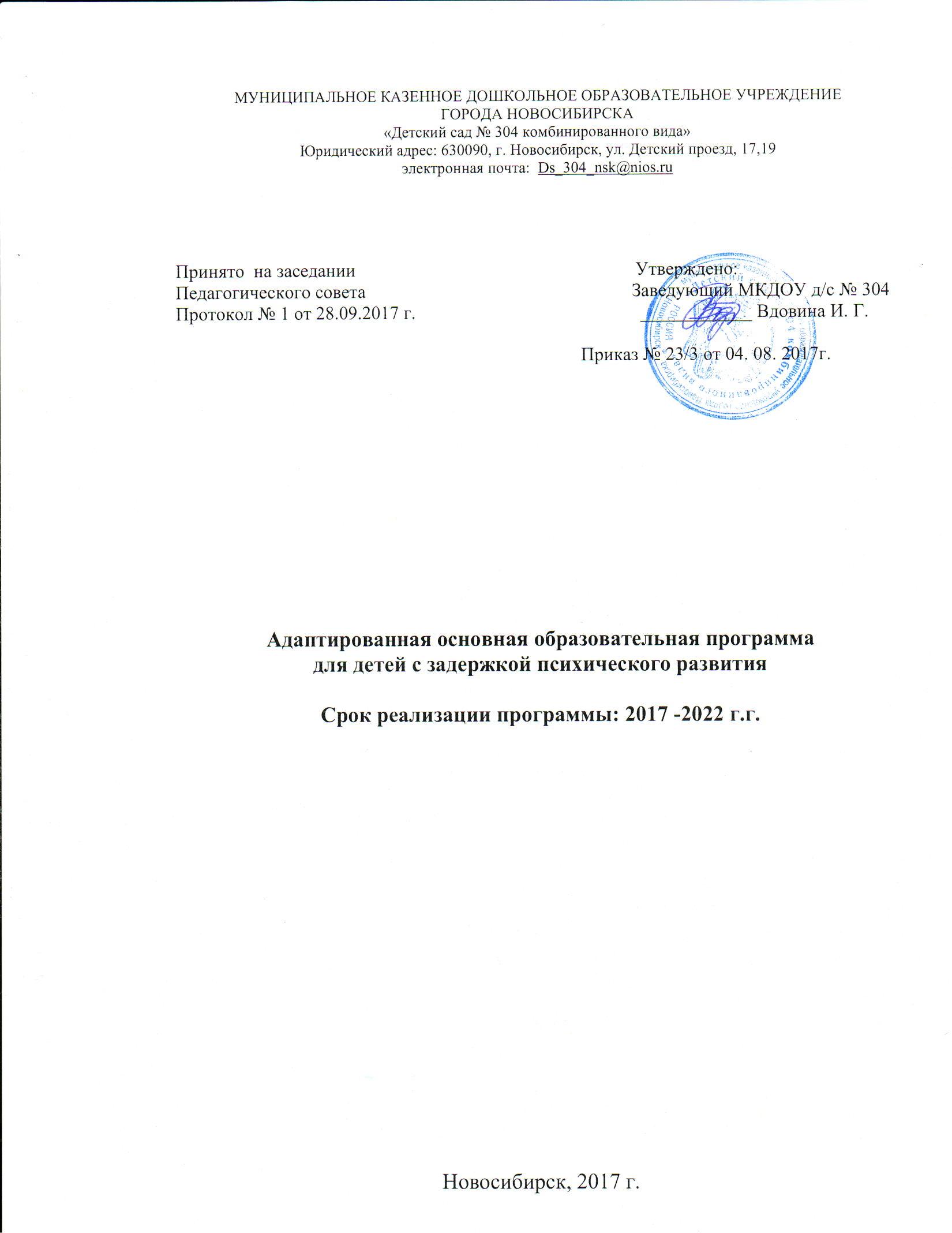 ОГЛАВЛЕНИЕВВЕДЕНИЕ.....................................................................................................................................4ЦЕЛЕВОЙ РАЗДЕЛ..................................................................................................................71.1. Пояснительная записка....................................................................................................7Значимые для разработки и реализации Программы характеристики............7Цели, задачи, механизмы адаптации, условия реализации АООП................18Принципы и подходы к формированию Программы......................................221.2. Планируемые результаты..............................................................................................231.2.1. Целевые ориентиры в дошкольном возрасте для детей с ЗПР.......................23Целевые ориентиры на этапе завершения освоения Программы..................26Целевые ориентиры на этапе завершения освоения программы у детей с РАС.............................................................................................................................................281.3. Развивающее оценивание качества образовательной деятельности по АООП........29СОДЕРЖАТЕЛЬНЫЙ РАЗДЕЛ........................................................................................302.1. Общие положения..........................................................................................................30Описание образовательной деятельности в соответствии с направлениями развития детей с ЗПР.........................................................................................................................31Образовательная область «Социально-коммуникативное развитие»...............312.1.3.Образовательная область «Познавательное развитие»...........................................33Образовательная область «Речевое развитие»..........................................................35Образовательная область «Художественно-эстетическое развитие»..................37Образовательная область «Физическое развитие»..................................................382.2.2.Описание образовательной деятельности в соответствии с направлениями развития детей с РАС........................................................................................................................402.2.3. Содержание образовательной деятельности с детьми дошкольного возраста с ЗПР, РАС.................................................................................................................................432.2.4.Социально-коммуникативное развитие.............................................................43Познавательное развитие................................................................................................52Речевое развитие..........................................................................................................56Художественно-эстетическое развитие.....................................................................64Физическое развитие...................................................................................................70Взаимодействие педагогического коллектива с семьями дошкольников с задержкой психического развития...................................................................................................76Программа коррекционно-развивающей работы с детьми с задержкой психического развития (описание образовательной деятельности по профессиональной коррекции нарушений развития детей)....................................................83Программа коррекционной работы с детьми c РАС дошкольного возраста (содержание образовательной деятельности по профессиональной коррекции нарушений развития детей (коррекционная программа)).....................................................130Формирование общепринятых норм поведения...............................................................132Психолого-педагогические условия, обеспечивающие развитие ребенка с задержкой психического развития.................................................................................................146Организация развивающей предметно-пространственной среды (РППС).............149Кадровые условия реализации Программы...............................................................158Материально-техническое обеспечение программы................................................167Планирование образовательной деятельности..........................................................172Режим дня и распорядок..............................................................................................174Перспективы работы по совершенствованию и развитию содержания Программы и обеспечивающих ее реализацию нормативно-правовых, финансовых, научно-методических, кадровых, информационных и материально-технических ресурсов...........................................................................................................................................................180Перечень нормативных и нормативно-методических документов.........................180Перечень литературных источников..........................................................................182ВВЕДЕНИЕСогласно приказу Минобрнауки России от 17.10.2013 г. № 1155 принят федеральный государственный образовательный стандарт дошкольного образования (ФГОС ДО). Настоящий документ представляет собой совокупность обязательных требований к дошкольному образованию и знаменует новый этап в развитии отечественной образовательной системы в целом. Впервые дошкольная ступень становится правомерным компонентом образовательного пространства, тогда как ранее проводимая в данной сфере деятельность являлась лишь подготовительным этапом для обучения в школе.ФГОС – документ, регулирующий отношения в сфере образования, возникающие при реализации образовательной программы дошкольного образования. При этом среди важнейших принципов выступает учет индивидуальных потребностей ребенка, связанных с его жизненной ситуацией и состоянием здоровья.Стандарт направлен на решение широкого спектра задач, актуальных для образования всех детей дошкольного возраста. Приоритетными для работы с детьми с ограниченными возможностями здоровья (далее - ОВЗ) являются задачи:обеспечение равных возможностей для полноценного развития каждого ребенка дошкольного возраста независимо от места жительства, пола, национальности, языка, социального статуса, ограниченных возможностей здоровья;обеспечение вариативности и разнообразия содержания Программ и организационных форм дошкольного образования; (ФГОС ДО часть 1.6. п. 7) возможность формирования Программ различной направленности с учетом образовательных потребностей, способностей и состояния здоровья детей.Настоящая адаптированная основная образовательная программа (далее –АООП) дошкольного образования разработана для детей старшего дошкольного возраста с задержкой психического развития (ЗПР).Задержка психического развития – это сложное полиморфное нарушение, при котором страдают разные компоненты познавательной деятельности, эмоционально-волевой сферы, психомоторного развития, деятельности. Специфические особенности развития этой категории детей негативно влияют на своевременное формирование всех видов дошкольной деятельности: изобразительной, игровой, конструктивной. Полиморфность нарушений и разная степень их выраженности определяют различные возможности детей в овладении основной образовательной программой на дошкольном этапе.Стандарт определяет инвариантные цели и ориентиры разработки основных образовательных программ дошкольного образования, а АООП предоставляет примеры вариативных способов и средств их достижения.Статья 79 Федерального закона «Об образовании в Российской Федерации» предписывает организовывать содержание образования и условия организации обучения и воспитания обучающихся с ограниченными возможностями здоровья в соответствии с адаптированной основной образовательной программой (АООП), а для инвалидов – в соответствии с индивидуальной программой реабилитации и абилитации (ИПРА).По своему организационно-управленческому статусу АООП, реализующая принципы Стандарта, раскрывает общую модель построения образовательного процесса дошкольного образования детей с ЗПР и проектирования образовательной деятельности по профессиональной коррекции нарушений развития дошкольников с ЗПР (Программы коррекционной работы).Содержание АООП в соответствии с требованиями Стандарта включает три основных раздела – целевой, содержательный и организационный.Целевой раздел включает пояснительную записку, в которой рассматриваются значимые для разработки и реализации АООП клинико-психолого-педагогическая характеристика и особые образовательные потребности дошкольного возраста с задержкой психического развития. В целевом разделе раскрываются цели, задачи, принципы и подходы к формированию АООП и механизмы ее адаптации; представлены структурные компоненты программы, алгоритм формирования содержания образовательной деятельности, в том числе по профессиональной коррекции нарушений развития детей с ЗПР; раскрываются целевые ориентиры АООП и планируемые результаты ее освоения, а также механизмы оценивания результатов коррекционно-образовательной деятельности педагогов.Содержательный раздел включает описание образовательной деятельности по пяти образовательным областям: социально-коммуникативное развитие; познавательное развитие; речевое развитие; художественно-эстетическое развитие; физическое развитие; а также содержание образовательной деятельности по профессиональной коррекции нарушений развития детей с ЗПР.Содержание образовательной деятельности по профессиональной коррекции нарушений развития детей с ЗПР (Программа коррекционной работы с детьми дошкольного возраста с задержкой психического развития) является неотъемлемой частью АООП ДО. Она реализуется во всех образовательных областях, а также через специальные коррекционно-развивающие групповые и индивидуальные занятия. Программа  реализуется в группе компенсирующей,  направленности.Организационный раздел раскрывает особенности развивающей предметнопространственной среды; кадровые условия реализации Программы; ее материальнотехническое и методическое обеспечение; финансовые условия реализации; планирование образовательной деятельности; организацию жизни и деятельности детей, режим дня, а также содержит перечень нормативно-организационных документов и методических материалов, специальных литературных источников.Программа завершается описанием перспектив по ее совершенствованию и развитию.I. ЦЕЛЕВОЙ РАЗДЕЛ1.1. Пояснительная записка1.1.1. Значимые для разработки и реализации Программы характеристикиКлинико-психолого-педагогическая характеристика детей дошкольного возраста с задержкой психического развитияПатогенетической основой ЗПР является перенесенное органическое поражение центральной нервной системы, ее резидуально-органическая недостаточность или функциональная незрелость. У таких детей замедлен процесс функционального объединения различных структур мозга, своевременно не формируется их специализированное участие в реализации процессов восприятия, памяти, речи, мышления.Неблагоприятные условия жизни и воспитания детей с недостаточностью ЦНС приводят к еще большему отставанию в развитии. Особое негативное влияние на развитие ребенка может оказывать ранняя социальная депривация.Многообразие проявлений ЗПР обусловлено тем, что локализация, глубина, степень повреждений и незрелости структур мозга могут быть различными. Развитие ребенка с ЗПР проходит на фоне сочетания дефицитарных функций и/или функционально незрелых с сохранными.Особенностью рассматриваемого нарушения развития является неравномерность (мозаичность) нарушений ЦНС. Это приводит к парциальной недостаточности различных психических функций, а вторичные наслоения, чаще всего связанные с социальной ситуацией развития, еще более усиливают внутригрупповые.В соответствии с классификацией К.С. Лебединской традиционно различают четыре основных варианта ЗПРЗадержка психического развития конституционального происхождения (гармонический психический и психофизический инфантилизм). В данном варианте на первый план в структуре дефекта выступают черты эмоционально-личностной незрелости. Инфантильность психики часто сочетается с инфантильным типом телосложения, с «детскостью» мимики, моторики, преобладанием эмоциональных реакций в поведении. Снижена мотивация в интеллектуальной деятельности, отмечается недостаточность произвольной регуляции поведения и деятельности.Задержка психического развития соматогенного генеза у детей с хроническими соматическими заболеваниями. Детей характеризуют явления стойкой физической и психической астении. Наиболее выраженным симптомом является повышенная утомляемость и истощаемость, низкая работоспособность.Задержка психического развития психогенного генеза. Вследствие раннего органического поражения ЦНС, особенно при длительном воздействии психотравмирующих факторов, могут возникнуть стойкие сдвиги в нервно-психической сфере ребенка. Это приводит к невротическим и неврозоподобным нарушениям, и даже к патологическому развитию личности. На первый план выступают нарушения в эмоционально-волевой сфере, снижение работоспособности, несформированность произвольной регуляции. Дети не способны к длительным интеллектуальным усилиям, страдает поведенческая сфера.Задержка церебрально-органического генеза. Этот вариант ЗПР, характеризующийся первичным нарушением познавательной деятельности, является наиболее тяжелой и стойкой формой, при которой сочетаются черты незрелости и различные по степени тяжести повреждения ряда психических функций. Эта категория детей в первую очередь требует квалифицированного комплексного подхода при реализации воспитания, образования, коррекции. В зависимости от соотношения явлений эмоционально-личностной незрелости и выраженной недостаточности познавательной деятельности внутри этого варианта И.Ф. Марковской выделены две группы детей [31]. В обоих случаях страдают функции регуляции психической деятельности: при первом варианте развития в большей степени страдают звенья регуляции и контроля, при втором - звенья регуляции, контроля и программирования.Этот вариант ЗПР характеризуется замедленным темпом формирования познавательной и эмоциональной сфер с их временной фиксацией на более ранних возрастных этапах, незрелостью мыслительных процессов, недостаточностью целенаправленности интеллектуальной деятельности, ее быстрой истощаемостью, ограниченностью представлений об окружающем мире, чрезвычайно низкими уровнями общей осведомленности, социальной и коммуникативной компетентности, преобладанием игровых интересов в сочетании с низким уровнем развития игровой деятельности.Психологические особенности детей старшего дошкольного возраста с задержкой психического развитияВ образовательном учреждении функционирует группа компенсирующей направленности со смешанными специфическими расстройствами.деятельность детей носит недостаточно целенаправленный характер, дети часто действуют импульсивно, легко отвлекаются, быстро утомляются, истощаются.наблюдается рассеяность внимания, неспособность удержания и переключения, повышенная отвлекаемость, особенно на внешний раздражитель.сенсорное развитие: затруднен процесс восприятия (снижен темп, сужен объем, недостаточна точность зрительного, слухового, тактильно-зрительного восприятия), эталонные представления недостаточно сформированы, имеются трудности в ориентировочно-исследовательской деятельности.имеются недостатки зрительно-моторной и слухо-зрительно-моторной координации,эта недостаточность проявляется в несформированности чувства ритма, трудностях в формировании пространственных ориентировок.ограничен объем памяти,  снижена прочность запоминания, характерна неточность воспроизведения и неспособность удержания информации,незрелость сложных форм поведения,снижена работоспособность, произвольность в организации и регуляции деятельности, мотивационный компонент деятельности.отставание в развитии психомоторных функций, недостатки общей и мелкой моторики, координационных способностей, чувства ритма.двигательные навыки и техника основных движений отстают от возрастных возможностей, страдают двигательные качества: быстрота, ловкость, точность, сила движений. Недостатки психомоторики проявляются в незрелости зрительно-слухо-моторной координации, произвольной регуляции движений, недостатках моторной памяти, пространственной организации движений.незрелость мыслительных операций сказывается на продуктивности нагляднообразного мышления и трудностях формирования словесно-логического мышления.выражены трудности при восприятии объектов через осязание: есть трудности обобщения осязательных сигналов, словесного и графического отображения предметов.имеются недостатки всех свойств внимания: неустойчивость, трудности концентрации и его распределения, сужение объема.дети не всегда соблюдают дистанцию со взрослыми, могут вести себя навязчиво, бесцеремонно, или, наоборот, отказываются от контакта и сотрудничества.недостаточно развиты все структурные компоненты игровой деятельности: снижена игровая мотивация, с трудом формируется игровой замысел, сюжеты игр бедные, примитивные, ролевое поведение неустойчивое, возможны соскальзывания на стереотипные действия с игровым материалом.У детей с ЗПР часто наблюдаются инфантильные черты личности и социального поведения.Недоразвитие речи носит системный характер. Особенности речевого развития детей с ЗПР обусловлены своеобразием их познавательной деятельности и проявляются в следующем:отставание в овладении речью как средством общения и всеми компонентами языка;низкая речевая активность;бедность, недифференцированность словаря;выраженные недостатки грамматического строя речи: словообразования, словоизменения, синтаксической системы языка;слабость словесной регуляции действий, трудности вербализации и словесного отчета;задержка в развитии фразовой речи, неполноценность развернутых речевых высказываний;недостаточный уровень ориентировки в языковой действительности, трудности в осознании звуко-слогового строения слова, состава предложения;недостатки устной речи и несформированность функционального базиса письменной речи обусловливают особые проблемы при овладении грамотой;недостатки семантической стороны, которые проявляются в трудностях понимания значения слова, логико-грамматических конструкций, скрытого смысла текста.Клинико-психолого-педагогическая характеристика детей дошкольного возраста с РАСДети с РАС представляют собой неоднородную группу с различной степенью проявления особенностей и образовательных потребностей. Они характеризуются своеобразием эмоциональной, волевой, когнитивной сфер и поведения в целомПри общем типе нарушения психического развития дети с аутизмом имеют значительные индивидуальные различия. Вместе с тем, специалисты (О.С. Никольская и др.) считают, что среди типических случаев детского аутизма можно выделить детей с четырьмя основными моделями поведения, различающимися своими системными характеристикамиВ рамках каждой из них формируется характерное единство доступных ребенку средств активного контакта со средой и окружающими людьми, с одной стороны, и форм аутистической защиты и аутостимуляции, с другой. Эти модели отличает глубина и характер аутизма; активность, избирательность и целенаправленность ребенка в контактах с миром, возможности его произвольной организации, специфика «проблем поведения», доступность социальных контактов, уровень и формы развития психических функций (степень нарушения и искажения их развития).Приводим характеристики этих моделей, наиболее значимые для организации дошкольного образования, начиная от самых тяжёлых форм к более лёгким.Первая группа.Дети не развивают активной избирательности в контактах сосредой и людьми, что проявляется в их полевом поведении. Они практически не реагируют на обращение и сами не пользуются ни речью, ни невербальными средствами коммуникации, их аутизм внешне проявляется как отрешенность от происходящего.Эти дети почти не имеют точек активного соприкосновения с окружением, могут не реагировать явно даже на боль и холод. Они будто не видят и не слышат и, тем не менее, пользуясь в основном периферическим зрением, редко ушибаются и хорошо вписываются в пространственное окружение, бесстрашно карабкаются, ловко перепрыгивают, балансируют. Не вслушиваясь, и, не обращая ни на что явного внимания, В своем поведении могут показывать неожиданное понимание происходящего, близкие часто говорят, что от такого ребенка трудно что-нибудь скрыть или спрятать.Полевое поведение в данном случае принципиально отличается от полевого поведения ребенка «органика». В отличие от гиперактивных и импульсивных детей такой ребенок не откликается на все, не тянется, не хватает, не манипулирует предметами, а скользит мимо. Отсутствие возможности активно и направленно действовать с предметами проявляется в характерном нарушении формирования координации рука-глаз.Этих детей можно мимолетно заинтересовать, но привлечь к минимально развернутому взаимодействию крайне трудно. При активной попытке сосредоточить ребенка произвольно, он может сопротивляться, но как только принуждение прекращается, успокаивается. Негативизм в этих случаях не выражен активно, дети не защищаются, а просто уходят, ускользают от неприятного вмешательства.Вторая группа включает детей,находящихся на следующей по тяжести ступениаутистического дизонтогенеза. Дети имеют лишь самые простые формы активного контакта с людьми, используют стереотипные формы поведения, в том числе речевого, стремятся к скрупулёзному сохранению постоянства и порядка в окружающем. Их аутистические установки уже выражаются в активном негативизме, а аутостимуляция как в примитивных, так и в изощренных стереотипных действиях – активном избирательном воспроизведении одних и тех же привычных и приятных впечатлений, часто сенсорных и получаемых самораздражением.В отличие от пассивного ребенка первой группы, для которого характерно отсутствие активной избирательности, поведение этих детей не полевое. У них складываются привычные формы жизни, однако они жестко ограничены и ребенок стремится отстоять их неизменность: здесь максимально выражено стремление сохранения постоянства в окружающем, в привычном порядке жизни - избирательность в еде, одежде, маршруте прогулок. Эти дети с подозрением относятся ко всему новому, боятся неожиданностей, могут проявлять выраженный сенсорный дискомфорт, брезгливость, легко и жестко фиксируют дискомфорт и испуг и, соответственно, могут накапливать стойкие страхи. Неопределенность, неожиданный сбой в порядке происходящего, дезадаптируют ребенка и могут легко спровоцировать поведенческий срыв, который может проявиться в активном негативизме, генерализованной агрессии и самоагрессии.В привычных же, предсказуемых условиях они могут быть спокойны, довольны и более открыты к общению. Характерна речь штампами, требования ребенка выражаются словами и фразами в инфинитиве, во втором или в третьем лице, складывающимися на основе эхолалии (повторения слов взрослого – «накрыть», «хочешь пить» или подходящих цитат из песен, мультфильмов). Речь развивается в рамках стереотипа, привязана к определенной ситуации, для ее понимания может потребоваться конкретное знание того как сложился тот или иной штамп.Именно у этих детей в наибольшей степени обращают на себя внимание моторные речевые стереотипные действия (особые, нефункциональные движения, повторения слов, фраз, действий – как разрывание бумаги, перелистывание книги). Они субъективно значимы для ребенка и могут усилиться в ситуациях тревоги: угрозы появления объекта страха или нарушения привычного порядка. Это могут быть примитивные стереотипные действия, когда ребенок извлекает нужные ему сенсорные впечатления прежде всего самораздражением или в стереотипные манипуляции с предметами, а могут быть и достаточно сложные, как повторение определенных аффективно заряженных слов, фраз, стереотипный рисунок, пение, порядковый счет, или даже значительно более сложные как математическая операция – важно, что это упорное воспроизведение одного и того же эффекта в стереотипной форме. Эти стереотипные действия ребенка важны ему как аутостимуляция для стабилизации внутренних состояний и защиты от травмирующих впечатлений извне. При успешной коррекционной работе нужды аутостимуляции могут терять свое значение и стереотипные действия, соответственно, редуцируются.Становление психических функций такого ребенка в наибольшей степени искажено. Страдает, прежде всего, возможность их развития и использования для решения реальных жизненных задач, в то время как в стереотипных действиях аутостимуляции могут проявляться не реализуемые на практике возможности: уникальная память, музыкальный слух, моторная ловкость, раннее выделение цвета и формы, одаренность в математических вычислениях, лингвистические способности.Проблемой этих детей является крайняя фрагментарность представлений об окружающем, ограниченность картины мира сложившимся узким жизненным стереотипом. В привычных рамках упорядоченного обучения, часть таких детей может усвоить программу не только вспомогательной, но и массовой школы.Ребенок этой группы может быть очень привязан к близкому человеку, но это еще не вполне эмоциональная привязанность. Близкий чрезвычайно значим для него, но значим, прежде всего, как основа сохранения столь необходимой ему стабильности, постоянства в окружающем. Ребенок может жестко контролировать маму, требовать ее постоянного присутствия, протестует при попытке нарушить стереотип сложившегося контакта. Развитие эмоционального контакта с близкими, достижения более свободных и гибких отношений со средой и значительная нормализация психоречевого развития, возможны на основе коррекционной работы по дифференциации и насыщению жизненного стереотипа ребенка, осмысленными активными контактами с окружением.Дети первой и второй группы по клинической классификации относятся к наиболее типичным, классическим формам детского аутизма, описанным Л. Каннером.Третья группа. Дети имеют развёрнутые,но крайне косные формы контакта сокружающим миром и людьми – достаточно сложные, но жёсткие программы поведения (в том числе речевого), плохо адаптируемые к меняющимся обстоятельствам и стереотипные увлечения, часто связанные с неприятными острыми впечатлениями. Это создаёт экстремальные трудности во взаимодействии с людьми и обстоятельствами, аутизм таких детей проявляется как поглощенность собственными стереотипными интересами и неспособность выстраивать диалогическое взаимодействие.Эти дети стремятся к достижению, успеху, и их поведение формально можно назвать целенаправленным. Проблема в том, что для того, чтобы активно действовать, им требуется полная гарантия успешности, переживания риска, неопределенности их полностью дезорганизуют.Стереотипность этих детей в большей степени выражается в стремлении сохранить не столько постоянство и порядок окружения (хотя это тоже важно для них), сколько неизменность собственной программы действий, необходимость по ходу менять программу действий (а этого и требует диалог с обстоятельствами) может спровоцировать у такого ребенка аффективный срыв. Близкие, в связи со стремлением такого ребенка во чтобы то не стало настоять на своем, часто оценивают его как потенциального лидера.При огромных трудностях выстраивания диалога с обстоятельствами дети способны к развернутому монологу. Их речь грамматически правильная, развернутая, с хорошим запасом слов может оцениваться как слишком правильная и взрослая -«фонографическая». При возможности сложных монологов на отвлеченные интеллектуальные темы этим детям трудно поддержать простой разговор.Умственное развитие таких детей часто производит блестящее впечатление, что подтверждается результатами стандартизированных обследований. При этом, в отличие от других детей с РАС, их успехи более проявляются в вербальной, а не в невербальной области. Они получают удовольствие от самого выстраивания информации в ряды, ее систематизации,однако эти интересы и умственные действия тоже стереотипны, мало связаны с реальностью и являются для них родом аутостимуляции.При значительных достижениях в интеллектуальном и речевом развитии эти дети гораздо менее успешны в моторном - неуклюжи, крайне неловки, страдают навыки самообслуживания. В области социального развития они демонстрируют чрезвычайную наивность и прямолинейность, нарушается развитие социальных навыков, понимания и учета подтекста и контекста происходящего. При сохранности потребности в общении, стремлении иметь друзей, они плохо понимают другого человека.Характерным является заострение интереса такого ребенка к опасным, неприятным, асоциальным впечатлениям. Стереотипные фантазии, разговоры, рисунки на темы «страшного» тоже являются особой формой аутостимуляции. В этих фантазиях ребенок получает относительный контроль над испугавшим его рискованным впечатлением и наслаждается им, воспроизводя снова и снова.Дети этой группы в клинической классификации могут быть определены как дети с синдромом Аспергера.Четвертая группа. Для этих детей произвольная организация очень сложна,но впринципе доступна. В контакте с другими людьми они быстро устают, могут истощаться и перевозбуждаться, имеют выраженные проблемы организации внимания, сосредоточения на речевой инструкции, ее полного понимания. Характерна общая задержка в психоречевом и социальном развитии. Трудности взаимодействия с людьми и меняющимися обстоятельствами проявляются в том, что, осваивая навыки взаимодействия и социальные правила поведения, дети стереотипно следуют им и теряются при неподготовленном требовании их изменения. В отношениях с людьми проявляют задержку эмоционального развития, социальную незрелость, наивность.При всех трудностях, их аутизм наименее глубок, и выступает уже не как защитная установка, а как лежащие на поверхности трудности общения - ранимость, тормозимость в контактах и проблемы организации диалога и произвольного взаимодействия. Эти дети тоже тревожны, для них характерно легкое возникновение сенсорного дискомфорта, они готовы испугаться при нарушении привычного хода событий, смешаться при неудаче и возникновении препятствия. Отличие их в том, что они более, чем другие, ищут помощи близких, чрезвычайно зависят от них, нуждаются в постоянной поддержке, и ободрении.Стремясь получить одобрение и защиту близких, дети становятся слишком зависимы от них: ведут себя чересчур правильно, боятся отступить от выработанных и зафиксированных форм одобренного поведения. В этом проявляется их типичная для любого аутичного ребенка негибкость и стереотипность.Ограниченность такого ребенка проявляется в том, что он стремится строить свои отношения с миром преимущественно опосредованно, через взрослого человека. С его помощью он контролирует контакты со средой, и старается обрести устойчивость в нестабильной ситуации. Вне освоенных и затверженных правил поведения эти дети очень плохо организуют себя, легко перевозбуждаются и становятся импульсивными. Понятно, что в этих условиях ребенок особенно чувствителен к нарушению контакта, отрицательной оценке взрослого.Такие дети не развивают изощренных средств аутостимуляции, им доступны нормальные способы поддержания активности - они нуждаются в постоянной поддержке, одобрении и ободрении близких. И, если дети второй группы физически зависимы от них то этот ребенок нуждается в непрестанной эмоциональной поддержке. Потеряв связь со своим эмоциональным донором, переводчиком и упорядочивателем смыслов происходящего вокруг, такой ребенок останавливается в развитии и может регрессировать к уровню, характерному для детей второй группы.Тем не менее, при всей зависимости от другого человека среди всех аутичных детей только дети четвертой группы пытаются вступить в диалог с обстоятельствами (действенный и речевой), хотя и имеют огромные трудности в его организации. Психическое развитие таких детей идет с более равномерным отставанием. Характерны неловкость крупной и мелкой моторики, некоординированность движений, трудности усвоения навыков самообслуживания; задержка становления речи, ее нечеткость, неартикулированность, бедность активного словарного запаса, поздно появляющаяся, аграмматичная фраза; медлительность, неровность в интеллектуальной деятельности, недостаточность и фрагментарность представлений об окружающем, ограниченность игрыфантазии. В отличие от детей третей группы, достижения здесь больше проявляются в    невербальной области, возможно в конструировании, рисовании, музыкальных занятиях. сравнении с «блестящими», явно вербально интеллектуально одаренными детьми третьей группы, они сначала производят неблагоприятное впечатление: кажутся рассеянными, растерянными, интеллектуально ограниченными. Педагогическое обследование часто обнаруживает у них состояние пограничное между задержкой психического развития и умственной отсталостью. Оценивая эти результаты, необходимо, однако, учитывать, что дети четвертой группы в меньшей степени используют готовые стереотипы - пытаются говорить и действовать спонтанно, вступать в речевой и действенный диалог со средой. Именно в этих прогрессивных для их развития попытках общаться, подражать, обучаться они и проявляют свою неловкость.Трудности их велики, они истощаются в произвольном взаимодействии, и в ситуации истощения и у них могут проявиться моторные стереотипии. Стремление отвечать правильно, мешает им учиться думать самостоятельно, проявлять инициативу. Эти дети также наивны, неловки, негибки в социальных навыка, фрагментарны в своей картине мира, затрудняются в понимании подтекста и контекста происходящего. Однако при адекватном коррекционном подходе именно они дают наибольшую динамику развития и имеют наилучший прогноз психического развития и социальной адаптации. У этих детей мы также встречаемся с парциальной одаренностью, которая имеет перспективы плодотворной реализации.По мнению специалистов, именно эти дети описываются в специальной литературе как высокофункциональные дети с аутизмом.Психологические особенности детей старшего дошкольного возраста с РАСВ контакте с другими людьми они быстро устают, могут истощаться и перевозбуждаться, имеют выраженные проблемы организации внимания, сосредоточения на речевой инструкции, ее полного понимания.Наличие аффективных вспышек, агрессивные и аутоагрессивные проявления, сложности в организации собственной продуктивной деятельности, особенности организации деятельности в быту и самообслуживания (переодевание, туалет, поведение в на прогулке, в раздевалке, во время дневного сна и т.п.).наблюдается отрешенность ребенка,отсутствие(или чрезвычайная кратковременность) контакта «глаза в глаза», невозможность установить эмоциональный контакт с окружающими, чрезмерная зависимость, привязанность к матери. В тревожащих ситуациях — двигательные или речевые стереотипии. Ребенок повышенно раним, тормозим в контактах, не считывает эмоциональный контекст ситуации. В речи встречаются эхолалии, ошибки употребления местоимений.Особенности развития познавательной сферы у детей с РАС.Как известно, информация в мозг попадает через сенсорные каналы: глаза, нос, кожу, уши, язык. Но через врожденную или приобретенную недостаточность мозга (одна из теорий возникновения аутизма) информация, полученная через органы чувств, поступает в мозг детей с аутизмом как разнообразные части пазлов. Поэтому они воспринимают окружающий мир фрагментарно.Предоставление значения определенной ситуации или предметов в процессе восприятия занимает больше времени для аутичного ребенка, ведь он должен обработать большее количество информации, соединить разрозненные части в единое целое и присвоить им значения. Выполнение действия, что требует соблюдения правильного порядка некоторых последовательностей, требует правильного планирования и организации. Ребенок с аутизмом, который с трудом видит единое целое, сталкивается, в результате, с трудностями как в планировании, так и в организации личностных задач. Поэтому ребенок не приобретает таких навыков, которыми в его возрасте уже осваивают другие дети (чистка зубов, выбор одежды, иногда - самостоятельная еда). Когда же его задача спланирована заранее, он чувствует поддержку и может перейти к их выполнению.Дети с расстройствами аутистического спектра не понимают поведение и эмоции других и не могут их предвидеть, им также трудно осознать и выразить личную мотивацию, чувства, мысли. Они практически не понимают своей роли в любой ситуации. Так, когда ребенок с аутизмом бьет другого ребенка, он не осознает, что делает ему больно.При этом, ребенок с аутизмом может быть гипер- или гипочуствительный в определенных сенсорных стимулах. Как пример гиперчувствительность глаз: раздражители, которые действуют на глаза, доминируют, а это означает, что количество «частей пазла» слишком велико. В этом случае важно знать как проявляются у ребенка подобные симптомы, поскольку это может помешать дальнейшему познавательному развитию.Для детей с аутизмом характерны трудности, связанные с генерализацией знаний. Ребенок изучив, что геометрическая фигура зеленого цвета - это квадрат, может не воспринимать за квадрат такую же геометрическую фигуру красного цвета. Могут возникать трудности относительно перенесения этих знаний на реальные предметы и действия с ними. Ребенок с аутизмом с большими трудностями использует навыки, которыми он ранее овладел, примерно в такой же ситуации. Чтобы ими воспользоваться, необходимо, чтобы ситуация для ребенка была идентичной до мельчайших деталей.Особенности развития личности и эмоционально-волевой сферы аутичных детей Нарушение эмоционально – волевой сферы является ведущим признаком раннего детского аутизма и может проявиться в скором времени после рождения.Так, в 100 % наблюдений при аутизме резко отстает в своем формировании – комплекс оживления. Это проявляется в отсутствии фиксации взгляда на лице человека, улыбки и ответных эмоциональных реакций в виде смеха, речевой и двигательной активности на проявление внимания со стороны взрослого. У этих детей отсутствует характерное желание понравиться взрослым, заслужить похвалу. Слова «мама и папа» появляются позже других и могут не соотноситься с родителями.Все вышеуказанные симптомы являются проявлением одного из первичных патогенных факторов аутизма. А именно снижение порога эмоционального дискомфорта в контактах с миром. У аутичного ребенка крайне низкая выносливость в общении с миром. Он быстро устает даже от приятного общения. Склонен к фиксации на неприятных впечатлениях, к формированию страхов:типичные для детского возраста вообще (страх потерять мать, а также ситуационно обусловленные страхи после пережитого испуга);обусловленные повышенной сенсорной и эмоциональной чувствительностью детей (страх бытовых и природных шумов, чужих людей, незнакомых мест);неадекватные, бредоподобные, т.е. не имеющие под собой реального основания.Страхи занимают одно из ведущих мест формирования аутичного поведения. При налаживании контакта обнаруживается, что многие обычные предметы и явления, а так же некоторые люди вызывают у ребенка постоянное чувство страха. Это может сохраняться иногда годами, и даже носит характер ритуалов. Малейшие перемены в виде перестановки мебели, режима дня вызывают бурные эмоциональные реакции. Это явление получило название «феномен тождества».1.1.2. Цели, задачи, механизмы адаптации, условия реализации АООПЦелью АООП является проектирование модели образовательной и коррекционноразвивающей психолого-педагогической работы, максимально обеспечивающей создание условий для развития детей с ЗПР дошкольного возраста в группе компенсирующей направленности, их позитивной социализации, интеллектуального, социально-личностного, художественно-эстетического и физического развития на основе сотрудничества со взрослыми и сверстниками в соответствующих возрасту видах деятельности.Целью реализации АООП является обеспечение условий для дошкольного образования детей с задержкой психического развития с учетом их индивидуальнотипологических особенностей и особых образовательных потребностей. Реализация программы предполагает психолого-педагогическую и коррекционно-развивающую поддержку позитивной абилитации и социализации, развитие личности ребенка дошкольного возраста с ЗПР; формирование и развитие компетенций, обеспечивающих преемственность между первой (дошкольной) и второй ступенью образования (начальной школой).Задачи АООП:создание благоприятных условий для всестороннего развития и образования детей с ЗПР, РАС в соответствии с их возрастными, индивидуально-типологическими особенностями и особыми образовательными потребностями;создание оптимальных условий для охраны и укрепления физического и психического здоровья детей с ЗПР, РАС;объединения обучения и воспитания в целостный образовательный процесс на основе духовно-нравственных и социокультурных ценностей и принятых в обществе правил и норм поведения в интересах человека, семьи, общества;обеспечение психолого-педагогических условий для развития способностей и личностного потенциала каждого ребенка как субъекта отношений с другими детьми, взрослыми и окружающим миром;целенаправленное комплексное психолого-педагогическое сопровождение ребенка с ЗПР, РАС и квалифицированная коррекция недостатков в развитии;выстраивание индивидуального коррекционно-образовательного маршрута на основе изучения особенностей развития ребенка, его потенциальных возможностей и способностей;подготовка детей с ЗПР ко второй ступени обучения (начальная школа) с учетом целевых ориентиров ДО и АООП для детей с ЗПР;формирования общей культуры личности детей с РАС, в том числе ценностей здорового образа жизни, развития их социальных, нравственных, эстетических, интеллектуальных, физических качеств, инициативности, самостоятельности и ответственности ребенка, формирования предпосылок учебной деятельности.формирования социокультурной среды, соответствующей возрастным, индивидуальным, психологическим и физиологическим особенностям детей с РАС.взаимодействие с семьей для обеспечения полноценного развития детей с ЗПР, РАС; оказание консультативной и методической помощи родителям в вопросах коррекционно-развивающего обучения и воспитания детей с ЗПР, РАС;обеспечение необходимых санитарно-гигиенических условий, проектирование специальной предметно-пространственной развивающей среды, создание атмосферы психологического комфорта.Механизмы адаптации АООПАдаптация содержания программы с учетом особых образовательных потребностей детей с ЗПР, РАС предполагает:Конкретизацию задач и содержания АООП для детей с ЗПР, РАС с учетом индивидуально-типологических особенностей и образовательных потребностей контингента воспитанников дошкольной образовательной организации.Вариативность планируемых результатов освоения образовательной программы в соответствии с поставленными задачами и возможностями детей с ЗПР, РАС.Индивидуализацию темпов освоения образовательной программы. Использование методов и приемов обучения и развития с ориентацией на «зону ближайшего развития» ребенка, создание оптимальных условий для реализации его потенциальных возможностей.Применение психолого-педагогической диагностики как механизма адаптации коррекционно-образовательного содержания АООП, отбор конкретного содержания воспитательной и коррекционно-образовательной работы в каждой возрастной группе на основе результатов психолого-педагогического изучения имеющихся у детей представлений об окружающем мире, уровня развития психологического и речевого базиса, особенностей деятельности.Коррекционную направленность всего образовательно-воспитательного процесса, обеспечивающего решение задач общего развития, воспитания и коррекции недостатков познавательной деятельности, эмоционально-личностной сферы и речи детей с ЗПР.Разработку вариативного содержания образовательной деятельности по профессиональной коррекции нарушений развития детей с ЗПР, РАС, этапов и методов ее реализации.Подбор методического обеспечения (программно-методических материалов, дидактических пособий, учебных средств и оборудования) для реализации АООП.Обеспечение практической направленности содержания Программы, ее связи с бытовой, предметно-практической, игровой, продуктивной деятельностью детей.Особый подход к организации предметно-пространственной среды, планированию образовательной деятельности и организации жизни и деятельности детей в режиме дня.Условия реализации АООП:коррекционно-развивающая направленность воспитания и обучения, способствующая как общему развитию ребенка, так и компенсации индивидуальных недостатков развития;организация образовательного процесса с учетом особых образовательных потребностей ребенка с ЗПР, РАС, выявленных в процессе специального психологопедагогического изучения особенностей развития ребенка, его компетенций;создание особой образовательной среды и психологического микроклимата в группе с учетом особенностей здоровья ребенка и функционального состояния его нервной системы;преемственность в работе учителя-дефектолога, учителя-логопеда, педагогапсихолога, воспитателей, музыкального руководителя, инструктора по физической культуре;«пошаговое» предъявление материала, дозирование помощи взрослого, использование специальных методов, приемов и средств, способствующих достижению минимально возможного уровня, позволяющего действовать ребенку самостоятельно;проведение непрерывного мониторинга развития ребенка и качества освоения Программы в специально созданных условиях;сетевое взаимодействие с ПМПК и сторонними организациями (медицинскими, образовательными, общественными, социальными, научными и др.) для повышения эффективности реализации задач АООП;установление продуктивного взаимодействия семьи и дошкольной образовательной организации, активизация ресурсов семьи; комплексное сопровождение семьи ребенка с ЗПР командой специалистов;осуществление контроля эффективности реализации Программы со стороны психолого-медико-педагогического консилиума образовательной организации.1.1.3. Принципы и подходы к формированию ПрограммыОбщие дидактические принципы и особенности их применения при реализации АООППринцип научности предполагает научный характер знаний, которые преподносятся детям, даже если эти знания адаптируются с учетом познавательных возможностей ребенка и носят элементарный характер.Принцип связи теории с практикой. Первые сведения об окружающем мире любой ребенок  получает в процессе предметно-практической деятельности, в дальнейшем педагог обобщает и систематизирует этот опыт, сообщает новые сведения о предметах и явлениях. Принцип учета возрастно-психологических, индивидуальных особенностей и личных интересов ребенка с РАС обеспечивает условия для максимального развитияребенка и предоставляет ему возможность социализироваться и адаптироваться в обществе. Педагог должен уметь устанавливать контакт с ребенком через предметы, к которым он проявляет интерес (определенная книга, кусок ткани, блестящие фигурки, вода, песок и т.д.). Это дает возможность включать ребенка в элементарную совместную деятельность и взаимодействие с другими детьми.Принцип доступности предполагает учет возрастных и психофизиологических особенностей детей, а также учет уровня актуального развития и потенциальных возможностей каждого из них.Принцип последовательности и систематичности. Формирование у детей целостной системы знаний, умений, навыковПринцип прочности усвоения знаний. Повторение и закрепление пройденного при специальной организации практических действий и различных видов деятельности детей. В некоторых случаях возможно обучение детей простейшим мнемотехническим приемам.Принцип наглядности предполагает организацию обучения с опорой на непосредственное восприятие предметов и явлений, при этом важно, чтобы в процессе восприятия участвовали различные органы чувств.Принцип индивидуального подхода к обучению и воспитанию. Предполагает создание благоприятных условий, учитывающих как индивидуальные особенности каждого ребенка (особенности высшей нервной деятельности, темперамента и формирующегося характера, скорость протекания мыслительных процессов, уровень сформированности знаний, умений и навыков, работоспособность, мотивацию, уровень развития эмоционально-волевой сферы и др.), так и типологические особенности, свойственные данной категории детей. Индивидуальный подход позволяет не исключать из образовательного процесса детей, для которых общепринятые способы коррекционного воздействия оказываются неэффективными.В работе с детьми с ЗПР не менее актуален дифференцированный подход в условиях коллективного образовательного процесса, который обусловлен наличием вариативных индивидуально-типологических особенностей даже в рамках одного варианта задержки развития. В одной и той же группе могут воспитываться дети как с различными вариантами ЗПР, так и с различными особенностями проявления нарушений, с возможными дополнительными недостатками в развитии.1.2. Планируемые результаты1.2.1. Целевые ориентиры в дошкольном возрасте для детей с ЗПР.Социально-коммуникативное развитие.-Ребенок адаптируется в условиях группы, взаимодействует со взрослыми в быту и в различных видах деятельности. Стремится к общению со сверстниками в быту и в игре под руководством взрослого.Эмоциональные контакты с взрослыми и сверстниками становятся более устойчивыми. Сам вступает в общение, использует вербальные средства. В игре соблюдает элементарные правила, осуществляет перенос сформированных ранее игровых действий в самостоятельные игры, выполняет ролевые действия, носящие условный характер, участвует в разыгрывании сюжета цепочки действий, способен к созданию элементарного замысла игры, активно включается, если воображаемую ситуацию создает взрослый.Выражает интерес и проявляет внимание к различным эмоциональным состояниям человека. Осваивает культурно-гигиенические навыки и навыки самообслуживания, соответствующие возрастным возможностям, ориентируясь на образец и словесные просьбы, стремится поддерживать опрятность во внешнем виде с незначительной помощью взрослого. Использует предметы домашнего обихода, личной гигиены, действует с ними с незначительной помощью взрослого.Речевое развитие.Понимает и выполняет словесную инструкцию взрослого из нескольких звеньев.-Различает на слух речевые и неречевые звучания, узнает знакомых людей и детей по голосу, дифференцирует шумы.Понимает названия предметов обихода, игрушек, частей тела человека и животных, глаголов, обозначающих движения, действия, эмоциональные состояния человека, прилагательных, обозначающих некоторые свойства предметов.-Понимает многие грамматические формы слов (косвенные падежи существительных, простые предложные конструкции, некоторые приставочные глаголы). Проявляет речевую активность, употребляет существительные, обозначающие предметы обихода, игрушки, части тела человека и животных, некоторые явления природы.-Называет действия, предметы, изображенные на картинке, персонажей сказок.-Отражает в речи элементарные сведения о мире людей, природе, об окружающих предметах.-Отвечает на вопросы после прочтения сказки или просмотра мультфильма с помощью не только отдельных слов, но и простых распространенных предложений несложных моделей, дополняя их жестами. Речевое сопровождение включается в предметно-практическую деятельность. Повторяет двустишья и простые потешки. Произносит простые по артикуляции звуки, легко воспроизводит звуко-слоговую структуру двух-трехсложных слов, состоящих из открытых, закрытых слогов, с ударением на гласном звуке.Познавательное развитие.Может заниматься интересным для него делом, не отвлекаясь, в течение пяти-десяти минут. Показывает по словесной инструкции и может назвать до пяти основных цветов и две-три плоскостных геометрических фигуры, а также шар и куб (шарик, кубик), некоторые детали конструктора. Путем практических действий и на основе зрительного соотнесения сравнивает предметы по величине, выбирает из трех предметов разной величины «самый большой» («самый маленький»), выстраивает сериационный ряд, строит матрешек по росту. На основе не только практической, но и зрительной ориентировки в свойствах предметов подбирает предметы по форме («Доска Сегена», «Почтовый ящик» и т. п.), величине, идентифицирует цвет предмета с цветом образца-эталона, называет цвета спектра, геометрические фигуры (круг, квадрат, треугольник, прямоугольник, овал).Усваивает элементарные сведения о мире людей, природе, об окружающих предметах, складывается первичная картина мира. Узнает реальные явления и их изображения: контрастные времена года (лето и зима) и части суток (день и ночь).Различает понятия «много», «один», «по одному», «ни одного», устанавливает равенство групп предметов путем добавления одного предмета к меньшему количеству или убавления одного предмета из большей группы. Учится считать до 5 (на основе наглядности), называет итоговое число, осваивает порядковый счет.Ориентируется в телесном пространстве, называет части тела: правую и левую руку; направления пространства «от себя»; понимает и употребляет некоторые предлоги, обозначающие пространственные отношения предметов: на, в, из, под, над. Определяет части суток, связывая их с режимными моментами, но иногда ошибается, не называет утровечер.Художественно-эстетическое развитие.Рассматривает картинки, предпочитает красочные иллюстрации. Проявляет интерес к изобразительной деятельности, эмоционально положительно относится к ее процессу и результатам. Осваивает изобразительные навыки, пользуется карандашами, фломастерами, кистью, мелками. Сотрудничает со взрослым в продуктивных видах деятельности (лепке, аппликации, изобразительной деятельности, конструировании др.). Появляется элементарный предметный рисунок.Может сосредоточиться и слушать стихи, песни, мелодии, эмоционально на них реагирует. Воспроизводит темп и акценты в движениях под музыку. Прислушивается к окружающим звукам, узнает и различает голоса детей, звуки различных музыкальных инструментов. С помощью взрослого и самостоятельно выполняет музыкально-ритмические движения и действия на шумовых музыкальных инструментах. Подпевает при хоровом исполнении песен.Физическое развитие.Осваивает все основные движения, хотя их техническая сторона требует совершенствования. Практически ориентируется и перемещается в пространстве. Выполняет физические упражнения по показу в сочетании со словесной инструкцией инструктора по физической культуре (воспитателя). Принимает активное участие в подвижных играх с правилами. Осваивает координированные движения рук при выполнении действий с конструктором «Лего», крупной мозаикой, предметами одежды и обуви.1.2.2. Целевые ориентиры старшего дошкольного возраста с РАС.ребенок  обращает  внимание  (фиксирует  взгляд,  рассматривает)  на  взрослого,когда с ним разговаривают;вступает в контакт со взрослыми из ближайшего окружения; дифференцирует«своих» и «чужих»;фиксирует внимание на предмете и/или на его ярких деталях,реагирует на звук, находящийся вне поля зрения;указывает на интересующий его предмет;манипулирует с предметами: постукивает, перекладывает из руки в руку и др.;о витальных потребностях может сигнализировать с обращением к взрослому;реагирует на словесное обращение, в том числе на обращение по имени;может принимать помощь взрослого и включаться в элементарную совместную деятельность;использует имеющиеся вокализации для контакта с окружающим миром;подражает некоторым движениям взрослого;в  зависимости  от  индивидуальных  особенностей  развития  -  умеет  ползать,передвигаться на четвереньках, сидеть, ходить;у ребенка сформированы стереотипы бытовых навыков.1.2.3. Целевые ориентиры на этапе завершения освоения ПрограммыЦелевые ориентиры на этапе завершения дошкольного образования детьми с ЗПРПо направлению «Социально-коммуникативное развитие»:осваивает внеситуативно-познавательную форму общения со взрослыми и проявляет готовность к внеситуативно-личностному общению;проявляет готовность и способность к общению со сверстниками; способен к адекватным межличностным отношениям; проявляет инициативу и самостоятельность в игре и общении; способен выбирать себе род занятий, участников по совместной деятельности;демонстрирует достаточный уровень игровой деятельности: способен к созданию замысла и развитию сюжета, к действиям в рамках роли, к ролевому взаимодействию, к коллективной игре; появляется способность к децентрации;оптимизировано состояние эмоциональной сферы, снижается выраженность дезадаптивных форм поведения; способен учитывать интересы и чувства других, сопереживать неудачам и радоваться успехам других, адекватно проявляет свои чувства; старается конструктивно разрешать конфликты; оценивает поступки других людей, литературных и персонажей мультфильмов;способен подчиняться правилам и социальным нормам во взаимоотношениях со взрослыми и сверстниками, может соблюдать правила безопасного поведения и личной гигиены;проявляет способность к волевым усилиям; совершенствуется регуляция и контроль деятельности; произвольная регуляция поведения;обладает начальными знаниями о себе и социальном мире, в котором он живет;овладевает основными культурными способами деятельности;обладает установкой положительного отношения к миру, к разным видам труда, другим людям и самому себе, обладает чувством собственного достоинства;стремится к самостоятельности, проявляет относительную независимость от взрослого;проявляет интерес к обучению в школе, готовится стать учеником.По направлению «Познавательное развитие»:повышается уровень познавательной активности и мотивационных компонентов деятельности; задает вопросы, проявляет интерес к предметам и явлениями окружающего мира;улучшаются показатели развития внимания (объема, устойчивости, переключенияи др.), произвольной регуляции поведения и деятельности;возрастает продуктивность слухоречевой и зрительной памяти, объем и прочность запоминания словесной и наглядной информации;осваивает элементарные логические операции не только на уровне наглядного мышления, но и в словесно-логическом плане (на уровне конкретно-понятийного мышления); может выделять существенные признаки, с помощью взрослого строит простейшие умозаключения и обобщения;осваивает приемы замещения и наглядного моделирования в игре, продуктивной деятельности;у ребенка сформированы элементарные пространственные (в том числе квазипространственные) представления и ориентировка во времени;ребенок осваивает количественный и порядковый счет в пределах десятка, обратный счет, состав числа из единиц; соотносит цифру и число, решает простые задачи с опорой на наглядность.По направлению «Речевое развитие»:стремится к речевому общению; участвует в диалоге;обладает значительно возросшим объемом понимания речи и звукопроизносительными возможностями;осваивает основные лексико-грамматические средства языка; употребляет все части речи, усваивает значения новых слов на основе знаний о предметах и явлениях окружающего мира; обобщающие понятия в соответствии с возрастными возможностями; проявляет словотворчество;умеет строить простые распространенные предложения разных моделей;может строить монологические высказывания, которые приобретают большую цельность и связность: составлять рассказы по серии сюжетных картинок или по сюжетной картинке, на основе примеров из личного опыта;умеет анализировать и моделировать звуко-слоговой состав слова и состав предложения;владеет языковыми операциями, обеспечивающими овладение грамотой;знаком с произведениями детской литературы, проявляет к ним интерес; знает и умеет пересказывать сказки, рассказывать стихи.По направлению «Художественно-эстетическое развитие»:Музыкальное развитие:способен эмоционально реагировать на музыкальные произведения; знаком с основными культурными способами и видами музыкальной деятельности;способен выбирать себе род музыкальных занятий, адекватно проявляет свои чувства в процессе коллективной музыкальной деятельности и сотворчества;проявляет творческую активность и способность к созданию новых образов в художественно-эстетической деятельности.Художественное развитие:ребенок осваивает основные культурные способы художественной деятельности, проявляет инициативу и самостоятельность в разных ее видах;у ребенка развит интерес и основные умения в изобразительной деятельности (рисование, лепка, аппликация); в конструировании из разного материала (включая конструкторы, модули, бумагу, природный и иной материал);использует в продуктивной деятельности знания, полученные в ходе экскурсий, наблюдений, знакомства с художественной литературой, картинным материалом, народным творчеством.По направлению «Физическое развитие»:у ребенка развита крупная и мелкая моторика; движения рук достаточно координированы; рука подготовлена к письму;подвижен, владеет основными движениями, их техникой;может контролировать свои движения и управлять ими; достаточно развита моторная память, запоминает и воспроизводит последовательность движений;обладает физическими качествами (сила, выносливость, гибкость и др.);развита способность к пространственной организации движений; слухозрительно-моторной координации и чувству ритма;проявляет способность к выразительным движениям, импровизациям.1.2.4. Целевые ориентиры на этапе завершения освоения программы у детей с РАС.владеет альтернативными способами коммуникации (при необходимости);реагирует на собственное имя, узнает себя в зеркале, на фотографии;уходит, подходит и садится по речевому требованию взрослого;фиксирует взгляд на понравившемся предмете; показывает понравившейся предмет;выражает доступным для себя способом свои основные потребности и желания (втом числе – при помощи навыков альтернативной коммуникации);принимает помощь взрослого; допускает физический контакт во время игры со взрослым; удерживает зрительный контакт в течение короткого времени;положительно реагирует на взрослого во время простой контактной игры;проявляет попытки подражать простым движениям взрослого, вызывающим стук,хлопкам в ладоши и др.;имитирует некоторые звуки, звукокомплексы, соединяет звуки в простые восклицания и слова;берет    в    руки    небольшие    предметы    (игрушки,    шнурки,    тряпочки),целенаправленно складывает предметы один на другой (коробки, кубики), опускает один в другой (шарики в коробки), садится без помощи взрослого;находит спрятанную под платком игрушку,  может поднять  упавший предмет,реагирует на сигнальный шум (колокольчик).1.3. Развивающее оценивание качества образовательной деятельности по АООПОценивание качества образовательной деятельности, осуществляемой Организацией по АООП, представляет собой важную составную часть образовательной деятельности, направленную на ее усовершенствование.Концептуальные основания такой оценки определяются требованиями Федерального закона «Об образовании в Российской Федерации», а также ФГОС ДО, в котором определены государственные гарантии качества образования.Система оценки образовательной деятельности, предусмотренная АООП, предполагает оценивание качества условий образовательной деятельности, обеспечиваемых Организаций, включая психолого-педагогические, кадровые, материально-технические, финансовые, информационно-методические, управление Организацией и т. д.Программой не предусматривается оценивание качества образовательной деятельности Организации на основе достижения детьми с ЗПР, РАС планируемых результатов освоения Программы. Целевые ориентиры, представленные в Программе:не подлежат непосредственной оценке;не являются непосредственным основанием оценки как итогового, так и промежуточного уровня развития детей с ЗПР;не позволяют формально сравнивать реальные достижения детей с ЗПР и детей без нарушений в развитии;не являются непосредственным основанием при оценке качества образования.Степени реального освоения ребенком обозначенных целевых ориентиров к моменту перехода на следующий уровень образования могут существенно варьировать у разных детей в силу различий в условиях жизни и индивидуальных особенностей развития.Дети с ЗПР исходно могут демонстрировать качественно неоднородные уровни двигательного, речевого, познавательного и социального развития. Поэтому целевые ориентиры должны учитывать не только возраст ребенка, но и уровень его развития, степень выраженности различных нарушений, а также индивидуально-типологические особенности.АООП предусмотрена система педагогической и психолого-педагогической диагностики, мониторинга качества усвоения Программы. Средствами получения адекватной картины развития детей и их образовательных достижений являются:педагогические наблюдения, педагогическая диагностика, связанные с оценкой эффективности педагогических действий с целью их дальнейшей оптимизации;детские портфолио, фиксирующие достижения ребенка в ходе образовательной деятельности;карты развития ребенка с ЗПР, РАС.II. СОДЕРЖАТЕЛЬНЫЙ РАЗДЕЛ2.1. Общие положения.В соответствии с приказом Минобрнауки России от 30.08.2013 № 1014 «Об утверждении Порядка организации и осуществления образовательной деятельности по основным общеобразовательным программам - образовательным программам дошкольного образования» образовательная деятельность с детьми с задержкой психического развития осуществляется в группах, имеющих компенсирующую, комбинированную или общеразвивающую  направленность.В соответствии с ФГОС ДО общий объем образовательной программы для детей с ограниченными возможностями здоровья, которая должна быть реализована, рассчитывается с учетом направленности Программы в соответствии с возрастом воспитанников, основными направлениями их развития, спецификой дошкольного образования и включает время, отведенное на образовательную деятельность, осуществляемую в процессе организации различных видов детской деятельности (игровой, коммуникативной, познавательноисследовательской, продуктивной, музыкально-художественной и др.) с квалифицированной коррекцией недостатков в физическом и/ или психическом развитии детей. Образовательная деятельность с квалифицированной коррекцией недостатков в физическом и (или) психическом развитии детей по реализации образовательной программы дошкольного образования для детей с ОВЗ осуществляется в ходе режимных моментов, специально организованной непосредственной образовательной деятельности, самостоятельной деятельности детей, взаимодействия с семьями детей.Задачами деятельности образовательной организации, реализующей программы дошкольного образования в группах компенсирующей и комбинированной направленности являются:развитие физических, интеллектуальных, нравственных, эстетических и личностныхкачеств;формирование предпосылок учебной деятельности;сохранение и укрепление здоровья; коррекция недостатков в физическом и (или) психическом развитии детей; создание современной развивающей предметно-пространственной среды,комфортной как для детей с ОВЗ, так и для нормально развивающихся детей, их родителей(законных представителей) и педагогического коллектива; – формирование у детей общей культуры. Содержание Примерной адаптированной образовательной программы обеспечивает развитие личности, способностей детей в различных видах деятельности и охватывает следующие структурные единицы, представляющие определенные направления развития и образования детей (далее — образовательные области): физическое развитие, социально-коммуникативное развитие, познавательное развитие, речевое развитие, художественно-эстетическое развитие.2.1.1. Описание образовательноий деятельности в соответствии с направлениями развития детеий с ЗПР.2.1.2.  Образовательная область «Социально-коммуникативное развитие»Основная цель — овладение навыками коммуникации и обеспечение оптимального  вхождения  детей  с  ЗПР  в  общественную  жизнь.Задачи социально-коммуникативного развития:формирование навыков самообслуживания;формирование  умения  сотрудничать  с  взрослыми  и  сверстниками; адекватно воспринимать окружающие предметы и явления, положительно относиться к ним;формирование  предпосылок  и  основ  экологического  мироощущения, нравственного отношения к позитивным национальным традициям и общечеловеческим ценностям;формирование  умений  использовать  вербальные  средства  общения в условиях их адекватного сочетания с невербальными средствами в контексте различных видов детской деятельности и в свободном общении.При реализации задач данной образовательной области у детей с ЗПР формируются представления о многообразии окружающего мира, отношений к воспринимаемым социальным явлениям, правилам, общепринятым нормам. Работа по освоению первоначальных представлений социального характера и развитию коммуникативных навыков, направленных на включение дошкольников с ограниченными возможностями здоровья в систему социальных отношений, осуществляется по нескольким направлениям:в  повседневной  жизни  путем  привлечения  внимания  детей  друг  к другу, оказания взаимопомощи, участия в коллективных мероприятиях;в процессе специальных игр и упражнений, направленных на развитие представлений осебе, окружающих взрослых и сверстниках;в процессе обучения сюжетно-ролевым и театрализованным играм, играм-драматизациям,  где  воссоздаются  социальные  отношения  между участниками, позволяющие осознанно приобщаться к элементарным общепринятым нормам и правилам взаимоотношений;в  процессе  хозяйственно-бытового  труда  и  в  различных  видах  деятельности.Работа по формированию социально-коммуникативных умений должна быть повседневной и органично включаться во все виды деятельности: быт, игру, обучение.В работе по формированию социальных умений у детей с ОВЗ важно создать условия, необходимые для защиты, сохранения и укрепления здоровья каждого ребенка, формирования культурно-гигиенических навыков, потребности вести здоровый образ жизни; развивать представления о своем здоровье и о средствах его укрепления.Содержание работы по развитию культурно-гигиенических умений:прием  пищи:  обучение  пользованию  ложкой,  вилкой,  чашкой,  салфеткой (с учетом индивидуальных возможностей); соблюдать опрятность при приеме пищи, выражать благодарность после приема пищи (знаком, движением, речью);гигиенические навыки: обучение умению выполнять утренние и вечерние  гигиенические  процедуры  (туалет,  мытье  рук,  мытье  ног  и  т. д.); пользоваться туалетными принадлежностями (бумага, жидкое и твердое мыло, паста, салфетка, губка, полотенце, расческа, щетка, зеркало), носовым платком; соблюдать правила хранения туалетных принадлежностей; выражать благодарность за оказываемые виды помощи;одежда и внешний вид: обучение умению различать разные виды одежды по их функциональному использованию; соблюдать порядок последовательности одевания и раздевания; хранить в соответствующих местах разные предметы одежды; правильно обращаться с пуговицами, молнией, шнурками и  др.;  выбирать  одежду  по  погоде,  по  сезону;  контролировать  опрятность своего внешнего вида с помощью зеркала, инструкций воспитателя.Для реализации задач необходимо правильно организовать режим дня в детском саду и дома, чередовать различные виды деятельности и отдыха, способствующие четкой работе организма.Особое место в образовательной области по формированию социальнокоммуникативных умений занимает обучение детей с ЗПР элементарным трудовым навыкам, умениям действовать простейшими инструментами, такая работа включает:организацию практической деятельности детей с целью формирования  у  них  навыковсамообслуживания,  определенных  навыков  хозяйственно-бытового труда и труда в природе;ознакомление детей с трудом взрослых, с ролью труда в жизни людей, воспитания уважения к труду;обучение умению называть трудовые действия, профессии и некоторые орудия труда;обучение уходу за растениями, животными;обучение  ручному  труду  (работа  с  бумагой,  картоном,  природным материалом, использование клея, ножниц, разрезание бумаги, наклеивание  вырезанных  форм  на  бумагу,  изготовление  поделок  из  коробочек  и природного материала и др.);изготовление коллективных работ;формирование умений применять поделки в игре.Овладевая разными способами усвоения общественного опыта, дети с ЗПР учатся действовать по подражанию, по показу, по образцу и по словесной инструкции. Формирование трудовой деятельности детей осуществляется с учетом их психофизических возможностей и индивидуальных особенностей.Освоение  социально-коммуникативных  умений  для  ребенка  с  ОВЗ обеспечивает полноценное включение в общение, как процесс установления и развития контактов с людьми, возникающих на основе потребности в совместной деятельности.Центральным звеном в работе по развитию коммуникации используются  коммуникативные  ситуации — это  особым  образом  организованные  ситуации  взаимодействия  ребенка  с  объектами  и  субъектами окружающего  мира  посредством  вербальных  и  невербальных  средств общения.2.1.3.Образовательная область «Познавательное развитие»Основная цель — формирование познавательных процессов и способов умственной деятельности, усвоение обогащение знаний о природе и обществе; развитие познавательных интересов. Познавательные процессы окружающей действительности дошкольников с ограниченными возможностями обеспечиваются процессами ощущения, восприятия, мышления, внимания, памяти. Соответственно выдвигаются следующие задачи познавательного развития:• формирование и совершенствование перцептивных действий;ознакомление и формирование сенсорных эталонов;развитие внимания, памяти;развитие наглядно-действенного и наглядно-образного мышления.Направления образовательной деятельности.Формирование целостной картины мира.Знакомство с предметами ближайшего окружения:ознакомление с предметами ближайшего окружения;формирование обобщенных названий предметов, относящихся к одной группе:одежда (рубашка, платье, юбка, кофта и т. п.),посуда (чашка, тарелка, ложка и т. д.),мебель (кровать, стул, стол, шкаф и т. п.),транспорт (машина, автобус, трамвай и т. д.), 7) игрушки (зайчик, кукла, барабан и т. д.);обучение узнаванию названий и назначения предметов, определению их на рисунках, различению и называнию существенных деталей;расширение знаний ребенка о себе и своей семье;обучение ребенка называнию своего имени, имен родителей, воспитателей, педагогов, детей группы;формирование обобщенного представления о близких людях (мама, папа, бабушка, дедушка, дочка, сын, брат, сестра);ознакомление со строением тела человека, уточнение названий основных частей тела, развитие умения называть их.Знакомство с природой:обучение различению и правильному, называнию домашних животных и их детенышей (собака, кошка, корова, коза); формирование представлений о диких животных (заяц, лиса, медведь);обучение различению и называнию отличительных, опознавательных особенностей внешнего вида животных, особенностей движений, издаваемых звуков;формирование элементарных представлений о некоторых растениях (у дерева есть ствол, ветви, листья; у растений - листья, стебель, цветок);ознакомление с названиями 2-3 деревьев (ель, береза), 2-3 растений, имеющих ярко выраженные характерные признаки (форма листьев, окраска цветов), одного кустарника;обучение различению состояний погоды, умению различать и показывать на картинках зиму и лето.Сенсорное развитие, в процессе которого у детей с ограниченными возможностями развиваются все виды восприятия: зрительное, слуховое, тактильно-двигательное, обонятельное, вкусовое. На их основе формируются полноценные представления о внешних свойствах предметов, их форме, цвете, величине, запахе, вкусе, положении в пространстве и времени. Сенсорное воспитание предполагает развитие мыслительных процессов: отождествления, сравнения, анализа, синтеза, обобщения, классификации и абстрагирования, а также стимулирует развитие всех сторон речи: номинативной функции, фразовой речи, способствует обогащению и расширению словаря ребенка. При планировании работы и подборе упражнений по сенсорному развитию следует исходить из того, насколько они будут доступны для выполнения, учитывая имеющиеся нарушения у детей, степень их тяжести.Развитие познавательно-исследовательской деятельности и конструктивной деятельности, направленное на формирование правильного восприятия пространства, целостного восприятия предмета, развитие мелкой моторики рук и зрительно-двигательную координацию для подготовки к овладению навыками письма; развитие любознательности, воображения; расширение запаса знаний и представлений об окружающем мире.Учитывая быструю утомляемость детей с ОВЗ, образовательную деятельность следует планировать на доступном материале, чтобы ребенок мог увидеть результат своей деятельности. В ходе работы необходимо применять различные формы поощрения дошкольников.Формирование элементарных математических представлений предполагает обучение детей умениям сопоставлять, сравнивать, устанавливать соответствие между различными множествами и элементами множеств, ориентироваться во времени и пространстве. При обучении дошкольников с ОВЗ необходимо опираться на сохранные анализаторы, использовать принципы наглядности, от простого к сложному. Количественные представления следует обогащать в процессе различных видов деятельности. При планировании работы по формированию элементарных математических представлений следует продумывать объем программного материала с учетом реальных возможностей дошкольников (дети с ЗПР, интеллектуальными нарушениями), это обусловлено низким исходным уровнем развития детей и замедленным темпом усвоения изучаемого материала.2.1.4. Образовательная область «Речевое развитие»Основная цель — обеспечивать своевременное и эффективное развитие речи как средства общения, познания, самовыражения ребенка, становления разных видов детской деятельности, на основе овладения языком своего народа.Задачи развития речи:формирование структурных компонентов системы языка - фонетического, лексического, грамматического;формирование навыков владения языком в его коммуникативной функции - развитие связной речи, двух форм речевого общения - диалога и монолога; • формирование способности к элементарному осознанию явлений языка и речи.Основные направления работы по развитию речи дошкольников:развитие словаря. Овладение словарным запасом составляет основу речевого развития детей, поскольку слово является важнейшей единицей языка. В словаре отражается содержание речи. Слова обозначают предметы и явления, их признаки, качества, свойства и действия с ними. Дети усваивают слова, необходимые для их жизнедеятельности и общения с окружающими;воспитание звуковой культуры речи. Данное направление предполагает: развитие речевого слуха, на основе которого происходит восприятие и различение фонологических средств языка; обучение правильному звукопроизношению; воспитание орфоэпической правильности речи; овладение средствами звуковой выразительности речи (тон речи, тембр голоса, темп, ударение, сила голоса, интонация);формирование грамматического строя речи. Формирование грамматического строя речи предполагает развитие морфологической стороны речи (изменение слов по родам, числам, падежам), способов словообразования и синтаксиса (освоение разных типов словосочетаний и предложений);развитие связной речи. Развитие связной речи включает развитие диалогической (разговорной) и монологической речи. Диалогическая речь является основной формой общения детей дошкольного возраста. Важно учить ребенка вести диалог, развивать умение слушать и понимать обращенную к нему речь, вступать в разговор и поддерживать его, отвечать на вопросы и спрашивать самому, объяснять, пользоваться разнообразными языковыми средствами, вести себя с учетом ситуации общения. Не менее важно и то, что в диалогической речи развиваются умения, необходимые для более сложной формы общения — монолога, умений слушать и понимать связные тексты, пересказывать, строить самостоятельные высказывания разных типов;формирование элементарного осознавания явлений языка и речи, обеспечивающее подготовку детей к обучению грамоте, чтению и письму;развитие фонематического слуха, развитие мелкой моторики руки.Обогащая, например, словарь, мы одновременно заботимся о том, чтобы ребенок правильно и четко произносил слова, усваивал разные их формы, употреблял слова в словосочетаниях, предложениях, в связной речи.В связной речи отражены все другие задачи речевого развития:формирование словаря,грамматического строя,- фонетической стороны.В ней проявляются все достижения ребенка в овладении родным языком. Взаимосвязь разных речевых задач на основе комплексного подхода к их решению создает предпосылки для наиболее эффективного развития речевых навыков и умений. Развитие речи у дошкольников с ОВЗ осуществляется во всех видах деятельности: игра, занятия по физическому развитию, ИЗО (рисование, лепка, аппликация, конструирование), музыка и др.; в свободный деятельности, в общении со всеми, кто окружает ребенка.2.1.5. Образовательная область «Художественно-эстетическое развитие»Основная задача - формирование у детей эстетического отношения к миру, накопление эстетических представлений и образов, развитие эстетического вкуса, художественных способностей, освоение различных видов художественной деятельности.В этом направлении решаются как общеобразовательные, так и коррекционные задачи, реализация которых стимулирует:развитие у детей с ОВЗ сенсорных способностей, чувства ритма, цвета композиции;умения выражать в художественных образах свои творческие способности.Основные направления работы с детьми в данной образовательной области:«Художественное творчество».Основная цель — обучение детей созданию творческих работ. Специфика методов обучения различным видам изобразительной деятельности детей с ограниченными возможностями здоровья должна строиться на применении средств, отвечающих их психофизиологическим особенностям.Лепка способствует развитию мелкой моторики рук, развивает точность выполняемых движений, в процессе работы дети знакомятся с различными материалами, их свойствами.Аппликация способствует развитию конструктивных возможностей, формированию представлений о форме, цвете.Рисование направлено на развитие манипулятивной деятельности и координации рук, укрепление мышц рук.В зависимости от степени сохранности зрения, слуха, двигательной сферы ребенка и его интеллектуальных и речевых возможностей, следует подбирать разноплановый инструментарий, максимально удобный для использования (величина, форма, объемность, цвет, контрастность), продумывать способы предъявления материала (показ, использование табличек с текстом заданий или названий предметов, словесно-жестовая форма объяснений, словесное устное объяснение); подбирать соответствующие формы инструкций.В совокупности, обозначенные образовательные области обеспечивают решение общеразвивающих задач. Вместе с тем каждый из видов деятельности имеет свои коррекционные задачи и соответствующие методы их решения. Это связано с тем, что дети с ОВЗ имеют как общие, так и специфические особенности, обусловленные непосредственно имеющимися нарушениями.2.1.6. Образовательная область «Физическое развитие» включает приобретение опыта в следующих видах деятельности детей: двигательной, в том числе связанной с выполнением упражнений, направленных на развитие таких физических качеств, как координация и гибкость; способствующих правильному формированию опорно-двигательной системы организма, развитию равновесия, координации движения, крупной и мелкой моторики обеих рук, а также с правильным, не наносящем ущерба организму, выполнением основных движений (ходьба, бег, мягкие прыжки, повороты в обе стороны), формирование начальных представлений о некоторых видах спорта, овладение подвижными играми с правилами; становление целенаправленности и саморегуляции в двигательной сфере; становление ценностей здорового образа жизни, овладение его элементарными нормами иправилами (в питании, двигательном режиме, закаливании, при формировании полезных привычек и др.).Основная цель данной образовательной области в работе с детьми с ОВЗ – совершенствование функций формирующегося организма, развитие двигательных навыков, тонкой ручной моторики, зрительно- пространственной координации.В режиме предусмотрены занятия физкультурой, игры и развлечения на воздухе, при проведении которых учитываются региональные и климатические условия. Работа по физическому воспитанию строится таким образом, чтобы решались и общие, и коррекционные задачи.Основная задача –стимулировать позитивные сдвиги в организме, формируя необходимые двигательные умения и навыки, физические качества и способности, направленные на жизнеобеспечение, развитие и совершенствование организма. На занятиях по физической культуре, наряду с образовательными и оздоровительными, решаются специальные коррекционные задачи:формирование в процессе физического воспитания пространственных ивременных представлений;изучение в процессе предметной деятельности различных свойств материалов, а также          назначения предметов; - развитие речи посредством движения;формирование в процессе двигательной деятельности различных видовпознавательной деятельности;управление эмоциональной сферой ребёнка, развитие морально-волевыхкачеств личности, формирующихся в процессе специальных двигательных занятий, игр, эстафет.В работу включаются физические упражнения: построения и перестроения;различные виды ходьбы и бега, лазание, ползание, метание, общеразвивающие упражнение на укрепление мышц спины, плечевого пояса, на координацию движений, на формирование правильной осанки, на развитие равновесия.Проводятся подвижные игры, направленные на совершенствование двигательных умений, формирование положительных форм взаимодействия между детьми. Адаптивная физкультура обеспечивает лечебный, общеукрепляющий, реабилитационный, профилактический и другие эффекты.Основные задачи, которые стоят перед адаптивной физической культурой:формировать у ребёнка осознанное отношение к своим силам в сравнении с силами здоровых сверстников;развивать способность к преодолению не только физических, но и психологических барьеров, препятствующих полноценной жизни;формировать компенсаторные навыки, умение использовать функции разных системи органов вместо отсутствующих или нарушенных;развивать способность к преодолению физических нагрузок, необходимых для полноценного функционирования в обществе;формировать потребность быть здоровым, насколько это возможно, и вести здоровый образ жизни; стремление к повышению умственной и физической работоспособности;формировать осознание необходимости своего личного вклада в жизнь общества;формировать желание улучшать свои личностные качества. АФК объединяет все виды физической активности и спорта, которые соответствуют интересам детей с проблемами в развитии и способствуют расширению их возможностей.При сенсорных, двигательных нарушениях в содержание программы включаются такие коррекционные разделы, как: -  «Развитие зрительного восприятия»«Развитие и коррекция общих движений, совершенствование физиологических возможностей мышц кистей и пальцев рук» (для детей с недостатками двигательной сферы) и другое.-«Коррекционная ритмика»2.1.7. Коррекционная ритмикаКоррекционная ритмика – это специальное комплексное занятие, на котором средствами музыки и специальных двигательных и психокоррекционных упражнений происходит коррекция и развитие высших психических функций, улучшаются качественные характеристики движения, развивается саморегуляция, произвольность движений и поведения.Цель коррекционной ритмики - преодоление психологического и речевого нарушения путем развития и коррекции неречевых и речевых психических функций, двигательной сферы в сочетании со словом и музыкой, а в конечном итоге - лучшая адаптация к условиям внешней среды.Задачи:развитие и коррекция основных видов движений, серии движний, музыкальноритмических движений.развитие и коррекция психических функций и компонентов деятельности, совершенствование психомоторики.развитие способности ориентироваться в пространстве.развитие эмоционально-волевой сферы и личностных качеств.Реализация поставленных задач направленна на:А. Развитие и коррекция основных видов движений, серий движений, музыкально ритмических движений.нормализация мышечного тонуса, тренировка отдельных групп мышц, развитие основных видов движений.выработка правильной осанки, чувства равновесия.-развитие точности, плавности, координации , переключаемости движений.преодоление двигательного автоматизма движений.формирование чквства музыкального темпа, размера, восприятия ритмического рисунка.изменение характера движений в соответствии с изменением контрастов звучания (громко- тихо, быстро- медлено, высоко- низко).согласование движений с пением.развитие имитационно –подражательных выразительных движений (изображение движений медведя, лисы, зайчика, кошки, лыжника, наездника и т.д.) под музыку.-развитие имитационно- подражательных выразительных движений без музыки.Б. Развитие и коррекция психических функций, компонентов деятельности, совершенствование психомоторики.развитие быстроты и точности реакции на звуковые и вербальные сигналы.развитие различных качеств внимания (устойчивости, переключения, распределения)развитие всех видов памяти (зрительной, моторной, слуховой)развитие словесной регуляции действий на основе согласования слова и движений (слово управляет движением)развитие умения реализовывать запрограммированные действия по условному сигналу.В. Развитие способности ориентироваться в пространстве.развитие пространственной организации собственных движений, оптикопространственной ориентировки в пространстве зала через движение.-развитие пространственных представлений: понимание вербальных инструкций, отражающих пространственные отношения и выполнение действий на основе вербальной инструкции; способности к словесному выражению пространственных отношений (движение влево, вправо, назад, вперед, руки вверх- вниз и т.д.)Г. Развитие эмоционально – волевой сферы и компонентов личности.формирование способности к пониманию различных эмоциональных состояний на основе восприятия невербальных стимулов (мимика, пластика и т.д.)развитие способности к созданию выразительного образа с помощью невербальных средств.развитие произвольности при выполнении движений и действий.развитие умения выполнять совместные действия и коммуникативных навыков.2.2.2.Описание образовательноий деятельности в соответствии с направлениями развития детеий с РАС.В области социально-коммуникативного развития необходимо:обеспечивать общение с ребенком в его поле зрения, поддерживать зрительный и телесный контакт, привлекать внимание к последующим событиям (использование одних тех же слов или карточек для обозначения одинаковых событий, постоянного месторасположения предметов);развивать позитивные эмоциональные реакции;искать приемлемые формы тактильного контакта (для конкретного ребенка);обучать отклику на собственное имя;привлекать к участию в элементарной совместной деятельности и подражании действиям взрослого (игра, копирование жестов);обучать использованию средств альтернативной коммуникации;– обучать действиям с наглядным расписанием.Познавательное развитиеспособствовать привлечению внимания ребенка к голосу взрослого и к звукам окружающей действительности;способствовать прослеживанию взглядом за движением предмета в горизонтальной и вертикальной плоскости;поощрять стремление ребенка дотянуться до интересного предмета, схватить предмет пальцами, переложить предмет из одной руки в другую, рассматривать предмет в руке, прослеживать взглядом за упавшим предметом, искать накрытый предмет или предмет в муфте (чтобы мог действовать сразу двумя руками, «встретиться» с рукой сверстника или взрослого), манипулировать предметом;развивать сенсорное восприятие: выделять отдельные предметы из общего фона,различать качества предметов, учитывать знакомые свойства предметов при элементарной деятельности («Положи большой шарик в большую коробку»), пользоваться методом проб при решении практической задачи;обучать использованию предметов с фиксированным назначением в практических и бытовых ситуациях;обучать использованию коммуникативного альбома, показывать на фотографиях себя и своих близких;помогать узнавать реальные и изображенные на картинках предметы.Речевое развитиекомментировать происходящие действия простыми для понимания ребенком словами;поддерживать улыбку ребенка и его вокализаций;помогать соблюдать очередность в «диалоге» с взрослым;создавать предпосылки к развитию речи и формированию языковой способности;– стимулировать копирование звучания и интонации речи взрослых, знакомых звукоподражаний, лепетных слов и усеченных фраз;использовать имеющиеся вокализации ребенка, вносить их в смысловой контекст происходящих событий;стимулировать речевую активность на фоне эмоционального подъема;поощрять выражение эмоции с помощью звуков и подражание некоторым звукам окружающего мира.Художественно-эстетическое развитиеВ области художественно-эстетического развития необходимо:создавать приятный звуковой фон при помощи музыки и пения;побуждать ребенка к прислушиванию к пению, музыке, тихим и громким звукам;помогать ребенку дифференцированно реагировать на звучание разных музыкальных инструментов (обратить внимание на то, что дети могут испытывать дискомфорт от звучания некоторых инструментов);развивать у ребенка чувства ритма;обучать  использованию  приятных  для  ребенка  художественных  материалов:рисованию пальчиковыми красками, толстыми фломастерами на водной основе, осознавать связь между движением руки и линией, которая появляется на листе бумаги, лепке из специальных пластичных масс, глины, теста;вносить смысл в творческую деятельность (травка для цыпленка, ниточки для шарика, лучики у солнышка и т.д.)использовать простые движения для танца под эмоциональную и ритмическую музыку;положительно относиться к результатам своей работы.Физическое развитиевосприятия  собственного  тела,  его  положения  в  пространстве  («схема  тела») общей координации движений, ловкости, гибкости и силы прыжка, удерживания равновесия, умения балансировать, владения телом, умения действовать по инструкции взрослого;мелкой моторики, скоординированности движений руки и речевой моторики;стремления участвовать в совместных с другими детьми спортивных играх и подвижных играх с правилами;функций элементарного самоконтроля и саморегуляции при выполнении физических упражнений;по возможности – обучение ребенка кататься на самокате, машинке с педалями,роликовых коньках, велосипеде, играть в мяч, соблюдая общепринятые правила и нормы поведения.2.2.3. Содержание образовательной деятельности с детьми дошкольного возраста с ЗПР, РАС.2.2.4.Социально-коммуникативное развитиеСоциально-коммуникативное развитие в соответствии с ФГОС ДО направлено на:усвоение норм и ценностей, принятых в обществе, включая моральные и нравственные ценности;формирование представлений о малой родине и Отечестве, многообразии стран и народов мира;развитие общения и взаимодействия ребенка со сверстниками и взрослыми;развитие социального и эмоционального интеллекта, эмоциональной отзывчивости, сопереживания, формирование готовности к совместной деятельности со сверстниками, формирование уважительного отношения и чувства принадлежности к своей семье и к сообществу детей и взрослых в детском саду;становление самостоятельности, целенаправленности и саморегуляции собственных действий;поддержку инициативы, самостоятельности и ответственности детей в различных видах деятельности;формирование позитивных установок к различным видам труда и творчества;- формирование основ безопасного поведения в быту, социуме, природе.Цели, задачи и содержание области «Социально-коммуникативное развитие» детей дошкольного возраста в условиях ДОО представлены четырьмя разделами:Социализация, развитие общения, нравственное и патриотическое воспитание.Ребенок в семье и сообществе.Самообслуживание, самостоятельность, трудовое воспитание.Формирование основ безопасного поведения.Социализация, развитие общения, нравственное и патриотическое воспитание Общие задачи:развивать общение и игровую деятельность: создавать условия для позитивной социализации и развития инициативы ребенка на основе сотрудничества со взрослыми и сверстниками; формировать умения и навыки общения со сверстниками в игровой деятельности; развивать коммуникативные способности дошкольников;приобщать к элементарным общепринятым нормам и правилам взаимоотношений со сверстниками и взрослыми: поддерживать доброжелательное отношение детей друг к другу и положительное взаимодействие детей друг с другом в разных видах деятельности;формировать основы нравственной культуры;формировать гендерную, семейную, гражданскую принадлежности: формировать идентификацию детей с членами семьи, другими детьми и взрослыми, способствовать развитию патриотических чувств;формировать готовность к усвоению социокультурных и духовно-нравственных ценностей с учетом этнокультурной ситуации развития детей.Задачи, актуальные для работы с детьми с ЗПР дошкольного возраста:обеспечивать адаптивную среду образования, способствующую освоению образовательной программы детьми с ЗПР;формировать и поддерживать положительную самооценку, уверенность ребенка в собственных возможностях и способностях;формировать мотивационно-потребностный, когнитивно-интеллектуальный, деятельностный компоненты культуры социальных отношений;способствовать становлению произвольности (самостоятельности, целенаправленности и саморегуляции) собственных действий и поведения ребенка.Содержание социально-коммуникативного развития направлено на:поддержку спонтанной игры детей, ее обогащение, обеспечение игрового времени и пространства;развитие социального и эмоционального интеллекта, эмоциональной отзывчивости, сопереживания,развитие общения и адекватного взаимодействия ребенка со взрослыми и сверстниками;развитие умения детей работать в группе сверстников, развитие готовности и способности к совместным играм со сверстниками; формирование культуры межличностных отношений;формирование основ нравственной культуры, усвоение норм и ценностей, принятых в обществе, включая моральные и нравственные;формирование представлений о малой родине и Отечестве, о социокультурных ценностях нашего народа, об отечественных традициях и праздниках, о планете Земля как общем доме людей, об особенностях ее природы, многообразии стран и народов мира.В зависимости от возрастных и индивидуальных особенностей, особых потребностей и возможностей здоровья детей указанное содержание дифференцируется.Старшая группа (от 5 до 6 лет)Развитие общения и игровой деятельности. Обладает высокой коммуникативной активностью. Включается в сотрудничество со взрослыми и сверстниками. По своей инициативе может организовать игру. Самостоятельно подбирает игрушки и атрибуты для игры, используя предметы-заместители. Отражает в игре действия с предметами и взаимоотношения людей. Самостоятельно развивает замысел и сюжетную линию. Доводит игровой замысел до конца. Принимает роль и действует в соответствии с принятой ролью. Самостоятельно отбирает разнообразные сюжеты игр, опираясь на опыт игровой деятельности и усвоенное содержание литературных произведений (рассказ, сказка, мультфильм), взаимодействуя с товарищами по игре. Стремится договориться о распределении ролей, в игре использует ролевую речь. Придерживается игровых правил в дидактических играх. Контролирует соблюдение правил другими детьми (может возмутиться несправедливостью, пожаловаться воспитателю). Проявляет интерес к художественно-игровой деятельности: с увлечением участвует в театрализованных играх, осваивает различные роли.Приобщение к элементарным общепринятым нормам и правилам взаимоотношения со сверстниками и взрослыми (в т. ч. моральным). Доброжелательно относится к товарищам, откликается на эмоции близких людей и друзей. Может пожалеть сверстника, обнять его, помочь, умеет делиться. Управляет своими чувствами (проявлениями огорчения). Выражает свои эмоции (радость, восторг, удивление, удовольствие, огорчение, обиду, грусть и др.) с помощью речи, жестов, мимики. Имеет представления о том, что хорошо и можно, а что нельзя и плохо, может оценивать хорошие и плохие поступки, их анализировать. Самостоятельно выполняет правила поведения в детском саду: соблюдает правила элементарной вежливости и проявляет отрицательное отношение к грубости, зависти, подлости и жадности. Умеет обращаться с просьбой и благодарить, примиряться и извиняться. Инициативен в общении на познавательные темы (задает вопросы, рассуждает). Умеет договариваться, стремится устанавливать неконфликтные отношения со сверстниками.Формирование гендерной, семейной, гражданской принадлежности. Имеет представления о себе (имя, пол, возраст). Проявляет внимание к своему здоровью, интерес к знаниям о функционировании своего организма (об органах чувств, отдельных внутренних органах — сердце, легких, желудке и т. д.), о возможных заболеваниях. Рассказывает о себе, делится впечатлениями. Может сравнить свое поведение с поведением других детей (мальчиков и девочек) и взрослых. Имеет первичные гендерные представления (мальчики сильные и смелые, девочки нежные, их нужно защищать). Знает членов семьи и называет их по именам, их род занятий, осознает логику семейных отношений (кто кому кем приходится). Знает свои обязанности в семье и детском саду, стремится их выполнять. Владеет навыками самообслуживания (самостоятельно ест с помощью столовых приборов, одевается, убирает игрушки после игры). Знает название страны, города и улицы, на которой живет (подробный адрес, телефон). Имеет представление о том, что он является гражданином России.Подготовительная группа (от 6 до 7-8 лет)Развитие общения и игровой деятельности. Активно общается со взрослыми на уровне внеситуативно-познавательного общения, способен к внеситуативно-личностному общению. Самостоятельно придумывает новые и оригинальные сюжеты игр, творчески интерпретируя прошлый опыт игровой деятельности и содержание литературных произведений (рассказ, сказка, мультфильм), отражает в игре широкий круг событий. Проявляя осведомленность и представления об окружающем мире, объясняет товарищам содержание новых для них игровых действий. Стремится регулировать игровые отношения, аргументируя свою позицию. Взаимодействует с товарищами по игре, стремиться договориться о распределении ролей. Использует ролевую речь. Роль выразительная, устойчивая. Выполняет правила в игре и контролирует соблюдение правил другими детьми (может возмутиться несправедливостью, нарушением правил, пожаловаться воспитателю).Приобщение к элементарным нормам и правилам взаимоотношения со сверстниками и взрослыми (в т. ч. моральным). Знает правила поведения и моральноэтические нормы в соответствии с возрастными возможностями, в основном  руководствуется ими. Взаимодействуя с товарищами по группе, стремясь удержать их от «плохих» поступков, объясняет возможные негативные последствия. Чутко реагирует на оценки взрослых и других детей.Формирование гендерной, семейной, гражданской принадлежности. Подробно рассказывает о себе (события биографии, увлечения) и своей семье, называя не только имена родителей, но и рассказывая об их профессиональных обязанностях. Знает, в какую школу пойдет. Может сказать, о какой профессии мечтает. Демонстрирует знания о достопримечательностях родного города, родной страны, о некоторых зарубежных странах. Проявляет патриотические чувства. Знает родной город, родную страну, гимн, флаг России, ощущает свою гражданскую принадлежность, проявляет чувство гордости за своих предков (участников ВОВ). Проявляет избирательный интерес к какой-либо сфере знаний или деятельности, в рассказе о них пользуется сложными речевыми конструкциями и некоторыми научными терминами.Самообслуживание, самостоятельность, трудовое воспитаниеОбщие задачи:−	формировать первичные трудовые умения и навыки: формировать интерес и способность к самостоятельным действиям с бытовыми предметами-орудиями (ложка, вилка, нож, совок, лопатка и пр.), к самообслуживанию и элементарному бытовому труду (в помещении и на улице); поощрять инициативу и самостоятельность детей в организации труда под руководством взрослого;−	воспитывать ценностное отношение к собственному труду, труду других людей и его результатам: развивать способность проявлять себя как субъект трудовой деятельности; предоставлять возможности для самовыражения детей в индивидуальных, групповых и коллективных формах труда;−	формировать первичные представления о труде взрослых, его роли в обществе и жизни каждого человека: поддерживать спонтанные игры детей и обогащать их через наблюдения за трудовой деятельностью взрослых и организацию содержательных сюжетноролевых игр; формировать готовность к усвоению принятых в обществе правил и норм поведения, связанных с разными видами и формами труда, в интересах человека, семьи, общества;−	развитие социального интеллекта на основе разных форм организации трудового воспитания в дошкольной образовательной организации;−	формирование представлений о социокультурных ценностях нашего народа, об отечественных традициях и праздниках, связанных с организаций труда и отдыха людей. Задачи, актуальные для работы с детьми с ЗПР:	−	формирование позитивных установок к различным видам труда и творчества;−	формирование готовности к совместной трудовой деятельности со сверстниками, становление самостоятельности, целенаправленности и саморегуляции собственных действий в процессе включения в разные формы и виды труда;−	формирование уважительного отношения к труду взрослых и чувства принадлежности к своей семье и к сообществу детей и взрослых в организации.В зависимости от возрастных и индивидуальных особенностей, особых потребностей и возможностей здоровья детей указанное содержание дифференцируется.Старшая группа (от 5 до 6 лет)Формирование первичных трудовых умений и навыков. Умеет самостоятельно одеваться и раздеваться, складывать одежду, чистить ее от пыли, снега. Устраняет непорядок в своем внешнем виде, бережно относится к личным вещам. При помощи взрослого ставит цель, планирует все этапы, контролирует процесс выполнения трудовых действий и результат. Осваивает различные виды ручного труда, выбирая их в соответствии с собственными предпочтениями. Понимает обусловленность сезонных видов работ в природе (на участке, в уголке природы) соответствующими природными закономерностями, потребностями растений и животных. Способен к коллективной деятельности, выполняет обязанности дежурного по столовой, по занятиям, по уголку природы.Воспитание ценностного отношения к собственному труду, труду других людей и его результатам. Испытывает удовольствие от процесса и результата индивидуальной и коллективной трудовой деятельности, гордится собой и другими. Соотносит виды труда с собственными гендерными и индивидуальными потребностями и возможностями. С помощью воспитателя осознает некоторые собственные черты и качества (положительные и отрицательные), проявляющиеся в его поведении и влияющие на процесс труда и его результат. Проявляет избирательный интерес к некоторым профессиям. Мечтает об одной из них.Формирование первичных представлений о труде взрослых, его роли в обществе и жизни каждого человека. Вычленяет труд как особую человеческую деятельность. Понимает различия между детским и взрослым трудом. Имеет представление о различных видах труда взрослых, связанных с удовлетворением потребностей людей, общества и государства. Знает многие профессии, отражает их в самостоятельных играх. Сознательно ухаживает за растениями в уголке природы, поддерживает порядок в групповой комнате. Имеет представление о культурных традициях труда и отдыха.Подготовительная группа (от 6 до 7-8 лет)Формирование первичных трудовых умений и навыков. Умеет самостоятельно одеваться и раздеваться, складывать одежду, без напоминания, по мере необходимости, сушить мокрые вещи, ухаживать за обувью. Самостоятельно устраняет непорядок в своем внешнем виде, бережно относится к личным и чужим вещам. Самостоятельно ставит цель, планирует все этапы труда, контролирует промежуточные и конечные результаты, стремится их улучшить. Может организовать других детей при выполнении трудовых поручений. Умеет планировать свою и коллективную работу в знакомых видах труда, отбирает более эффективные способы действий. Способен к коллективной трудовой деятельности, самостоятельно поддерживает порядок в группе и на участке, выполняет обязанности дежурного по столовой, по занятиям, по уголку природы.Воспитание ценностного отношения к собственному труду, труду других людей и его результатам. Относится к собственному труду, его результату и труду других людей как к ценности, любит трудиться самостоятельно и участвовать в труде взрослых. Испытывает удовольствие от процесса и результата индивидуальной и коллективной трудовой деятельности, гордится собой и другими. Проявляет сообразительность и творчество в конкретных ситуациях, связанных с трудом. Осознает некоторые собственные черты и качества (положительные и отрицательные), проявляющиеся в труде и влияющие на его процесс и результат. Ценит в сверстниках и взрослых такое качество, как трудолюбие и добросовестное отношение к труду. Говорит о своей будущей жизни, связывая ее с выбором профессии.Формирование первичных представлений о труде взрослых, его роли в обществе и жизни каждого человека. Вычленяет труд как особую человеческую деятельность. Понимает различия между детским и взрослым трудом. Освоил все виды детского труда, понимает их различия и сходства в ситуациях семейного и общественного воспитания. Сознательно ухаживает за растениями в уголке природы, осознавая зависимость цели и содержания трудовых действий от потребностей объекта. Понимает значимость и обусловленность сезонных видов работ в природе (на участке, в уголке природы) соответствующими природными закономерностями, потребностями растений. Называет и дифференцирует орудия труда, атрибуты профессий, их общественную значимость. Отражает их в самостоятельных играх. Имеет представление о различных видах труда взрослых, связанных с удовлетворением потребностей людей, общества и государства (цели и содержание видов труда, некоторые трудовые процессы, результаты, их личностную, социальную и государственную значимость, некоторые представления о труде как экономической категории). Имеет систематизированные представление о культурных традициях труда и отдыха.Формирование навыков безопасного поведения Общие задачи:−	формирование представлений об опасных для человека и мира природы ситуациях и способах поведения в них;−	приобщение к правилам безопасного для человека и мира природы поведения, формирование готовности к усвоению принятых в обществе правил и норм безопасного поведения в интересах человека, семьи, общества;−	передача детям знаний о правилах безопасности дорожного движения в качестве пешехода и пассажира транспортного средства;−	формирование осторожного и осмотрительного отношения к потенциально опасным для человека и мира природы ситуациям.Задачи, актуальные для работы с дошкольниками с ЗПР:−	развитие социального интеллекта, связанного с прогнозированием последствий действий, деятельности и поведения;−	развитие способности ребенка к выбору безопасных способов деятельности и поведения, связанных с проявлением активности.Старшая группа (от 5 до 6 лет)Формирование представлений об опасных для человека и окружающего мира природы ситуациях и способах поведения в них. Имеет представления об опасных для человека и окружающего мира ситуациях. Устанавливает причинно-следственные связи, на основании которых определяет ситуацию как опасную или неопасную. Знает номера телефонов, по которым можно сообщить о возникновении опасной ситуации. Дифференцированно использует вербальные и невербальные средства, когда рассказывает про правила поведения в опасных ситуациях. Понимает и объясняет необходимость им следовать, а также описывает негативные последствия их нарушения. Может перечислить виды и привести примеры опасных для окружающей природы ситуаций и назвать их причины.Приобщение к правилам безопасного для человека и окружающего мира природы поведения. Демонстрирует знания различных способов укрепления здоровья: соблюдает правила личной гигиены и режим дня; знает, но не всегда соблюдает необходимость ежедневной зарядки, закаливания; владеет разными видами движений; участвует в подвижных играх; при небольшой помощи взрослого способен контролировать состояние своего организма, физических и эмоциональных перегрузок. При утомлении и переутомлении сообщает воспитателю. Ребенок называет способы самостраховки при выполнении сложных физических упражнений, контролирует качество выполнения движения. Показывает другим детям, как нужно вести себя в стандартных опасных ситуациях и соблюдать правила безопасного поведения. Может описать и дать оценку некоторым способам оказания помощи и самопомощи в опасных ситуациях.Передача детям знаний о правилах безопасности дорожного движения в качестве пешехода и пассажира транспортного средства. Демонстрирует знания о правилах дорожного движения и поведения на улице и причинах появления опасных ситуаций: указывает на значение дорожной обстановки, отрицательные факторы - описывает возможные опасные ситуации. Имеет представление о действиях инспектора ГИБДД в некоторых ситуациях. Знает правила поведения в общественном транспорте. Демонстрирует правила безопасного поведения в общественном транспорте, понимает и развернуто объясняет необходимость им следовать, а также негативные последствия их нарушения.Формирование осторожного и осмотрительного отношения к потенциально опасным для человека и окружающего мира природы ситуациям. Демонстрирует знания основ безопасности окружающего мира природы, бережного и экономного отношения к природным ресурсам. Знает о жизненно важных для людей потребностях и необходимых для их удовлетворения природных (водных, почвенных, растительных, животного мира) ресурсах; о некоторых источниках опасности для окружающего мира природы: транспорт, неосторожные действия человека, деятельность людей, опасные природные явления (гроза, наводнение, сильный ветер). Демонстрирует навыки культуры поведения в природе, бережное отношение к растениям и животным.Подготовительная группа (от 6 до 7 лет)Формирование представлений об опасных для человека и окружающего мира природы ситуациях и способах поведения в них. Ребенок имеет систематизированные представления об опасных для человека и окружающего мира ситуациях. Устанавливает причинно-следственные связи, на основании которых определяет ситуацию как опасную или неопасную. Знает о способах безопасного поведения в некоторых стандартных ситуациях: демонстрирует их без напоминания взрослых на проезжей части дороги, при переходе улицы, перекрестков, при перемещении в лифте, автомобиле; имеет представления о способах обращения к взрослому за помощью в стандартных и нестандартных опасных ситуациях; знает номера телефонов, по которым можно сообщить о возникновении опасной ситуации; знает о последствиях в случае неосторожного обращения с огнем или электроприборами. Знает о некоторых способах безопасного поведения в информационной среде: включать телевизор для просмотра конкретной программы, включать компьютер для определенной задачи. Демонстрирует осторожное и осмотрительное отношение к стандартным опасным ситуациям. Проявляет самостоятельность, ответственность и понимание значения правильного поведения для охраны своей жизни и здоровья.Приобщение к правилам безопасного для человека и окружающего мира природы поведения. Демонстрирует способности оберегать себя от возможных травм, ушибов, падений. Рассказывает другим детям о соблюдения правил безопасного поведения в стандартных опасных ситуациях. Демонстрирует знания различных способов укрепления здоровья: соблюдает правила личной гигиены и режим дня; знает, но не всегда соблюдает необходимость ежедневной зарядки, закаливания; владеет разными видами движений; участвует в подвижных играх; при небольшой помощи взрослого способен контролировать состояние своего организма, избегать физических и эмоциональных перегрузок. Ребенок называет способы самостраховки при выполнении сложных физических упражнений, контролирует качество выполнения движения. Показывает другим детям, как нужно вести себя в стандартных опасных ситуациях и соблюдать правила безопасного поведения. Может описать и дать оценку некоторым способам оказания помощи и самопомощи в опасных ситуациях. Демонстрирует ценностное отношение к здоровому образу жизни: желание заниматься физкультурой и спортом, закаляться, есть полезную пищу, прислушиваться к своему организму: избегать физических и эмоциональных перегрузок. При утомлении и переутомлении сообщает воспитателю. Имеет элементарные представления о строении человеческого тела, о правилах оказания первой помощи.Приобщение к правилам безопасного для человека и окружающего мира природы поведения. Демонстрирует знания о правилах дорожного движения и поведения на улице и причинах опасных ситуаций. Понимает значение дорожной обстановки (большое количество транспорта на дорогах; скользкая дорога во время дождя, оттепели, снегопада; слякоть; снижение видимости); отрицательные факторы (снижение видимости окружающей обстановки во время непогоды из-за зонта, капюшона; плохое знание правил поведения на дороге в летний период; плохое состояние дороги); возможные опасные ситуации (подвижные игры во дворах, у дорог; катание в зависимости от сезона на велосипедах, роликах, самокатах, коньках, санках, лыжах; игры вечером). Имеет представление о возможных транспортных ситуациях: заносы машин на скользких участках; неумение водителей быстро ориентироваться в меняющейся обстановке дороги. Знает и соблюдает систему правил поведения в определенном общественном месте, понимает и объясняет необходимость им следовать, а также негативные последствия их нарушения. Имеет представление о действиях инспектора ГИБДД в некоторых ситуациях. Знает и соблюдает правила поведения в общественном транспорте, в метро.Формирование осторожного и осмотрительного отношения к потенциально опасным для человека и окружающего мира природы ситуациям. Демонстрирует знания основ безопасности для окружающего мира природы, бережного и экономного отношения к природным ресурсам: о жизненно важных для людей потребностях и необходимых для их удовлетворения природных (водных, почвенных, растительных, животного мира) ресурсах; о некоторых источниках опасности для окружающего мира природы: транспорт, неосторожные действия человека, деятельность людей, опасные природные явления (гроза, наводнение, сильный ветер); о некоторых видах опасных для окружающего мира природы ситуаций: загрязнение воздуха, воды, вырубка деревьев, лесные пожары; о правилах бережного для окружающего мира природы поведения и выполнения их без напоминания взрослых в реальных жизненных ситуациях (не ходить по клумбам, газонам, не рвать растения, не ломать ветки деревьев, кустарников, не распугивать птиц, не засорять водоемы, выбрасывать мусор только в специально отведенных местах; пользоваться огнем в специально оборудованном месте, тщательно заливая место костра водой перед уходом; выключать свет, если выходишь, закрывать кран с водой, дверь для сохранения в помещении тепла). Проявляет осторожность и предусмотрительность в потенциально опасной ситуации. Демонстрирует навыки культуры поведения в природе, бережное отношение к растениям и животным.2.2.5. Познавательное развитиеФГОС дошкольного образования определяет цели, задачи и содержание познавательного развития детей дошкольного возраста в условиях ДОО. Их можно представить следующими разделами:сенсорное развитие;развитие познавательно-исследовательской деятельности; формирование элементарных математических представлений;формирование целостной картины мира, расширение кругозора.Основная цель познавательного развития - формирование познавательных процессов и способов умственной деятельности, усвоение и обогащение знаний о природе и обществе; развитие познавательных интересов.Общие задачи:сенсорное развитие: формировать представления о форме, цвете, размере и способах обследования объектов и предметов окружающего мира; формировать сенсорную культуру;развитие познавательно-исследовательской, предметно-практической деятельности: формировать познавательные интересы и познавательные действия ребенка в различных видах деятельности; развивать познавательно-исследовательскую (исследование объектов окружающего мира и экспериментирование с ними) деятельность;формирование элементарных содержательных представлений: о свойствах и отношениях объектов окружающего мира (форме, цвете, размере, материале, количестве, числе, части и целом, пространстве и времени, причинах и следствиях); формировать первичные математические представления;формирование целостной картины мира, расширение кругозора: формировать первичные представления о себе, других людях, объектах окружающего мира, о свойствах и отношениях объектов окружающего мира, об их взаимосвязях и закономерностях; поддержка детской инициативы и самостоятельности в проектной и познавательной деятельностях.Задачи, актуальные для работы с дошкольниками с ЗПР:развитие анализирующего восприятия при овладении сенсорными эталонами;формирование системы умственных действий, повышающих эффективность образовательной деятельности;формирование мотивационно-потребностного, когнитивно-интеллектуального, деятельностного компонентов познания;развитие математических способностей и мыслительных операций у ребенка;развитие познавательной активности, любознательности;- формирование предпосылок учебной деятельности.Старшая группа (от 5 до 6 лет)Сенсорное развитие. Осваивает сенсорные эталоны: называет цвета спектра, оттенки, некоторые промежуточные цвета (коричневый, сиреневый), ахроматические цвета (черный, серый, белый), может выстраивать сериационный ряд, оперировать параметрами величины (длина, высота, ширина). Знает и называет геометрические фигуры и тела, используемые в конструировании: шар, куб, призма, цилиндр. Узнает на ощупь, определяет и называет свойства поверхности и материалов. Самостоятельно осуществляет классификацию, исключение лишнего на основе выделения признаков. Может ориентироваться в двух признаках и, совершая группировку по одному из них, абстрагируется от другого.Развитие познавательно-исследовательской деятельности. Любознателен, любит экспериментировать, способен в процессе познавательно-исследовательской деятельности понимать проблему, анализировать условия и способы решения проблемных ситуаций. Может строить предвосхищающие образы наблюдаемых процессов и явлений. Устанавливает простейшие зависимости между объектами: сохранение и изменение, порядок следования, преобразование, пространственные изменения.Формирование элементарных математических представлений. Считает (отсчитывает) в пределах 5. Пересчитывает и называет итоговое число. Правильно пользуется количественными и порядковыми числительными (в пределах 5), отвечает на вопросы: «Сколько?», «Который по счету?». Уравнивает неравные группы предметов двумя способами (удаление и добавление единицы). Сравнивает 2-3 предмета практически: контрастные (по длине, ширине, высоте, толщине); проверяет точность определений путем наложения или приложения; размещает предметы различной величины (до 1 до 3) в порядке возрастания, убывания их величины (матрешек строит по росту). Использует понятия, обозначающие размерные отношения предметов (красная башенка самая высокая, синяя - пониже, а желтая -   самая низкая. Понимает и называет геометрические фигуры и тела: круг, квадрат, треугольник, шар, куб, детали конструктора. Выражает словами местонахождение предмета по отношению к себе, другим предметам; знает правую и левую руку; понимает и правильно употребляет предлоги в, на, под, над, около. Ориентируется на листе бумаги (вверху - внизу, в середине, в углу); называет утро, день, вечер, ночь; имеет представление о смене частей суток. Понимает значения слов вчера, сегодня, завтра.Формирование целостной картины мира, расширение кругозора. Осваивает представления о себе и семье: о своих имени, фамилии, поле, возрасте, месте жительства, домашнем адресе, увлечениях членов семьи, профессиях родителей. Овладевает некоторыми сведениями об организме, понимает назначения отдельных органов и условий их нормального функционирования. Сформированы первичные представления о малой родине и родной стране. Освоены представления о ее столице, государственном флаге и гербе, об основных государственных праздниках, ярких исторических событиях, героях России. Понимает многообразие россиян разных национальностей, есть интерес к сказкам, песням, играм разных народов, толерантность по отношению к людям разных национальностей. Имеет представления о других странах и народах мира, есть интерес к жизни людей в разных странах. Увеличен объем представлений о многообразии мира растений, животных. Знает о потребностях у конкретных животных и растений (во влаге, тепле, пище, воздухе, месте обитания и убежище). Сравнивает растения и животных по разным основаниям, признакам и свойствам, относит их к определенным группам: деревья, кусты, травы; грибы; рыбы, птицы, звери, насекомые. Устанавливает признаки отличия и некоторые признаки сходства между ними. Есть представления о неживой природе как среде обитания животных и растений. Устанавливает последовательность сезонных изменений в неживой и живой природе, в жизни людей. Накоплены представления о жизни животных и растений в разных климатических условиях: в пустыне, на севере. Знает и называет животных и их детенышей. Понимает разнообразные ценности природы. При рассматривании иллюстраций, наблюдениях понимает основные отношения между объектами и явлениями окружающего мира. Адекватно отражает картину мира в виде художественных образов.Подготовительная группа (седьмой-восьмой год жизни)Сенсорное развитие. Ребенок демонстрирует знание сенсорных эталонов и умение ими пользоваться. Доступно: различение и называние всех цветов спектра и ахроматических цветов; 5-7 дополнительных тонов, оттенков цвета, освоение умения смешивать цвета для получения нужного тона и оттенка; различение и называние геометрических фигур (ромб, трапеция, призма, пирамида, куб и др.), выделение структуры плоских и объемных геометрических фигур. Осуществляет мыслительные операции, оперируя наглядно воспринимаемыми признаками, сам объясняет принцип классификации, исключения лишнего, сериационных отношений. Сравнивает элементы сериационного ряда по длине, ширине, высоте, толщине. Осваивает параметры величины и сравнительные степени прилагательных (длиннее – самый длинный).Развитие познавательно-исследовательской деятельности. Проявляет интерес к окружающему, любит экспериментировать вместе со взрослым. Отражает результаты своего познания в продуктивной и конструктивной деятельности, строя и применяя наглядные модели. С помощью взрослого делает умозаключения при проведении опытов (тонет - не тонет, тает - не тает). Может предвосхищать результаты экспериментальной деятельности, опираясь на свой опыт и приобретенные знания.Формирование элементарных математических представлений. Устанавливает связи и отношения между целым множеством и различными его частями (частью); находит части целого множества и целое по известным частям. Считает до 10 (количественный, порядковый счет). Называет числа в прямом (обратном) порядке в пределах 10. Соотносит цифру (0-9) и количество предметов. Называет состав чисел в пределах 5 из двух меньших. Выстраивает «числовую лесенку». Осваивает в пределах 5 состав числа из единиц. Составляет и решает задачи в одно действие на сложение и вычитание, пользуется цифрами и арифметическими знаками. Различает величины: длину (ширину, высоту), объем (вместимость). Выстраивает сериационный ряд из 7-10 предметов, пользуется степенями сравнения при соотнесении размерных параметров (длиннее – короче). Измеряет длину предметов, отрезки прямых линий, объемы жидких и сыпучих веществ с помощью условных мер. Понимает зависимость между величиной меры и числом (результатом измерения); делит предметы (фигуры) на несколько равных частей; сравнивает целый предмет и его часть; различает, называет и сравнивает геометрические фигуры. Ориентируется в окружающем пространстве и на плоскости (лист, страница, поверхность стола и др.), обозначает взаимное расположение и направление движения объектов. Определяет и называет временные отношения (день - неделя - месяц); Знает название текущего месяца года; последовательность всех дней недели, времен года.Формирование целостной картины мира, расширение кругозора. Сформированы представления о себе, о своей семье, своем доме. Имеет представление о некоторых социальных и профессиональных ролях людей. Достаточно освоены правила и нормы общения и взаимодействия с детьми и взрослыми в различных ситуациях. Освоены представления о родном городе - его названии, некоторых улицах, некоторых архитектурных особенностях, достопримечательностях. Имеет представления о родной стране - ее государственных символах, президенте, столице. Проявляет интерес к ярким фактам из истории и культуры страны и общества, некоторым выдающимся людям России. Знает некоторые стихотворения, песни, некоторые народные промыслы. Есть элементарные представления о многообразии стран и народов мира, особенностях их внешнего вида (расовой принадлежности), национальной одежды, типичных занятиях. Осознает, что все люди стремятся к миру. Есть представления о небесных телах и светилах. Есть представления о жизни растений и животных в среде обитания, о многообразии признаков приспособления к среде в разных климатических условиях (в условиях жаркого климата, пустыни, холодного климата). Понимает цикличность сезонных изменений в природе (цикл года как последовательная смена времен года). Обобщает с помощью взрослого представления о живой природе (растениях, животных, человеке) на основе существенных признаков (двигаются, питаются, дышат, растут и развиваются, размножаются, чувствуют). Осведомлен о необходимости сохранения природных объектов и собственного здоровья, старается проявлять бережное отношение к растениям, животным. Понимает ценности природы для жизни человека и удовлетворения его разнообразных потребностей. Демонстрирует в своих рассуждениях и продуктах деятельности умение решать познавательные задачи, передавая основные отношения между объектами и явлениями окружающего мира с помощью художественных образов. Рассказывает о них, отвечает на вопросы, умеет устанавливать некоторые закономерности, характерные для окружающего мира, любознателен.2.2.6. Речевое развитиеВ соответствии с ФГОС ДО речевое развитие включает: владение речью как средством общения и культуры; обогащение активного словаря; развитие связной, грамматически правильной диалогической и монологической речи; развитие речевого творчества; развитие звуковой и интонационной культуры речи, фонематического слуха. Еще одно направление - знакомство с книжной культурой, детской литературой, понимание на слух текстов различных жанров детской литературы. На этапе подготовки к школе требуется формирование звуковой аналитико-синтетической активности как предпосылки обучения грамоте.В качестве основных разделов можно выделить:развитие речи;приобщение к художественной литературе.Связанные с целевыми ориентирами задачи, представлены в ФГОС дошкольного образования:организация видов деятельности, способствующих развитию речи детей;развитие речевой деятельности;развитие способности к построению речевого высказывания в ситуации общения, создание условий для принятия детьми решений, выражения своих чувств и мыслей с помощью речи;формирование познавательных интересов и познавательных действий ребенка в речевом общении и деятельности;формирование мотивационно-потребностного, деятельностного, когнитивноинтеллектуального компонентов речевой и читательской культуры;  формирование предпосылок грамотности.Раздел «Развитие речи» Общие задачи:развитие речевого общения с взрослыми и детьми: способствовать овладению детьми речью как средством общения; освоению ситуативных и внеситуативных форм речевого общения со взрослыми и сверстниками;развитие всех компонентов устной речи детей: фонематического восприятия; фонетико-фонематической, лексической, грамматической сторон речи;формирование навыков владения языком в его коммуникативной функции - развитие связной речи, двух форм речевого общения - диалога и монолога;практическое овладение нормами речи: развитие звуковой и интонационной культуры речи;создание условий для выражения своих чувств и мыслей с помощью речи, овладение эмоциональной культурой речевых высказываний.Задачи, актуальные для работы с дошкольниками с ЗПР:формирование функционального базиса устной речи, развитие ее моторных и сенсорных компонентов;развитие речевой мотивации, формирование способов ориентировочных действий в языковом материале;развитие речи во взаимосвязи с развитием мыслительной деятельности;формирование культуры речи;формирование звуковой аналитико-синтетической активности как предпосылки к обучению грамоте.Для оптимизации образовательной деятельности необходимо определить исходный уровень речевого развития ребенка.Старшая группа (от 5 до 6 лет)Развитие речевого общения с взрослыми и детьми. Проявляет инициативность и самостоятельность в общении со взрослыми и сверстниками (задает вопросы, рассказывает о событиях, начинает разговор, приглашает к деятельности). Использует разнообразные конструктивные способы взаимодействия с детьми и взрослыми в разных видах деятельности: договаривается, обменивается предметами, распределяет действия при сотрудничестве. В игровой деятельности использует элементы объяснения и убеждения при сговоре на игру, разрешении конфликтов, поддерживает высказывания партнеров. Адекватно и осознанно использует разнообразные невербальные средства общения: мимику, жесты, действия.Развитие всех компонентов устной речи детей.Лексическая сторона речи. Словарь расширился за счет слов, обозначающих названия профессий, учреждений, предметов и инструментов труда, техники, помогающей в работе, трудовых действий и качества их выполнения. Называет личностные характеристики человека: честность, справедливость, доброта, заботливость, верность и т. д., его состояние и настроение, внутренние переживания, социально-нравственные категории: добрый, злой, вежливый, трудолюбивый, честный и т. д., оттенки цвета (розовый, бежевый, зеленоватоголубоватый и т. д.). Освоены способы обобщения - объединения предметов в группы по существенным признакам (посуда, мебель, одежда, обувь, головные уборы, постельные принадлежности, транспорт, домашние животные, дикие звери, овощи, фрукты). Употребляет в речи синонимы, антонимы, оттенки значений слов, многозначные слова. Использует в процессе речевого общения слова, передающие эмоции, настроение и состояние человека (грустит, переживает, расстроен, радуется, удивляется, испуган, боится и т. д.).Грамматический строй речи. В речи наблюдается многообразие синтаксических конструкций. Правильно используется предложно-падежная система языка. Может делать простые грамматические обобщения, восстановить грамматическое оформление неправильно построенного высказывания. Практически всегда грамматически правильно использует в речи существительные в родительном падеже единственного и множественного числа.Произносительная сторона речи. Чисто произносит все звуки родного языка. Производит элементарный звуковой анализ слова с определением места звука в слове (гласного в начале и в конце слова под ударением, глухого согласного в конце слова). Освоены умения: делить на слоги двух-трехсложные слова; осуществлять звуковой анализ простых трехзвуковых слов, интонационно выделять звуки в слове. Использует выразительные средства произносительной стороны речи.Связная речь (диалогическая и монологическая). Владеет диалогической речью, активен в беседах со взрослыми и сверстниками. Умеет точно воспроизводить словесный образец при пересказе литературного произведения близко к тексту. Может говорить от лица своего и лица партнера, другого персонажа. В разговоре свободно использует прямую и косвенную речь. Проявляет активность при обсуждении вопросов, связанных с событиями, которые предшествовали и последуют тем, которые изображены в произведении искусства или которые обсуждаются в настоящий момент. Адекватно воспринимает средства художественной выразительности, с помощью которых автор характеризует и оценивает своих героев, описывает явления окружающего мира, и сам пробует использовать их по аналогии в монологической форме речи. Придумывает продолжения и окончания к рассказам, составляет рассказы по аналогии, по плану воспитателя, по модели; внимательно выслушивает рассказы сверстников, замечает речевые ошибки и доброжелательно исправляет их; использует элементы речи-доказательства при отгадывании загадок.Практическое овладение нормами речи. Частично осваивает этикет телефонного разговора, этикет взаимодействия за столом, в гостях, общественных местах (в театре, музее, кафе). Адекватно использует невербальные средства общения: мимику, жесты, пантомимику. Участвует в коллективных разговорах, используя принятые нормы вежливого речевого общения. Может внимательно слушать собеседника, правильно задавать вопрос, строить свое высказывание кратко или распространенно, ориентируясь на задачу общения. Умеет построить деловой диалог при совместном выполнении поручения, в совместном обсуждении правил игры, в случае возникновения конфликтов. В процессе совместного экспериментирования высказывает предположения, дает советы. Рассказывает о собственном замысле, используя описательный рассказ о предполагаемом результате деятельности. Владеет навыками использования фраз-рассуждений. Может рассказать о правилах поведения в общественных местах (транспорте, магазине, поликлинике, театре и др.), ориентируясь на собственный опыт.Подготовительная группа (седьмой-восьмой год жизни)Развитие речевого общения с взрослыми и детьми. Общается с людьми разных категорий (сверстниками и взрослыми, со старшими и младшими детьми, со знакомыми и незнакомыми людьми). Проявляет инициативность и самостоятельность в общении со взрослыми и сверстниками (задает вопросы, рассказывает о событиях, начинает разговор, приглашает к деятельности). Освоены умения коллективного речевого взаимодействия при выполнении поручений и игровых заданий. Использует разнообразные конструктивные способы взаимодействия с детьми и взрослыми в разных видах деятельности: договаривается, обменивается предметами, распределяет действия при сотрудничестве. В игровой деятельности использует элементы объяснения и убеждения при сговоре на игру, разрешении конфликтов, поддерживает высказывания партнеров. Владеет вежливыми формами речи, активно следует правилам речевого этикета. Может изменять стиль общения со взрослым или сверстником в зависимости от ситуации. Адекватно и осознанно использует разнообразные невербальные средства общения: мимику, жесты, действия.Развитие всех компонентов устной речи детей.Лексическая сторона речи. Умеет: подбирать точные слова для выражения мысли; выполнять операцию классификации деления освоенных понятий на группы на основе выявленных признаков (посуда - кухонная, столовая, чайная; одежда, обувь - зимняя, летняя, демисезонная; транспорт - пассажирский и грузовой; наземный, воздушный, водный, подземный и т. д.). Способен находить в художественных текстах и понимать средства языковой выразительности: полисемию, олицетворения, метафоры; использовать средства языковой выразительности при сочинении загадок, сказок, стихов. Дифференцирует словапредметы, слова-признаки и слова-действия, может сгруппировать их и определить «лишнее». Владеет группами обобщающих слов разного уровня абстракции, может объяснить их. Использует в речи слова, обозначающие название объектов природы, профессии и социального явления. Употребляет в речи обобщающие слова, синонимы, антонимы, оттенки значений слов, многозначные слова. Использует слова, передающие эмоции, настроение и состояние человека: грустит, переживает, расстроен, радуется, удивляется, испуган, боится и т. д. Использует дифференцированную морально-оценочную лексику (например, скромный - нескромный, честный - лживый и др.).Грамматический строй речи. В речи наблюдается многообразие синтаксических конструкций. Правильно используется предложно-падежная система языка. Может сделать простые грамматические обобщения, восстановить грамматическое оформление неправильно построенного высказывания. Владеет словообразовательными умениями. Грамматически правильно использует в речи существительные в родительном падеже и несклоняемые существительные (пальто, кино, метро, кофе и т. д.). Строит сложносочиненные и сложноподчиненные предложения в соответствии с содержанием высказывания. Ребенок может восстановить грамматическое оформление неправильно построенного высказывания самостоятельно.Произносительная сторона речи. Готовность к обучению грамоте. Автоматизировано произношение всех звуков, доступна дифференциация сложных для произношения звуков. Сформирована звуковая аналитико-синтетическая активность как предпосылка обучения грамоте. Доступен звуковой анализ односложных слов из трехчетырех звуков (со стечением согласных) и двух-трехсложных слов из открытых слогов и моделирование с помощью фишек звуко-слогового состава слова. Интонационно выделяет звуки в слове, определяет их последовательность и количество. Дает характеристику звуков (гласный — согласный, согласный твердый — согласный мягкий). Составляет графическую схему слова, выделяет ударный гласного звук в слове. Доступно освоение умений: определять количество и последовательность слов в предложении; составлять предложения с заданным количеством слов. Выделяет предлог в составе предложения. Ориентируется на листе, может выполнять графические диктанты. Выполняет штриховки в разных направлениях, обводки. Читает слова и фразы, складывает одно-двусложные слова из букв разрезной азбуки. Речь выразительна интонационно, выдержана темпо-ритмически.Связная речь (диалогическая и монологическая). Владеет диалогической и монологической речью. Освоены умения пересказа литературных произведений по ролям, близко к тексту, от лица литературного героя, передавая идею и содержание, выразительно воспроизводя диалоги действующих лиц. Понимает и запоминает авторские средства выразительности, использует их при пересказе. Умеет в описательных рассказах передавать эмоциональное отношение к образам, используя средства языковой выразительности: метафоры, сравнения, эпитеты, гиперболы, олицетворения; самостоятельно определять логику описательного рассказа; использует разнообразные средства выразительности. Составляет повествовательные рассказы по картине, из личного и коллективного опыта, по набору игрушек; строит свой рассказ, соблюдая структуру повествования. Составление рассказов-контаминаций (сочетание описания и повествования). Составляет словесные портреты знакомых людей, отражая особенности внешности и значимые для ребенка качества. Может говорить от лица своего и лица партнера, другого персонажа. Проявляет активность при обсуждении вопросов, связанных с событиями, которые предшествовали и последуют тем, которые изображены в произведении искусства или обсуждаются в настоящий момент. Интеллектуальные задачи решает с использованием словеснологических средств.Практическое овладение нормами речи. Доступно использование правил этикета в новых ситуациях. Умеет представить своего друга родителям, товарищам по игре, знает, кого представляют первым - девочку или мальчика, мужчину или женщину; познакомиться и предложить вместе поиграть, предложить свою дружбу; делать комплименты другим и принимать их; использовать формулы речевого этикета в процессе спора. Умеет построить деловой диалог при совместном выполнении поручения, в совместном обсуждении правил игры, в случае возникновения конфликтов. Проявляет инициативу и обращается к взрослому и сверстнику с предложениями по экспериментированию, используя адекватные речевые формы: «давайте попробуем узнать...», «предлагаю провести опыт». Владеет навыками использования фраз-рассуждений и использует их для планирования деятельности, доказательства, объяснения. Может рассказать о правилах поведения в общественных местах (транспорте, магазине, поликлинике, театре и др.), ориентируясь на собственный опыт или воображение.Ознакомление с художественной литературойОсновная задача в соответствии с ФГОС ДО – знакомство с книжной культурой, детской литературой, понимание на слух текстов различных жанров детской литературы.Общие задачи:формирование целостной картины мира посредством слушания и восприятия литературных произведений: формирование опыта обсуждения и анализа литературных произведений с целью обобщения представлений ребенка о мире;развитие литературной речи: развитие художественного восприятия, понимания на слух литературных текстов;приобщение к словесному искусству, развитие творческих способностей: ознакомление с книжной культурой и детской литературой, формирование умений различать жанры детской литературы, развитие словесного, речевого и литературного творчества на основе ознакомления детей с художественной литературой.Задачи, актуальные для работы с дошкольниками с ЗПР:создание условий для овладения литературной речью как средством передачи и трансляции культурных ценностей и способов самовыражения и понимания.Старшая группа (от 5 до 6 лет)Формирование целостной картины мира посредством слушания и восприятия литературных произведений. Соотносит содержание прочитанного взрослым произведения с иллюстрациями, своим жизненным опытом. Интересуется человеческими отношениями в жизни и в книгах, может рассуждать и приводить примеры, связанные с первичными ценностными представлениями. Способен многое запоминать, читать наизусть. Имеет собственный, соответствующий возрасту, читательский опыт, который проявляется в знаниях широкого круга фольклорных и авторских произведений разных родов и жанров, многообразных по тематике и проблематике. Различает сказку, рассказ, стихотворение, загадку, считалку. Может определять ценностные ориентации героев.Развитие литературной речи и творческих способностей. Использует в своей речи средства интонационной выразительности: может читать стихи грустно, весело или торжественно. Иногда включает в речь строчки из стихов или сказок. Способен регулировать громкость голоса и темп речи в зависимости от ситуации (громко читать стихи на празднике или тихо делиться своими секретами и т. п.). Использует в речи слова, передающие эмоциональные состояния литературных героев. Выразительно отражает образы прочитанного в литературной речи. Чутко реагирует на ритм и рифму. Может подбирать несложные рифмы.Приобщение к словесному искусству, развитие художественного восприятия и эстетического вкуса. Проявляет интерес к тематически многообразным произведениям. Испытывает удовольствие от процесса чтения книги. Есть любимые произведения. Любит слушать художественное произведение в коллективе сверстников, не отвлекаясь (в течение 10-15 мин). Описывает состояние героя, его настроение, свое отношение к событию в описательном и повествовательном монологе. Творчески использует прочитанное (образ, сюжет, отдельные строчки) в других видах детской деятельности (игровой, продуктивной, самообслуживании, общении со взрослым). Знает и соблюдает правила культурного обращения с книгой, поведения в библиотеке (книжном уголке), коллективного чтения книг.Подготовительная группа (седьмой-восьмой год жизни)Формирование целостной картины мира посредством слушания и восприятия литературных произведений. Проявляет интерес к текстам познавательного содержания (например, фрагментам детских энциклопедий). Соотносит содержание прочитанного взрослым произведения с иллюстрациями, своим жизненным опытом. Проявляет интерес к рассказам и сказкам с нравственным содержанием; понимает образность и выразительность языка литературных произведений. Интересуется человеческими отношениями в жизни и в книгах, может рассуждать и приводить примеры, связанные с первичными ценностными представлениями. Может сформулировать взаимосвязи между миром людей, природы, рукотворным миром, приводя примеры из художественной литературы. Различает жанры литературных произведений: сказка, рассказ, стихотворение, загадка, считалка.Развитие литературной речи и творческих способностей. Использует в своей речи средства интонационной выразительности: может читать стихи грустно, весело или торжественно. Способен регулировать громкость голоса и темп речи в зависимости от ситуации (громко читать стихи на празднике или тихо делиться своими секретами и т. п.). Использует в речи слова, передающие эмоциональные состояния литературных героев. Выразительно отражает образы прочитанного в литературной речи. Осваивает умение самостоятельно сочинять разнообразные виды творческих рассказов: на тему, предложенную воспитателем, моделировать окончания рассказа, сказки, составлять загадки. Умеет внимательно выслушивать рассказы сверстников, помогать им в случае затруднений, замечать ошибки. Творчески использует прочитанное (образ, сюжет, отдельные строчки) в других видах детской деятельности (игровой, продуктивной, самообслуживании, общении со взрослым).Приобщение к словесному искусству, развитие художественного восприятия и эстетического вкуса. Доступно понимание образности и выразительности языка литературных произведений. Способен воспринимать классические и современные поэтические произведений (лирические и юмористические стихи, поэтические сказки, литературные загадки, басни) и прозаические тексты (сказки, сказки-повести, рассказы). Проявляет интерес к тематически многообразным произведениям. Испытывает удовольствие от процесса чтения книги. Описывает состояние героя, его настроение, свое отношение к событию в описательном и повествовательном монологе.2.2.7. Художественно-эстетическое развитиеОбласть «Художественно-эстетическое развитие» в соответствии с ФГОС направлена на:развитие предпосылок ценностно-смыслового восприятия и понимания произведений искусства (словесного, музыкального, изобразительного), мира природы;становление эстетического отношения к окружающему миру;формирование элементарных представлений о видах искусства;восприятие музыки, художественной литературы, фольклора;стимулирование сопереживания персонажам художественных произведений;реализацию самостоятельной творческой деятельности детей (изобразительной, конструктивно-модельной, музыкальной и др.).Связанные с целевыми ориентирами задачи:формирование интереса к эстетической стороне окружающей действительности, эстетического отношения к предметам и явлениям окружающего мира, произведениям искусства; воспитание интереса к художественно-творческой деятельности;развитие эстетических чувств детей, художественного восприятия, образных представлений, воображения, художественно-творческих способностей;развитие детского художественного творчества, интереса к самостоятельной творческой деятельности; удовлетворение потребности детей в самовыражении.Задачи художественно-эстетического развития реализуются по следующим направлениям:«Художественное творчество»;«Музыкальная деятельность»;«Конструктивно-модельная деятельность».Художественное творчество Общие задачи:Развитие продуктивной деятельности детей:развитие изобразительных видов деятельности (лепка, рисование, аппликация и художественное конструирование).Развитие детского творчества:поддержка инициативы и самостоятельности детей в различных видах изобразительной деятельности и конструирования.Приобщение к изобразительному искусству:формирование основ художественной культуры детей, эстетических чувств на основе знакомства с произведениями изобразительного искусства.Задачи, актуальные для работы с детьми с ЗПР:формирование познавательных интересов и действий, наблюдательности ребенка в изобразительной и конструктивной видах деятельности;развитие сенсомоторной координации как основы для формирования изобразительных навыков; овладения разными техниками изобразительной деятельности;развитие художественного вкуса.Художественное развитие:развитие разных видов изобразительной и конструктивной деятельности;становление эстетического отношения к окружающему миру и творческих способностей;развитие предпосылок ценностно-смыслового восприятия и понимания произведений изобразительного искусства;формирование основ художественно-эстетической культуры, элементарных представлений об изобразительном искусстве и его жанрах;развитие эмоционального отношения, сопереживания персонажам художественных произведений;формирование представлений о художественной культуре малой родины и Отечества, единстве и многообразии способов выражения художественной культуры разных стран и народов мира.В зависимости от возрастных и индивидуальных особенностей, особых потребностей и возможностей здоровья детей указанное содержание дифференцируется.Старшая группа (от 5 до 6 лет)Приобщение к изобразительному искусству. Проявляет устойчивый интерес к произведениям народного искусства. Различает и называет все виды декоративноприкладного искусства, знает и умеет выполнить все основные элементы декоративной росписи; анализирует образцы. Участвует в партнерской деятельности со взрослым и сверстниками. Испытывает чувство уважения к труду народных мастеров и гордится их мастерством.Развитие продуктивной деятельности детей (рисование, лепка, аппликация, художественный труд). Ориентируется в пространстве листа бумаги самостоятельно; освоил технические навыки и приемы. При создании рисунка, лепки, аппликации умеет работать по аналогии и по собственному замыслу. Передает в изображении отличие предметов по цвету, форме и иным признакам. Создает замысел и реализует его до конца. Умеет создавать изображение с натуры и по представлению, передавая характерные особенности знакомых предметов, пропорции частей и различия в величине деталей, используя разные способы создания изображения. Может определить причины допущенных ошибок, наметить пути их исправления и добиться результата.Развитие детского творчества. Создает замысел до начала выполнения работы и реализует его, выбирая соответствующие материалы и выразительные средства. Передает характерную структуру и пропорции объектов, строит композицию. Пользуется разнообразными изобразительными приемами, проявляет интерес к использованию нетрадиционных изобразительных техник. Ярко проявляет творчество, развернуто комментирует полученный продукт деятельности. С интересом рассматривает и эстетически оценивает свои работы и работы сверстников.Подготовительная группа (от 6 до 7 лет)Развитие продуктивной деятельности детей (рисование, лепка, аппликация, художественный труд). Ориентируется в пространстве листа бумаги самостоятельно; освоил технические навыки и приемы. Способен организовать рабочее место и оценить результат собственной деятельности. При создании рисунка, лепки, аппликации умеет работать по аналогии и по собственному замыслу. Умеет создавать изображение с натуры и по представлению, передавая характерные особенности знакомых предметов, пропорции частей и различия в величине деталей, используя разные способы создания изображения. Может определить причины допущенных ошибок, наметить пути их исправления и добиться результата.Развитие детского творчества. Создает замысел до начала выполнения работы и реализует его, выбирая соответствующие материалы и выразительные средства; передает характерную структуру и пропорции объектов; пользуется разнообразными приемами, нетрадиционными техниками. Ярко проявляет творчество, развернуто комментирует полученный продукт деятельности. Получает удовольствие от процесса создания образов, радуется результатам. Композиции рисунков и поделок более совершенны. Ориентируется на ритм симметрии. С интересом рассматривает и эстетически оценивает работы свои и сверстников.Приобщение к изобразительному искусству. Проявляет устойчивый интерес к произведениям народного искусства. Различает и называет все виды декоративноприкладного искусства, знает и умеет выполнить все основные элементы декоративной росписи; анализирует образцы. Участвует в партнерской деятельности со взрослым и сверстниками. Испытывает чувство уважения к труду народных мастеров и гордится их мастерством.Конструктивно-модельная деятельность Общие задачи:развивать интерес к конструктивной деятельности, знакомство с различными видами конструкторов и их деталями; - приобщать к конструированию;подводить детей к анализу созданных построек;развивать желание сооружать постройки по собственному замыслу;учить детей обыгрывать постройки;воспитывать умения работать коллективно, объединять свои поделки в соответствии с общим замыслом и сюжетом, договариваться, кто какую часть работы будет выполнять.Старшая группа (от 5 до 6 лет)1. Самостоятельная творческая деятельность. Способен устанавливать связь между самостоятельно создаваемыми постройками и тем, что видит в окружающей жизни, макетах, иллюстрациях. Отражает результаты своего познания в конструктивно-модельной деятельности, создавая наглядные модели. Конструирует из строительного материала по условиям и замыслу, учитывая выделенные основные части и характерные детали конструкций. Использует графические образы для фиксирования результатов анализа постройки. В конструировании использует разнообразные по форме детали и величине пластины. При необходимости способен заменить одни детали другими. Умеет работать коллективно, объединяя поделки в соответствии с общим замыслом, договариваясь, кто какую часть работы будет выполнять. Комментирует в речи свои действия, получает удовлетворение от полученного результата, стремится продолжить работу.Подготовительная группа (от 6 до 7 лет)1. Самостоятельная творческая деятельность. Передает в постройках конструктивные и функциональные особенности анализируемых зданий, макетов. Способен выполнять различные модели объекта в соответствии с его назначением (мост для пешеходов, мост для транспорта), подбирая и целесообразно комбинируя для заданной постройки наиболее подходящие детали. Конструирует постройки и макеты, объединенные общей темой (город, лес, дом). Самостоятельно находит отдельные конструктивные решения на основе анализа существующих сооружений. Создает модели из разнообразных пластмассовых, деревянных и металлических конструкторов по рисунку, по условиям и по собственному замыслу. Использует графические образы для фиксирования результатов конструктивно-модельной деятельности. Способен успешно работать в коллективе сверстников, распределяя обязанности и планируя деятельность, работая в соответствии с общим замыслом, не мешая друг другу. Ребенок мотивирован на продолжение прерванной деятельности.Музыкальная деятельность Общие задачи:Развитие музыкально-художественной деятельности:развитие восприятия музыки, интереса к игре на детских музыкальных инструментах;формирование интереса к пению и развитие певческих умений;- развитие музыкально-ритмических способностей.Приобщение к музыкальному искусству:формирование основ музыкальной культуры, элементарных представлений о музыкальном искусстве и его жанрах;развитие предпосылок ценностно-смыслового восприятия и понимания произведений музыкального искусства;поддержка инициативы и самостоятельности, творчества детей в различных видах музыкальной деятельности;формирование представлений о музыкальной сокровищнице малой родины и Отечества, единстве и многообразии способов выражения музыкальной культуры разных стран и народов мира.Задачи, актуальные для работы с детьми с ЗПР:развитие музыкально-ритмических способностей как основы музыкальной деятельности;формирование эстетических чувств и музыкальности, эмоциональной отзывчивости; побуждение к переживанию настроений, передаваемых в музыкальных художественных произведениях;воспитание у детей слухового сосредоточения и звуко-высотного восприятия;- развитие интонационных, тембровых, силовых характеристик голоса.В зависимости от возрастных и индивидуальных особенностей, особых образовательных потребностей содержание образовательной деятельности дифференцируется.Старшая группа (от 5 до 6 лет)Развитие музыкально-художественной деятельности. В исполнительской деятельности практические действия подкрепляет знаниями о музыке. Умеет чисто интонировать мелодии с сопровождением и без него, петь в ансамбле, владеет певческим дыханием, обладает хорошей дикцией и артикуляцией. Умеет двигаться в различных темпах, начинать и останавливать движения в соответствии с музыкальными фразами, перестраиваться в большой и маленький круги, исполнять «дробный шаг», «пружинки», ритмичные хлопки и притопы, а также чередование этих движений. Владеет разными приемами игры на инструментах и навыками выразительного исполнения музыки. Свободно импровизирует в музыкально-художественной деятельности на основе разнообразных исполнительских навыков. Умеет создавать музыкальные образы в развитии (в рамках одного персонажа).Приобщение к музыкальному искусству. Испытывает устойчивый интерес к музыке, потребность и наслаждение от общения с ней в процессе всех видов музыкальной деятельности. Умеет воспринимать музыку как выражение мира чувств, эмоций и настроений. Осознанно и осмысленно воспринимает различные музыкальные образы, умеет отметить их смену, чувствует оттенки настроений. Реагирует на разность исполнительских трактовок, связывая их со сменой характера произведения. Дает (себе и другим) точные характеристики исполнения музыки, используя знания о многих средствах ее выразительности (темп, динамика, тембр, регистр, жанр). Испытывает удовольствие от сольной и коллективной музыкальной деятельности, гармонично сочетая их в процессе создания различных художественных образов.Подготовительная группа (седьмой-восьмой год жизни)Развитие музыкально-художественной деятельности. Чисто интонирует знакомые и малознакомые мелодии (с сопровождением и без него). Подбирает по слуху знакомые фразы, попевки, мелодии. Воспроизводит в хлопках, притопах и на музыкальных инструментах ритмический рисунок различных мелодий. Передает в пении, движении и музицировании эмоциональную окраску музыки с малоконтрастными частями. Умеет двигаться различными танцевальными шагами («шаг польки», «шаг галопа», «шаг вальса», «переменный шаг»), инсценировать тексты песен и сюжеты игр. Владеет приемами сольного и ансамблевого музицирования. Обладает навыками выразительного исполнения и продуктивного творчества. Умеет динамически развивать художественные образы музыкальных произведений (в рамках одного персонажа и всего произведения). Использует колористические свойства цвета в изображении настроения музыки. Осмысленно импровизирует на заданный текст, умеет самостоятельно придумывать композицию игры и танца.Приобщение к музыкальному искусству. Испытывает устойчивый эстетический интерес к музыке и потребность в общении с ней в процессе различных видов музыкальной деятельности. Обладает прочувствованным и осмысленным опытом восприятия музыки. Умеет различать тонкие оттенки чувств, эмоций и настроений, связывая их со средствами музыкальной выразительности. Владеет сравнительным анализом различных трактовок музыкальных образов. Находит родственные образные связи музыки с другими видами искусств (литературой, живописью, скульптурой, архитектурой, дизайном, модой). Обладает эстетическим вкусом, способностью давать оценки характеру исполнения музыки, свободно используя знания о средствах ее выразительности. Свободно подкрепляет исполнительскую деятельность разнообразными знаниями о музыке. Испытывает радость и эстетическое наслаждение от сольной и коллективной музыкальной деятельности, раскрывая богатство внутреннего мира.2.2.8. Физическое развитиеВ соответствии с ФГОС Физическое развитие включает приобретение опыта в двигательной деятельности, в том числе связанной с выполнением упражнений, направленных на развитие таких физических качеств, как координация и гибкость; движений, способствующих правильному формированию опорно-двигательной системы организма, развитию равновесия, координации движения, крупной и мелкой моторики обеих рук, а также с правильным, не наносящим ущерба организму, выполнением основных движений (ходьбы, бега, мягких прыжков, поворотов в обе стороны). Формирование начальных представлений о некоторых видах спорта, овладение подвижными играми с правилами; становление целенаправленности и саморегуляции в двигательной сфере; становление ценностей здорового образа жизни, овладение его элементарными нормами и правилами (в питании, двигательном режиме, закаливании, при формировании полезных привычек).Цели, задачи и содержание области «Физическое развитие» детей дошкольного возраста в условиях ДОО представлены двумя разделами:Формирование начальных представлений о здоровом образе жизни.Физическая культура.Формирование начальных представлений о здоровом образе жизни Общие задачи:сохранение и укрепление физического и психического здоровья детей: в т. ч. обеспечение их эмоционального благополучия; повышение умственной и физической работоспособности, предупреждение утомления; создание условий, способствующих правильному формированию опорно-двигательной системы и других систем организма;воспитание культурно-гигиенических навыков: создание условий для адаптации детей к двигательному режиму; содействие формированию культурно-гигиенических навыков и полезных привычек и др.;формирование начальных представлений о здоровом образе жизни: ценностей здорового образа жизни, относящихся к общей культуре личности; создание условий для овладения детьми элементарными нормами и правилами питания, закаливания.Задачи, актуальные для работы с детьми с ЗПР:обеспечение равных возможностей для полноценного развития каждого ребенка независимо от психофизиологических и других особенностей (в т. ч. ограниченных возможностей здоровья);оказание помощи родителям (законным представителям) в охране и укреплении физического и психического здоровья их детей.Старшая группа (от 5 до 6 лет)Сохранение и укрепление физического и психического здоровья детей. Легко выполняет и осваивает технику разучиваемых движений, их элементов. Отсутствуют признаки частой заболеваемости. Может привлечь внимание взрослого в случае плохого самочувствия, недомогания.Воспитание культурно-гигиенических навыков. Самостоятельно и правильно выполняет процессы умывания, мытья рук, помогает в осуществлении этих процессов сверстникам. Следит за своим внешним видом и внешним видом других детей. Помогает взрослому в организации процесса питания. Самостоятельно одевается и раздевается, помогает в этом сверстникам. Элементарно ухаживает за вещами личного пользования и игрушками, проявляя самостоятельность.Формирование начальных представлений о здоровом образе жизни. Знаком с понятиями «здоровье», «болезнь», может дать их толкование в доступном возрастным возможностям объеме. Имеет представление о составляющих ЗОЖ: правильном питании, пользе закаливания, необходимости соблюдения правил гигиены. Знает о пользе утренней гимнастики и физических упражнений.Подготовительная группа (седьмой-восьмой год жизни)Сохранение и укрепление физического и психического здоровья детей. Развитые физические качества проявляются в разнообразных видах двигательной деятельности. Стремится к выполнению физических упражнений, позволяющих демонстрировать физические качества в соответствии с полом (быстроту, силу, ловкость, гибкость и красоту исполнения).Воспитание культурно-гигиенических навыков. Самостоятельно правильно выполняет процессы умывания, мытья рук, помогает в осуществлении этих процессов сверстникам. Следит за своим внешним видом и внешним видом других детей. Помогает взрослому в организации процесса питания. Самостоятельно одевается и раздевается, помогает в этом сверстникам. Элементарно ухаживает за вещами личного пользования и игрушками, проявляя самостоятельность.Формирование начальных представлений о здоровом образе жизни. Знаком с понятиями «здоровье», «болезнь», может их трактовать. Имеет представление о составляющих ЗОЖ: правильном питании, пользе закаливания, необходимости соблюдения правил гигиены, режима дня, регламента просмотра телепередач, компьютерных игр. Знает о пользе утренней гимнастики и физических упражнений. Знает о факторах вреда и пользы для здоровья.Физическая культура Общие задачи:развитие двигательных качеств (быстроты, силы, выносливости, координации):организация видов деятельности, способствующих гармоничному физическому развитию детей; поддержание инициативы детей в двигательной деятельности;совершенствование умений и навыков в основных видах движений и двигательных качеств: формирование правильной осанки; воспитание красоты, грациозности, выразительности движений;развитие у детей потребности в двигательной активности и физическом совершенствовании: формирование готовности и интереса к участию в подвижных играх и соревнованиях; формирование мотивационно-потребностного компонента физической культуры. Создание условий для обеспечения потребности детей в двигательной активности.Задачи, актуальные для работы с детьми с ЗПР:развитие общей и мелкой моторики;развитие произвольности (самостоятельности, целенаправленности и саморегуляции) двигательных действий, двигательной активности и поведения ребенка;формирование двигательных качеств: скоростных, а также связанных с силой, выносливостью и продолжительностью двигательной активности, координационных способностей.Старшая группа (от 5 до 6 лет)Развитие двигательных качеств (скоростных, силовых, гибкости, выносливости координации). Развитые физические качества проявляются в разнообразных видах двигательной деятельности. Стремится к выполнению физических упражнений, позволяющих демонстрировать физические качества в соответствии с полом (быстроту, силу, ловкость, гибкость и красоту исполнения). Проявляется соотношение некоторых физических упражнений с полоролевым поведением (силовые упражнения – у мальчиков, гибкость – у девочек). Показатели тестирования показывают высокий возрастной уровень развития физических качеств.Накопление и обогащение двигательного опыта детей (овладение основными движениями). Техника основных движений соответствует возрастной норме. Осознанно и технично выполняет физические упражнения, соблюдает правильное положение тела. Выполняет четырехчастные, шестичастные традиционные общеразвивающие упражнения с одновременным последовательным выполнением движений рук и ног, одноименной и разноименной координацией. Способен выполнить общеразвивающие упражнения с различными предметами, тренажерами. Доступны энергичная ходьба с сохранением правильной осанки и равновесия при передвижении по ограниченной площади опоры. Бег на носках, с высоким подниманием колен, через предметы и между ними, со сменой темпа. Выполняет разные виды прыжков: в длину, ширину, высоту, глубину, соблюдая возрастные нормативы. Прыгает через длинную скакалку, неподвижную и качающуюся, через короткую скакалку, вращая ее вперед и назад. Выполняет разнообразные движения с мячами: прокатывание мяча одной и двумя руками из разных исходных положений между предметами, бросание мяча вверх, о землю и ловля двумя руками, отбивание мяча не менее 10 раз подряд на месте и в движении (не менее 5-6 м). Перебрасывание мяча друг другу и ловля его стоя, сидя, разными способами (снизу, от груди, из-за головы, с отбивкой о землю). Метание вдаль (5-9 м) в горизонтальную и вертикальную цели (3,5-4 м) способами прямой рукой сверху, прямой рукой снизу, прямой рукой сбоку, из-за спины через плечо. Ползание на четвереньках, толкая головой мяч по скамейке. Подтягивание на скамейке с помощью рук; передвижение вперед с помощью рук и ног, сидя на бревне. Ползание и перелезание через предметы (скамейки, бревна). Подлезание под дуги, веревки (высотой 40-50 см). Лазание по гимнастической стенке чередующимся шагом с разноименной координацией движений рук и ног, лазание ритмичное, с изменением темпа. Участвует в подвижных играх с бегом, прыжками, ползанием, лазанием, метанием, играх-эстафетах. Участвует в спортивных играх: в городках, баскетболе по упрощенным правилам. В футболе доступно отбивание мяча правой и левой ногой в заданном направлении; обведение мяча между и вокруг ног. Двигательный опыт обогащается в самостоятельной деятельности: свободно и вариативно использует основные движения, переносит в разные виды игр, интегрирует разнообразие движений с разными видами и формами детской деятельности.3. Формирование потребности в двигательной активности и физическом совершенствовании. Ребенок проявляет стремление к двигательной активности. Получает удовольствие от физических упражнений и подвижных игр. Хорошо развиты самостоятельность, выразительность и грациозность движений. Умеет самостоятельно организовывать знакомые подвижные игры и разнообразные упражнения. Испытывает радость в процессе двигательной деятельности; активен в освоении новых упражнений; замечает успехи и ошибки в технике выполнения упражнений; может анализировать выполнение отдельных правил в подвижных играх; сочувствует спортивным поражениям и радуется победам. Вариативно использует основные движения, интегрирует разнообразие движений с разными видами и формами детской деятельности, действует активно и быстро в соревнованиях со сверстниками. Помогает взрослым готовить и убирать физкультурный инвентарь. Проявляет интерес к различным видам спорта, к событиям спортивной жизни страны. Проявляет положительные нравственные и морально-волевые качества в совместной двигательной деятельности. Объем двигательной активности на высоком уровне.Подготовительная группа (седьмой-восьмой год жизни)Развитие двигательных качеств (скоростных, силовых, гибкости, выносливости координации). Хорошо развиты сила, быстрота, выносливость, ловкость, гибкость в соответствии с возрастом. Движения хорошо координированы. Стремится проявить хорошие физические качества при выполнении движений, в том числе в подвижных играх. Высокие результаты при выполнении тестовых заданий.Накопление и обогащение двигательного опыта детей (овладение основными движениями). Самостоятельно, быстро и организованно выполняет построение и перестроение во время движения. Доступны: четырехчастные, шестичастные, восьмичастные традиционные общеразвивающие упражнения с одноименными и разноименными, разнонаправленными, поочередными движениями рук и ног; упражнения в парах и подгруппах. Выполняет их точно, выразительно, с должным напряжением, из разных исходных положений в соответствии с музыкальной фразой или указаниями, с различными предметами. Соблюдает требования к выполнению основных элементов техники бега, прыжков, лазания по лестнице и канату: в беге – энергичная работа рук; в прыжках – группировка в полете, устойчивое равновесие при приземлении; в метании – энергичный толчок кистью, уверенные разнообразные действия с мячом, в лазании – ритмичность при подъеме и спуске. Освоены разные виды и способы ходьбы: обычная, гимнастическая, скрестным шагом; выпадами, в приседе, спиной вперед, приставными шагами вперед и назад, с закрытыми глазами. Сохраняет динамическое и статическое равновесия в сложных условиях: в ходьбе по гимнастической скамейке боком приставным шагом; неся мешочек с песком на спине; приседая на одной ноге, а другую махом перенося вперед сбоку скамейки; поднимая прямую ногу вперед и делая под ней хлопок; перешагивая предметы; выполняя повороты кругом, перепрыгивание ленты, подпрыгивая. Может: стоять на носках; стоять на одной ноге, закрыв по сигналу глаза; то же, стоя на кубе, гимнастической скамейке; поворачиваться кругом, взмахивая руками вверх; кружиться с закрытыми глазами, останавливаться, сделать фигуру. В беге сохраняет скорость и заданный темп, направление, равновесие. Доступен бег: через препятствия – высотой 10-15 см, спиной вперед, со скакалкой, с мячом, по доске, по бревну, из разных стартовых положений (сидя, сидя потурецки, лежа на спине, на животе, сидя спиной к направлению движения и т. п.). Сочетает бег с ходьбой, прыжками, подлезанием; с преодолением препятствий в естественных условиях. Ритмично выполняет прыжки, может мягко приземляться, сохранять равновесие после приземления. Доступны: подпрыгивание на двух ногах на месте с поворотом кругом, смещая ноги вправо – влево, сериями с продвижением вперед, перепрыгиванием линии, веревки, продвижением боком и др. Выполняет прыжки через короткую скакалку разными способами: на двух ногах с промежуточными прыжками и без них, с ноги на ногу; бег со скакалкой; прыжки через длинную скакалку: пробегание под вращающейся скакалкой, перепрыгивание через нее с места, вбегание под вращающуюся скакалку, перепрыгивание через нее; пробегание под вращающейся скакалкой парами; прыжки через большой обруч как через скакалку. Освоены разные виды метания, может отбивать, передавать, подбрасывать мячи разного размера разными способами: метание вдаль и в цель (горизонтальную, вертикальную, кольцеброс и др.) разными способами. В лазании освоено: энергичное подтягивание на скамейке различными способами: на животе и на спине, подтягиваясь руками и отталкиваясь ногами; по бревну; проползание под гимнастической скамейкой, под несколькими пособиями подряд; быстрое и ритмичное лазание по наклонной и вертикальной лестницам; по канату (шесту) способом «в три приема». Может организовать знакомые подвижные игры с подгруппой сверстников, игры-эстафеты, спортивные игры: городки: выбивать городки с полукона и кона при наименьшем количестве бит; баскетбол: забрасывать мяч в баскетбольное кольцо, вести и передавать мяч друг другу в движении, вбрасывать мяч в игру двумя руками из-за головы; футбол: знает способы передачи и ведения мяча в разных видах спортивных игр; настольный теннис, бадминтон: умеет правильно держать ракетку, ударять по волану, перебрасывать его в сторону партнера без сетки и через нее; вводить мяч в игру, отбивать его после отскока от стола; хоккей: ведение шайбы клюшкой, умение забивать в ворота. Может контролировать свои действия в соответствии с правилами. В ходьбе на лыжах осваивает: скользящий попеременный двухшаговый ход на лыжах с палками, подъемы и спуски с горы в низкой и высокой стойках. Может кататься на коньках: сохранять равновесие, «стойку конькобежца» во время движения, выполнять скольжение и повороты. Умеет кататься на самокате: отталкиваться одной ногой; плавать: скользить в воде на груди и спине, погружаться в воду; кататься на велосипеде: по прямой, по кругу, «змейкой», умение тормозить; кататься на санках; скользить по ледяным дорожкам: после разбега стоя и присев, на одной ноге, с поворотами. Управляет движениями осознанно.Формирование потребности в двигательной активности и физическом совершенствовании. Сформирована потребность в ежедневной двигательной деятельности. Любит и может двигаться самостоятельно и с другими детьми, придумывает варианты игр и комбинирует движения, проявляет творческие способности. Участвует в разнообразных подвижных играх, в том числе спортивных, показывая высокие результаты. Активно осваивает спортивные упражнения и результативно участвует в соревнованиях. Объективно оценивает свои движения, замечает ошибки в выполнении, как собственные, так и сверстников. Может анализировать выполнение правил в подвижных играх и изменять их в сторону совершенствования. Сопереживает спортивные успехи и поражения. Может самостоятельно готовить и убирать физкультурный инвентарь. Развит интерес к физической культуре, к различным видам спорта и событиям спортивной жизни страны. Проявляет положительные нравственные и морально-волевые качества в совместной двигательной деятельности. Объем двигательной активности на высоком уровне.2.2. Взаимодействие педагогического коллектива с семьями дошкольников с задержкой психического развитияВ условиях работы с детьми с ЗПР перед педагогическим коллективом встают новые задачи по взаимодействию с семьями воспитанников, т. к. их родители также нуждаются в специальной психолого-педагогической поддержке. Это связано с тем, что многие родители не знают закономерностей психического развития детей и часто дезориентированы в состоянии развития своего ребенка. Они не видят разницы между задержкой психического развития, умственной отсталостью и психическим заболеванием. Среди родителей детей с ЗПР довольно много родителей с пониженной социальной ответственностью. Поэтому одной из важнейших задач является просветительско-консультативная работа с семьей, привлечение родителей к активному сотрудничеству, т. к. только в процессе совместной деятельности детского сада и семьи удается максимально помочь ребенку в преодолении имеющихся недостатков и трудностей.При реализации задач социально-педагогического блока требуется тщательное планирование действий педагогов и крайняя корректность при общении с семьей. Формы организации психолого-педагогической помощи семьеКоллективные формы взаимодействия1.1. Общие родительские собрания. Проводятся администрацией ДОО 3 раза в год, в начале, в середине и в конце учебного года.Задачи:информирование и обсуждение с родителями задачи и содержание коррекционнообразовательной работы;решение организационных вопросов;информирование родителей по вопросам взаимодействия ДОО с другими организациями, в том числе и социальными службами.1.2. Групповые родительские собрания. Проводятся специалистами и воспитателями групп не реже 3-х раз в год и по мере необходимости.Задачи:обсуждение с родителями задач, содержания и форм работы;сообщение о формах и содержании работы с детьми в семье;- решение текущих организационных вопросов.«День открытых дверей». Проводится администрацией ДОО в апреле для родителей детей, поступающих в ДОО в следующем учебном году.Задача: знакомство с ДОО, направлениями и условиями его работы.Тематические занятия «Семейного клуба». Работа клуба планируется на основании запросов и анкетирования родителей. Занятия клуба проводятся специалистами ДОО один раз в два месяца.Формы проведения: тематические доклады; плановые консультации; семинары; тренинги; «Круглые столы» и др.Задачи:знакомство и обучение родителей формам оказания психолого-педагогической помощи со стороны семьи детям с проблемами в развитии;ознакомление с задачами и формами подготовки детей к школе.1.5. Проведение детских праздников и «Досугов». Подготовкой и проведением праздников занимаются специалисты ДОО с привлечением родителей.Задача: поддержание благоприятного психологического микроклимата в группах и распространение его на семью.Индивидуальные формы работы2.1. Анкетирование и опросы. Проводятся по планам администрации, дефектолога, психолога, воспитателей и по мере необходимости.Задачи:сбор необходимой информации о ребенке и его семье;определение запросов родителей о дополнительном образовании детей;определение оценки родителями эффективности работы специалистов и воспитателей;определение оценки родителями работы ДОО.2.2. Беседы и консультации специалистов. Проводятся по запросам родителей и по плану индивидуальной работы с родителями.Задачи:оказание индивидуальной помощи родителям по вопросам коррекции, образования ивоспитания;оказание индивидуальной помощи в форме домашних заданий.2.3. «Служба доверия». Работу службы обеспечивают администрация и психолог. Служба работает с персональными и анонимными обращениями и пожеланиями родителей.Задача: оперативное реагирование администрации ДОО на различные ситуации и предложения.Формы наглядного информационного обеспечения3.1. Информационные стенды и тематические выставки. Стационарные и передвижные стенды и выставки размещаются в удобных для родителей местах (например, «Готовимся к школе», «Развиваем руку, а значит и речь», «Игра в развитии ребенка», «Как выбрать игрушку», «Какие книги прочитать ребенку», «Как развивать способности ребенка дома»).Задачи:информирование родителей об организации коррекционно-образовательной работы в ДОО;информация о графиках работы администрации и специалистов.3.2. Выставки детских работ. Проводятся по плану воспитательно-образовательной работы.Задачи:ознакомление родителей с формами продуктивной деятельности детей;привлечение и активизация интереса родителей к продуктивной деятельности своегоребенка.3.3. Открытые занятия специалистов и воспитателей. Задания и методы работы подбираются в форме, доступной для понимания родителями. Проводятся 2-3 раза в год.Задачи:создание условий для объективной оценки родителями успехов и трудностей своих детей;наглядное обучение родителей методам и формам дополнительной работы с детьми в домашних условиях.В реализации задач социально-педагогического блока принимают все специалисты и воспитатели специального детского сада. Сфера их компетентности определена должностными инструкциями.Взаимодействие взрослых с детьми с РАС.Характер взаимодействия со взрослыми.При включении ребенка с РАС вобразовательный процесс необходимо соблюдать постепенность. Взрослому необходимо заранее познакомиться с ребенком и его родителями, узнать особенности поведения, общения, привычки и интересы. Взрослый становится гарантом безопасности и стабильности для ребенка с РАС в детском саду. Взрослый помогает ребенку адаптироваться в новой обстановке, понять устройство помещения образовательной организации, группы, спальни, залов и кабинетов, познакомиться с детьми. Вначале ребенок может находиться в группе неполный день.В процессе образовательной деятельности основной задачей взаимодействия взрослого с ребенком с РАС является перенос формирующихся навыков в различные социальные контексты. Это реализуется при следующих условиях:каждая ситуация рассматривается взрослым как возможность для построения взаимодействия с ребенком,взрослый внимательно относится к поведению и эмоциональным реакциям ребен-ка,налаживание взаимодействия основывается на актуальных интересах ребенка,– взаимодействие осуществляется в ходе совместной деятельности: коммуникативно-речевой, предметной, игровой, конструктивной, изобразительной и др.Взрослыми специально организовывается работа, направленная на устранение или уменьшение проявления нежелательного поведения ребенка с РАС. Проблемное поведение подвергает риску самого ребенка и/или его окружение и затрудняет общение и включение в социальную среду. Оно может проявляется в виде истерики, агрессии (вербальная, физическая), аутоагрессии, отсутствия реакции на просьбы, требования, аутостимуляции, неусидчивости, нарушения внимания, импульсивности, нежелания сотрудничать.Взрослому необходимо определить, с какой целью ребенок использует определенное поведение. Для этого проводится наблюдение за событиями, которые происходят до проблемного поведения и после. Проанализировав данные события можно значительно снизить качественный и количественный уровни проблемного поведения. Для этого используются следующие способы:Взрослый обучает ребенка выражать свои просьбы (вербально и невербально), а именно: просить предмет, действие, прекращение действия, перерыв, помощь, выражать отказ. При общении ребенка с РАС с другими детьми, взрослый помогает ребенку с помощью подсказок.Взрослый создает специальные ситуации для развития возможности ребенка играть самостоятельно. Они должны основываться на актуальных интересах ребенка. Интересы выявляются путем наблюдения за ребенком, бесед с ним и с родителями. Обогащение окружающей среды и появление новых интересных занятий позволяют уменьшить частоту аутостимуляций и снизить мотивацию для привлечения внимания.Взрослый помогает ребенку включиться в занятия. Ребенок может отказываться, если они трудные, длинные, неинтересные и непонятные. В таких ситуациях взрослому необходимо: понизить уровень сложности задания, использовать чередование достаточно простых и сложных заданий, предоставить возможность ребенку выбора задания, работать в достаточно быстром темпе (задания должны быть короткими), часто менять задания, выбирать эффективные методы обучения.Ребенок с РАС может быстро пресыщаться впечатлениями и эмоциональным контактом. У него обязательно должна быть возможность уединения. С этой целью оборудует уголок уединения(зоны отдыха ребенка). Для этого используют: невысокие легкие передвижные ширмы, разноцветные драпировки разной величины, мягкие модули, подушки, балдахин, шатер, палатку, любое ограниченное пространство. В зоне отдыха размещают любимые игрушки ребенка, книги, фотографии, приятное для ребенка сенсорное оборудование, мягкая мебель и т.д. Детей необходимо обучить правилам поведения в уголке уединения.Для адаптации в окружающем пространстве, ориентирования, как в помещении, так и в процессе образовательной деятельности используется:Визуализация режима дня/расписания занятий.Для того чтобы наглядноерасписание выглядело понятным ребенку, педагог использует карточки, отражающие различные виды деятельности детей в течение дня. В зависимости от уровня развития ребенка изображения на карточках могут быть реалистичными, символическими или схематичными. Карточки размещаются на уровне глаз детей. Визуализация помогает ребенку: следовать распорядку дня без дополнительных словесных инструкции и напоминаний, что повышает самостоятельность; не использовать постоянные вопросы о событиях дня, снижая беспокойство и придавая ему чувство безопасности; переходить от одного вида деятельности к другому, из одного помещения в другое. При переходе к школьному обучению, карточки могут быть заменены текстовым расписанием.Визуализация плана непосредственно образовательной деятельности/занятия. Расписание деятельности во время занятия с детьми может располагаться на уровне глаз детей или непосредственно на столе ребенка. Для изготовления плана занятия рекомендуется применять карточки с символами и подписями. Визуализация плана занятия помогает подготовиться к смене видов деятельности; усвоить основные заведенные действия на том или ином занятии; доводить до конца выполнения задания.Наглядное подкрепление информации необходимо вследствие особенностейвосприятия, понимания оборотов речи и абстрактных понятий ребенком с РАС. Весь материал должен подкрепляться визуальным рядом и выполнением практических заданий. С этой   целью   используют   различные   изображения,   фотографии,   иллюстрации, презентации при подаче знаний об окружающем, символы при формировании абстрактных понятий, таблички с подписями, картинки с подписями, картинки-символы.Наглядное подкрепление инструкций. С этой целью используют символы действий, разбивку длинной инструкции на отдельные короткие элементы, визуальные алгоритмы выполнения заданий.Образец выполнения. Предоставление образца выполнения может быть в видемоделирования действия, образца ответа/поделки, визуального плана выполнения (аппликации, рисунка, лепки и т.п.).Визуализация правил поведения. Наблюдаемое негативное поведение ребенка с РАС может выражать потребность в помощи или внимании; уход от стрессовых ситуаций; желание получить какой-либо предмет; недопонимание; протест против нежелаемых событий и т.д. Для того чтобы дети быстрее привыкли к правилам поведения в детском саду, необходимо сделать наглядное напоминание правил. По завершении адаптационного периода, когда основные нормы поведения будут усвоены, могут понадобиться индивидуальные правила.Социальные истории используют для обучения детей с РАС правилам социальногоповедения, таким как следование очереди, соблюдение социально принятой дистанции, нормы поведения в общественных местах и т.д. Социальные истории разрабатываются индивидуально для конкретного ребенка с учетом его возможностей, с использованием и осмыслением впечатлений и событий его индивидуального опыта. История должна сопровождаться рисунками и фотографиями.Поощрение за правильно выполненное действие,соблюдение правил,доведениедействия до завершения и др. В качестве поощрения используют предметы, интересные для ребенка и являющиеся для него ценность (разрешение постучать в барабан, позвонить в колокольчик, приклеить на ленту успеха бабочку, звездочку и др.)2.3. Программа коррекционно-развивающей работы с детьми с задержкой психического развития (описание образовательноий деятельности по профессиональноий коррекции нарушениий развития детеий )Цели, задачи, алгоритм формирования и структурные компоненты образовательной деятельности по профессиональной коррекции нарушений развития детей с ЗПРГлавной идеей АООП является реализация общеобразовательных задач дошкольного образования в совокупности с преодолением недостатков познавательного, речевого, эмоционально-личностного развития детей с ЗПР.Общая цель коррекционной работы, как указано в ФГОС ДО – обеспечение коррекции нарушений и разностороннего развития с учетом возрастных и индивидуальных особенностей детей с ОВЗ и их особых образовательных потребностей, оказание им квалифицированной помощи в освоении программы; создание условий для социальной адаптации.Задачи образовательной деятельности по профессиональной коррекции нарушений развития детей с ЗПР:выявление особых образовательных потребностей детей с ЗПР, обусловленных недостатками в их физическом и (или) психическом развитии, индивидуальнотипологических особенностей познавательной деятельности, эмоционально-волевой и личностной сфер;проектирование и реализация содержания коррекционно-развивающей работы в соответствии с особыми образовательными потребностями ребенка;выявление и преодоление трудностей в освоении общеобразовательной и коррекционной программ, создание психолого-педагогических условий для более успешного их освоения.формирование функционального базиса, обеспечивающего успешность когнитивной деятельности ребенка за счет совершенствования сенсорно-перцептивной, аналитико-синтетической деятельности, стимуляции познавательной активности;целенаправленное преодоление недостатков и развитие высших психических функций и речи;целенаправленная коррекция недостатков и трудностей в овладении различными видами деятельности (предметной, игровой, продуктивной) и формирование их структурных компонентов: мотивационного, целевого, ориентировочного, операционального, регуляционного, оценочного;создание условий для достижения детьми целевых ориентиров ДО на завершающих его этапах;выработка рекомендаций относительно дальнейших индивидуальных образовательных маршрутов с учетом индивидуальных особенностей развития и темпа овладения содержанием образования;осуществление индивидуально ориентированного психолого-медикопедагогического сопровождения с учетом особенностей психофизического развития и индивидуальных возможностей детей в соответствии с рекомендациями ПМПК (комиссии) и ПМПк (консилиума).Структурные компоненты образовательной деятельности по профессиональной коррекции нарушений развития детей с ЗПР и алгоритм ее разработкиДиагностический модуль. Работа в рамках этого модуля направлена на выявление недостатков в психическом развитии, индивидуальных особенностей познавательной деятельности, речи, эмоционально-волевой сферы и особых образовательных потребностей детей с ЗПР.Коррекционно-развивающий модуль включает следующие направления:коррекция недостатков и развитие двигательных навыков и психомоторики;предупреждение и преодоление недостатков в эмоционально-личностной, волевой и поведенческой сферах;развитие коммуникативной деятельности;преодоление речевого недоразвития и формирование языковых средств и связной речи; подготовка к обучению грамоте, предупреждение нарушений чтения и письма;коррекция недостатков и развитие сенсорных функций, всех видов восприятия и формирование эталонных представлений;коррекция недостатков и развитие всех свойств внимания и произвольной регуляции;коррекция недостатков и развитие зрительной и слухоречевой памяти;коррекция недостатков и развитие мыслительной деятельности на уровне нагляднодейственного, наглядно-образного и словесно-логического мышления;формирование пространственных и временных представлений;развитие предметной и игровой деятельности;формирование предпосылок к учебной деятельности во всех структурных компонентах;стимуляция познавательной и творческой активности.Социально-педагогический модуль ориентирован на работу с родителями и разработку вопросов преемственности в работе педагогов детского сада и школы.Консультативно-просветительский модуль предполагает расширение сферы профессиональной компетентности педагогов, повышение их квалификации в целях реализации АООП по работе с детьми с ЗПР.Одной из важнейших задач социально-педагогического блока является привлечение родителей к активному сотрудничеству, т. к. только в процессе совместной деятельности детского сада и семьи удается максимально помочь ребенку.Предлагаемый далее алгоритм позволяет определить содержание коррекционноразвивающей работы с учетом индивидуально-типологических особенностей детей с задержкой психического развития. Процесс коррекционной работы условно можно разделить на три этапа.На I этапе коррекционной работы основной целью является развитие функционального базиса для развития высших психических функций: зрительных, слуховых, моторных функций и межсенсорных связей; стимуляция познавательной, речевой коммуникативной активности ребенка. Преодолевая недостаточность сенсорных, моторных, когнитивных, речевых функций, необходимо создавать условия для становления ведущих видов деятельности: предметной и игровой. Особое значение имеет совершенствование моторной сферы, развитие двигательных навыков, общей и мелкой моторики, межсенсорной интеграции.Формирование психологического базиса для развития мышления и речи предполагает следующее. Включение ребенка в общение и в совместную деятельность с взрослыми и детьми, развитие невербальных и вербальных средств коммуникации. Обеспечение полноценного физического развития и оздоровление детского организма. Важно преодолевать недостатки в двигательной сфере, стимулировать двигательную активность, развивать моторный праксис, общую и мелкую моторику; чувство ритма, координационные способности.Одним из компонентов коррекционной работы является стимуляция и развитие ориентировочно-исследовательской и познавательной активности, непроизвольного внимания и памяти, совершенствование сенсорно-перцептивной деятельности и развитие всех видов восприятия, совершенствование предметно-операциональной и предметноигровой деятельностей. Уже на первом этапе особое внимание следует уделять развитию пространственных ориентировок, начиная с ориентировки в телесном пространстве.На начальном этапе коррекции стоит задача развития понимания обращенной речи и стимуляции коммуникативной активности с использованием вербальных и невербальных средств общения.На II этапе планируется целенаправленное формирование и развитие высших психических функций. Необходимыми компонентами  являются:развитие коммуникативной деятельности, создание условий для ситуативноделового, внеситуативно-познавательного общения. Совершенствование коммуникативной деятельности осуществляют все педагоги. Важно обеспечить полноценные эмоциональные контакты и сотрудничество со взрослыми и сверстниками. Важно помнить о формировании механизмов психологической адаптации в коллективе сверстников, формировании полноценных межличностных связей;сенсорное воспитание и формирование эталонных представлений;развитие зрительной и слухоречевой памяти;развитие всех свойств внимания и произвольной регуляции деятельности;- развитие мыслительной деятельности во взаимосвязи с развитием речи: стимуляция мыслительной активности, развитие мыслительных операций на уровне наглядного и конкретно-понятийного, а также элементарного умозаключающего мышления; - развитие всех сторон речи: ее функций и формирование языковых средств:усвоение лексико-грамматических категорий, развитие понимания сложных предложно-падежных конструкций, целенаправленное формирование языковой программы устного высказывания, навыков лексического наполнения и грамматического конструирования, связной диалогической и монологической речи;целенаправленное формирование предметной и игровой деятельностей.Развитие умственных способностей дошкольника происходит через овладение действиями замещения и наглядного моделирования в различных видах деятельности, поэтому это направление имеет особую важность.В процессе работы не следует забывать о развитии творческих способностей.С учетом того, что у ребенка с задержкой психомоторного и речевого развития ни один из видов деятельности не формируется своевременно и полноценно, необходимо целенаправленное развитие предметно-практической и игровой деятельности.Общая задача всех участников коррекционно-педагогического процесса - формирование ведущих видов деятельности ребенка, их мотивационных, ориентировочнооперационных и регуляционных компонентов.Развитие саморегуляции. Ребенка необходимо учить слушать инструкцию, адекватно действовать в соответствии с ней, замечать и исправлять свои ошибки, оценивать результат своей работы. Это будет способствовать формированию предпосылок для овладения учебной деятельностью на этапе школьного обучения.Важным направлением является развитие эмоционально-личностной сферы, психокоррекционная работа по преодолению эмоционально-волевой незрелости, негативных черт формирующегося характера, поведенческих отклонений.III этап - вся работа строится с ориентацией на развитие возможностей ребенка к достижению целевых ориентиров ДО и формирование школьно значимых навыков, основных компонентов психологической готовности к школьному обучению.Особое внимание уделяется развитию мыслительных операций, конкретнопонятийного, элементарного умозаключающего мышления, формированию обобщающих понятий, обогащению и систематизации представлений об окружающем мире.Преодоление недостатков в речевом развитии – важнейшая задача в работе логопеда, учителя-дефектолога и воспитателей. Она включает в себя традиционные направления по формированию фонетико-фонематических и лексико-грамматических средств языка, развитию связной речи, подготовке к обучению грамоте. У детей с задержкой психоречевого развития страдают все функции речи, поэтому особое внимание уделяется как коммуникативной, так и регулирующей планирующей функции речи, развитию словесной регуляции действий и формированию механизмов, необходимых для овладения связной речью.Одной из важнейших задач на этапе подготовки к школе является обучение звукослоговому анализу и синтезу, формирование предпосылок для овладения навыками письма и чтения. Не менее важная задача - стимуляция коммуникативной активности, совершенствование речевой коммуникации: создание условий для ситуативно-делового, внеситуативно-познавательного и внеситуативно-личностного общения.Психологическая коррекция предусматривает развитие образа Я, предупреждение и преодоление недостатков в эмоционально-личностной, волевой и поведенческой сферах.Следует планировать и осуществлять работу по формированию способности к волевым усилиям, произвольной регуляции поведения; по преодолению негативных качеств формирующегося характера, предупреждению и устранению аффективных, негативистских, аутистических проявлений.Содержание коррекционной работы может быть реализовано в каждой образовательной области, предусмотренной ФГОС ДО. При этом учитываются рекомендации психолого-медико-педагогической комиссии и результаты углубленной психолого-педагогической диагностики.Задержка психического развития, в отличие от умственной отсталости, которая является стойким, необратимым состоянием, во многих случаях может быть компенсирована при условии рано начатой коррекционно-развивающей работы. Дополнительными факторами является медикаментозная поддержка и временной фактор. В результате коррекционной работы могут быть значительно повышены возможности освоения детьми с ЗПР основной общеобразовательной программы и их интеграции в образовательную среду.ФГОС ДО регламентирует диагностическую работу, в нем указывается, что при реализации Программы может проводиться оценка индивидуального развития детей. Такая оценка производится педагогическими работниками в рамках педагогической диагностики (оценки индивидуального развития детей дошкольного возраста, связанной с оценкой эффективности педагогических действий и лежащей в основе их дальнейшего планирования).Результаты педагогической диагностики (мониторинга) могут использоваться исключительно для решения следующих образовательных задач:1) индивидуализации образования (в том числе поддержки ребенка, построения его образовательной траектории или профессиональной коррекции особенностей его развития); 2) оптимизации работы с группой детей.При необходимости используется психологическая диагностика развития детей (выявление и изучение индивидуально-психологических особенностей детей), которую проводят квалифицированные специалисты (педагоги-психологи, психологи). В этом случае участие ребенка в психологической диагностике допускается только с согласия его родителей (законных представителей).Диагностическая работа занимает особое место в коррекционно-педагогическом процессе, играет роль индикатора результативности оздоровительных, коррекционноразвивающих и воспитательно-образовательных мероприятий. При этом диагностика не ориентирована на оценку достижения детьми целевых ориентиров ДО. Основная задача - выявить пробелы в овладении ребенком образовательным содержанием на предыдущих этапах, а также особенности и недостатки развития речи и познавательной деятельности, и на этой основе выстроить индивидуальную программу коррекционной работы. Диагностика является одним из эффективных механизмов адаптации образовательного содержания с учетом имеющихся у ребенка знаний, умений, навыков, освоенных на предыдущем этапе образовательной деятельности.Технология психолого-педагогического сопровождения детей с ЗПР предполагает решение следующих задач в рамках диагностической работы:изучение и анализ данных и рекомендаций, представленных в заключении психолого-медико-педагогической комиссии;глубокое, всестороннее изучение каждого ребенка: выявление индивидуальных особенностей и уровня развития познавательной деятельности, эмоционально-волевой сферы, речи, запаса знаний и представлений об окружающем мире, умений и навыков в различных видах деятельности, присущих детям данного возраста;с учетом данных психолого-педагогической диагностики определение причин образовательных трудностей и особых образовательных потребностей каждого ребенка, адаптация образовательного содержания и разработка коррекционной программы;изучение социальной ситуации развития и условий семейного воспитания детей с ЗПР;изучение динамики развития ребенка в условиях коррекционно-развивающего обучения, определение его образовательного маршрута;в период подготовки ребенка к школьному обучению перед специалистами встает еще одна важная задача диагностики – определение параметров психологической готовности и рекомендация наиболее эффективной формы школьного обучения.Таким образом, в коррекционно-педагогическом процессе органично переплетаются задачи изучения ребенка и оказания ему психолого-педагогической помощи.Решение этой проблемы тесно связано с отслеживанием результатов образовательной деятельности и оценки степени ее эффективности. Таким образом, формируются два направления диагностико-мониторинговой деятельности: диагностическое и контрольномониторинговое.Диагностическая работа строится с опорой на основные психолого-диагностические принципыПринцип комплексного подхода - взаимодействие врачей, психологов, педагогов при определении причин, механизмов психологической сущности и структуры нарушения в развитии ребенка;Принцип системного подхода - анализ структуры дефекта и иерархии нарушений, а также компенсаторных возможностей;Принцип единства качественного и количественного анализа результатов обследования: анализ процесса деятельности, учет особенностей мотивации, программирования, регуляции, содержательной стороны деятельности и ее результатов. Особенности «зоны ближайшего развития» и обучаемости воспитанника: а) обучаемость - основной дифференциально-диагностический критерий при разграничении сходных состояний; б) имеет значение для построения индивидуальных и групповых программ коррекционно-образовательной работы, выбора стиля и характера взаимодействия педагога и ребенка;Принцип структурно-динамического подходаориентирован на изучение особенностей развития ребенка с точки зрения соответствия с закономерностями онтогенеза.В условиях коррекционного обучения обязательно учитывается характер динамики развития каждого ребенка, так как она может отражать сущность отставания;Принцип деятельностного подхода.Диагностическая работа должна строиться с учетом ведущей деятельности, ее основных структурных компонентов, уровня сформированности и перспектив развития основных возрастных новообразований. При обследовании ребенка дошкольного возраста должен быть определен уровень сформированности предметной и особенно игровой деятельности – ее основных структурных компонентов (перенос значений с одного предмета на другой, соотношение роли и правила, уровень подчинения открытому правилу игры). Важно исследовать некоторые стороны психического развития (наглядно-образное мышление, общие познавательные мотивы, соотношение зрительного и смыслового поля, использование символических средств, развитие общих представлений). Не менее важным является анализ субъективной активности в самостоятельной исследовательской и продуктивной деятельности;Принцип единства диагностики и коррекции.Реализация этого принципа позволяет продуктивно использовать результаты обследования для построения индивидуальных и групповых коррекционно-развивающих программ;Принцип ранней диагностики отклонений в развитии.Раннее выявление отклонений и начало коррекционно-развивающей работы в раннем и дошкольном возрасте позволяют учитывать сензитивность различных функций и максимально использовать потенциальные возможности развивающегося мозга.Воспитатели в диагностической работе используют только метод наблюдения и анализируют образовательные трудности детей, которые возникают у детей в процессе освоения разделов образовательной программы, т. е. решают задачи педагогической диагностики.Учитель-дефектолог, учитель-логопед, педагог-психолог используют различные методы психолого-педагогической диагностики в рамках своей профессиональной компетентности.При обследовании предполагается использование апробированных методов и диагностических методик. Это широко известные специалистам методики и диагностические комплексы Л.А. Венгера, С.Д. Забрамной, И.Ю. Левченко, Е.А. Стребелевой, У.В. Ульенковой, О.Н. Усановой, Л.С. Цветковой, Г.В. Чиркиной, Т.Б. Филичевой и др.Главным в оценке результатов является качественный анализ процесса деятельности ребенка, учет особенностей мотивации, программирования, регуляции, содержательной стороны деятельности и ее результатов. Анализ меры помощи взрослого, способности ребенка к переносу новых способов действий в измененные условия позволяет выявить особенности обучаемости воспитанника, что имеет значение для построения индивидуальных и групповых программ коррекционно-образовательной работы, выбора стиля и характера взаимодействия педагогов и ребенка.Диагностическая работа строится с учетом ведущей деятельности, поэтому при обследовании дошкольника важно определить уровень развития и выявить недостатки предметной и игровой деятельности.Из всего вышесказанного можно сделать вывод о том, что индивидуальные образовательные потребности ребенка определяются с учетом показателей речевого, познавательного и личностного развития, выявленных при психолого-педагогическом обследовании.Результаты психолого-педагогической диагностики могут использоваться для решения задач психологического сопровождения и проведения квалифицированной коррекции развития детей, а также позволят определить содержание образовательной работы с ребенком с учетом выявленных образовательных трудностей.Содержание образовательной деятельности по профессиональной коррекции недостатков в развитии детей с ЗПРСогласно ФГОС ДО, п. 2.11.2. коррекционно-образовательная работа осуществляется в группах компенсирующей, что предполагает организацию всего педагогического процесса с учетом особенностей развития детей с ОВЗ. Специфика работы заключается в том, что коррекционно-развивающая и профилактическая работа с детьми при ЗПР пронизывает все образовательные области, предусмотренные ФГОС ДО.Далее раскрывается примерное содержание коррекционно-развивающей работы и ее интеграция в образовательные области, предусмотренные ФГОС ДО. Содержание коррекционной работы определяется как с учетом возраста детей, так (и прежде всего) на основе выявления их достижений, образовательных трудностей и недостатков в развитии.Специфика образовательной деятельности с детьми с ЗПР в рамках данного направления может быть описана в образовательной программе ДОО через комплекс методических пособий, коррекционно-развивающих программ и технологий (может быть представлена в виде таблицы).Коррекционно-развивающая работа в образовательной области«Социально-коммуникативное развитие»Разделы	Задачи и педагогические условия реализации программы коррекционной работыКоррекционна	Создание условий для эмоционального и ситуативно-делового я 	общения с взрослыми и сверстниками:направленност  устанавливать эмоциональный контакт, пробуждать чувство доверия ь работы в 	и желание сотрудничать со взрослым; рамках 	 создавать условия для ситуативно-делового общения с взрослыми и социализации, 	другими детьми, раскрывая способы совместных действий с предметаразвития 	ми, побуждая и поощряя стремление детей к подражанию; общения, 	 поддерживать инициативу детей к совместной деятельности и к игнравственного,	рам рядом, вместе;патриотическо  формировать средства межличностного взаимодействия детей в ходе -го 	специально созданных ситуаций и в самостоятельной деятельности, повоспитания. 	буждать их использовать речевые и неречевые средства коммуникации; Ребенок в 	учить детей пользоваться различными типами коммуникативных выскасемье и 	зываний (задавать вопросы, строить простейшие сообщения и побуждесообществе	ния);по мере взросления и совершенствования коммуникативных возможностей побуждать детей к внеситуативно-познавательному общению, поддерживать инициативу в познании окружающего, создавать проблемные ситуации, побуждающие детей к вопросам;на завершающих этапах дошкольного образования создавать условия для перехода ребенка на уровень внеситуативно-личностного общения, привлекая его внимания к особенностям поведения, действиям, характеру взрослых; готовить к контекстному общению, предполагающему соблюдение определенных правил коммуникации.Создание условий для формирования у ребенка первоначальных представлений о себе:на начальных этапах работы пробуждать у ребенка интерес к себе, привлекать внимание к его зеркальному отражению, гладить по головке, называть ребенка, показывая на отражение, по имени, соотнося жестом: «Кто там? Васенька! И тут Васенька!»;рассматривать с детьми фотографии, побуждать находить себя, других членов семьи, радоваться вместе с ними, указывать друг на друга, называть по имени, рисовать ребенка одного, с мамой, среди друзей и т. п.;обращать внимание на заинтересованность ребенка в признании его усилий, стремления к сотрудничеству со взрослым, направленности на получение результата.Создание условий для привлечения внимания и интереса к сверстникам, к взаимодействию с ними:учить выражать расположение путем ласковых прикосновений, поглаживания, визуального контакта;учить детей взаимодействовать на положительной эмоциональной основе, не причиняя друг другу вреда, обмениваться игрушками;  создавать условия для совместных действий детей и взрослых (игры с одним предметом - мячом, с песком, с водой и пр.);использовать психокоррекционные игры и приемы для снятия эмоционального напряжения, негативных поведенческих реакций;  вызывать интерес и положительный эмоциональный отклик при проведении праздников (Новый год, День рождения, Рождество, Пасха, Масленица, Выпускной праздник в детском саду и др.) Создание условий и предпосылок для развития у детей представлений о месте человека в окружающем мире, формирования социальных эмоций, усвоения моральных норм и правил:формировать чувства собственного достоинства, уважения к другому человеку, взрослому, сверстнику через пример (взрослого) и в играхдраматизациях со сменой ролей;развивать представления о социальных отношениях в процессе наблюдений, сюжетно-ролевых игр, бесед, чтения художественной литературы;развивать социальные эмоции: эмпатию, побуждать к сочувственному отношению к товарищам, к оказанию им помощи; формировать, внимательное и уважительное отношение к близким взрослым; окружающим детям;развивать умение разрешать конфликтные ситуации, используя диалог, монолог (умение идти на компромисс для бесконфликтного решения возникшей проблемы, быть терпеливыми, терпимыми и милосердными);формировать адекватную самооценку в совокупности эмоционального и когнитивного компонентов: принятие себя «я хороший» и умения критично анализировать и оценивать продукты своей деятельности, собственное поведение;создавать условия для преодоления негативных качеств формирующегося характера, предупреждения и устранения аффективных, негативистских, аутистических проявлений, отклонений в поведении, а также повышенной тревожности, страхов, которые могут испытывать некоторые дети с ЗПР;создавать условия для обогащения нравственно-этической сферы, как в эмоциональном, так и в когнитивном и поведенческом компонентах; важно, чтобы ребенок не только знал о моральных нормах и правилах, нодавал нравственную оценку своим поступкам и поступкам товарищей;  придерживался правил в повседневной жизни, достигая к моментупоступления в школу «сплава аффекта» и интеллекта»Коррекционна	Развитие умения планировать деятельность, поэтапно ее я осуществлять, давать о ней словесный отчет, развитие направленностсаморегуляции в совместной со взрослым и в самостоятельной ь работы по деятельности:формированию бережно относиться ко всем проявлениям самостоятельности детей в навыков само-быту, во время игры; обслуживания, закреплять навыки самообслуживания, личной гигиены с опорой на трудовому карточки-схемы, отражающие последовательность действий; привлекать воспитаниювнимание к поддержанию опрятного внешнего вида; содержать в порядке собственную одежду;закреплять усвоение алгоритма действий в процессах умывания, одевания, еды, уборки помещения, используя вербальные и невербальные средства: показ и называние картинок, в которых отражена последовательность действий при проведении процессов самообслуживания, гигиенических процедур;стимулировать желание детей отражать в играх свой опыт по самообслуживанию, культурно-гигиенические навыки, навыки безопасного для здоровья поведения в доме, на природе и на улице;воспитывать осознание важности бережного отношения к результатам труда человека (предметам быта, одежде, игрушкам и т. п.);  развивать способность к элементарному планированию, к произвольной регуляции действий при самообслуживании в бытовой элементарной хозяйственной деятельности;совершенствовать трудовые действия детей, продолжая развивать практические умения, зрительно-двигательную координацию, постепенно подводя к самостоятельным действиям;воспитывать у детей желание трудиться вместе со взрослыми на участке детского дошкольного учреждения, поддерживать порядок на игровой площадке; развивать умение подбирать и применять разнообразные предметы-орудия для выполнения хозяйственно-бытовых поручений в помещении, на прогулке;стимулировать интерес детей к изготовлению различных поделок из бумаги, природного, бросового материалов, ткани и ниток, обращая внимание на совершенствование приемов работы, на последовательность действий, привлекать к анализу результатов труда; развивать умение детей ориентироваться на свойства материалов при изготовлении поделок;развивать планирующую и регулирующую функции речи детей в процессе изготовления различных поделок и хозяйственно-бытового труда, заранее распределяя предстоящую работу по этапам, подбирая необходимые орудия и материалы для труда;закреплять умения сервировать стол по предварительному плануинструкции (вместе со взрослыми);расширять словарь детей и совершенствовать связную речь при обучении их различным видам труда и при формировании навыков самообслуживанияФормирование	Развитие осмысленного отношения к факторам опасности для основ 	человека и безопасного поведения:безопасного 	 знакомить с условиями быта человека одновременно с формированиповедения в 	ем понимания различной знаковой, бытовой, световой и другой окружабыту, социуме,	ющей человека информации; природе	 разъяснять назначения различных видов техники и технических устройств (от видов транспорта до бытовых приборов) и обучать элементарному их использованию, учитывая правила техники безопасности;развивать, значимые для профилактики детского травматизма тактильные, вестибулярные, зрительные ощущения детей, процессы памяти, внимания;обращать внимание на особенности психомоторики детей с ЗПР и в соответствии с ними проводить профилактику умственного и физического переутомления детей в разные режимные моменты;соблюдать гигиенический режим жизнедеятельности детей, обеспечивать здоровьесберегающий и щадящий режимы нагрузок;побуждать детей использовать в реальных ситуациях и играх знания об основных правилах безопасного поведения в стандартных и чрезвычайных ситуациях, полученные в ходе экскурсий, наблюдений, знакомства с художественной литературой, картинным материалом, историческими сведениями, мультфильмами и т. п.;способствовать осознанию опасности тех или иных предметов и ситуаций с опорой на мультфильмы, иллюстрации, литературные произведе-ния;стимулировать интерес детей к творческим играм с сюжетами, расширяющими и уточняющими их представления о способах поведения в чрезвычайных ситуациях и в ситуациях, потенциально опасных для жизни и здоровья детей и взрослых, учить детей наполнять знакомую игру новым содержанием;формировать представления детей о труде взрослых в стандартно опасных и чрезвычайных ситуациях: сотрудник МЧС (спасатель, пожарный), сотрудник милиции и ГИБДД (регулировщик, постовой милиционер), водители транспортных средств, работники информационной службы и т. п., и побуждать их отражать полученные представления в игре;учить детей называть и набирать специальные номера телефонов, четко и правильно сообщать необходимую информацию (в соответствии с возрастными и интеллектуальными особенностями детей);  формировать элементарные представления о безопасном поведении в информационной среде: о необходимости согласовывать свои действия со взрослыми по допустимой продолжительности просмотра телевизионной передачи, компьютерных игр и занятий;закреплять кооперативные умения детей в процессе игр и образовательных ситуаций, проявляя отношения партнерства, взаимопомощи, взаимной поддержки в ходе проигрывания ситуаций по основам безопасности жизнедеятельности;расширять объем предметного (существительные), предикативного (глаголы) и адъективного (прилагательные) словарей импрессивной и экспрессивной речи для называния объектов, явлений, ситуаций по вопросам безопасного поведения;объяснять семантику слов по тематике, связанной с безопасностью поведения (пассажир, пешеход, водитель транспортного средства, сотрудник МЧС, ГИБДД, правила движения, информационные, запрещающие, предупреждающие знаки и т. п.);поощрять проявления осмотрительности и осторожности у детей в нестандартных и потенциально опасных ситуациях;расширять, уточнять и систематизировать представления детей о не которых источниках опасности для окружающего природного мира:  дети должны понимать последствия своих действий, уметь объяснить, почему нельзя: ходить по клумбам, газонам, рвать растения, листья и ветки деревьев и кустарников, распугивать птиц, засорять водоемы, оставлять мусор в лесу, парке; почему нужно разводить огонь только в присутствии взрослого и в специально оборудованном месте, перед уходом тщательно заливать место костра водой и т. д.;с детьми, склонными к повышенной тревожности, страхам, проводить психопрофилактическую работу: у ребенка должны быть знания о правилах безопасного поведения, но информация не должна провоцировать возникновение тревожно-фобических состоянийКоррекционно-развивающая работа в образовательной области «Познавательное развитие»Разделы	Задачи и педагогические условия реализации программы коррекционной работыКоррекционна	Развитие сенсорных способностей в предметно-практической я 	деятельностинаправленност  развивать любознательность, познавательные способности, стимулиь работы по 	ровать познавательную активность посредством создания насыщенной сенсорному 	предметно-пространственной среды; развитию	 развивать все виды восприятия: зрительного, тактильно-двигательно-го, слухового, вкусового, обонятельного, стереогнозиса, обеспечивать полисенсорную основу обучения;развивать сенсорно-перцептивные способности детей, исходя из принципа целесообразности и безопасности, учить их выделению знакомых объектов из фона зрительно, по звучанию, на ощупь, по запаху и на вкус;организовывать практические исследовательские действия с различными веществами, предметами, материалами, постепенно снижая участие и помощь взрослого и повышая уровень самостоятельности ребенка;учить приемам обследования - практического соотнесения с образцом-эталоном путем прикладывания и накладывания, совмещения эле ментов; совершенствуя зрительно-моторную координацию и тактильнодвигательное восприятие (обведение контуров пальчиком, примеривание с помощью наложения и приложения данного элемента к образцуэталону);развивать анализирующее восприятие, постепенно подводить к пониманию словесного обозначения признаков и свойств, умению выделять заданный признак;формировать полноценные эталонные представления о цвете, форме, величине, закреплять их в слове: переводить ребенка с уровня выполнения инструкции «Дай такой же» к уровню «Покажи синий, красный, треугольник, квадрат и т. д.» и далее– к самостоятельному выделению и словесному обозначению признаков цвета, формы, величины, фактуры материалов;формировать у детей комплексный алгоритм обследования объектов на основе зрительного, слухового, тактильно-двигательного восприятия для выделения максимального количества свойств и признаков;  развивать способность узнавать и называть объемные геометрические тела и соотносить их с плоскостными образцами и с реальными предметами;учить детей собирать целостное изображение предмета из частей, складывать разрезные картинки, постепенно увеличивая количество частей и конфигурацию разреза;развивать стереогноз - определять на ощупь фактуру материалов, величину предметов, узнавать и называть их;развивать глазомерные функции и умение ориентироваться в сериационном ряду по величине, включать элементы в ряд, сравнивать элементы ряда по параметрам величины, употребляя степени сравнения прилагательных;развивать умение оперировать наглядно воспринимаемыми признаками при группировке предметов, исключении лишнего, обосновывать выбор принципа классификации;знакомить детей с пространственными свойствами объектов (геометрических фигур и тел, их формой как постоянным признаком, размером и расположением как признаками относительными); развивать способКоррекционная направленност ь в работе по развитию конструктивно й деятельности ность к их идентификации, группировке по двум и нескольким образцам, классификации;развивать мыслительные операции анализа, синтеза, сравнения, обобщения, конкретизации, абстрагирования, классификации, сериации на основе выделения наглядно воспринимаемых признаков Развитие конструктивного праксиса, наглядно-образного мышления, способности к моделированиюформировать интерес к конструктивным материалам и их игровому использованию: демонстрация продуктов конструирования (строительство загонов и домиков для зверей, мебели для куклы и пр.) с целью;  развивать интерес к конструированию и побуждать к«опредмечиванию», ассоциированию нагромождений с реальными объектами, поощряя стремление детей называть «узнанную» постройку;формировать у детей желание подражать действиям взрослого; побуждать к совместной конструктивной деятельности при обязательном речевом сопровождении всех осуществляемых действий;  учить детей видеть целостную конструкцию и анализировать ее основные и вспомогательные части, устанавливая их функциональное назначение, определяя соответствие форм, размеров, местоположения в зависимости от задач и плана конструкции;формировать умение воссоздавать целостный образ путем конструирования из частей (используют прием накладывания на контур, заполнения имеющихся пустот и пр.); уделять внимание развитию речи, предваряющей процесс воссоздания целого из частей;развивать умение действовать двумя руками под контролем зрения в ходе создания построек;развивать операционально-технические умения детей, используя разнообразный строительный материал;совершенствовать кинестетическую и кинетическую основу движений пальцев рук в процессе занятий с конструктивным материалом, требующим разных способов сочленения и расстановки элементов (крепление по типу пазлов, деталей с втулками, установка детали на деталь, сборноразборные игрушки и крепления с помощью гаек, замков и т. п.);  учить замечать и исправлять ошибки; для привлечения внимания детей использовать как указательные и соотносящие жесты, так и словес-ные указания;побуждать к совместному с взрослым, а затем - к самостоятельному обыгрыванию построек;для старших дошкольников организовывать конструктивные игры с различными материалами: сборно-разборными игрушками, разрезными картинками-пазлами и др.;положительно принимать и оценивать продукты детской деятельности, радуясь вместе с ними, но в то же время, побуждая видеть ошибки и недостатки и стремиться их исправить;закреплять представления детей об архитектуре как искусстве и о строительстве как труде по созданию различных построек, необходимых людям для жизни и деятельности;закреплять представления детей о форме, величине, пространственных отношениях элементов в конструкции, отражать это в речи;  закреплять умение сравнивать элементы детских строительных наборов и конструкций по величине, расположению, употребляя при этом прилагательные и обозначая словом пространственные отношения;  формировать способность к анализу и воспроизведению конструкций по предметному образцу, чертежу, силуэтному изображению; выполнять схематические рисунки и зарисовки построек;учить детей использовать в процессе конструирования все виды словесной регуляции: отчет, сопровождение и планирование деятельности; упражнять детей в умении рассказывать о последовательности конструирования после выполнения задания, в сравнении с предварительным планом;развивать творческое воображение детей, использовать приобретенные конструктивные навыки для создания построек, необходимых для развертывания или продолжения строительно-конструктивных, сюжетно-ролевых, театрализованных и подвижных игр;учить детей выполнять сюжетные конструкции по заданному началу и собственному замыслу (с предварительным планированием и заключительным словесным отчетом)Коррекционна	Создавать условия и предпосылки для развития элементарных я 	математических представлений в дочисловой период:направленност  формировать умения сравнивать предметы, объединять их в группы ь работы по на основе выделенного признака (формы, размера, расположения), соформированиюставлять ряды-серии (по размеру, расположению); элементарных  совершенствовать навыки использования способов проверки (приемы математическиналожения и приложения) для определения количества, величины, форх мы объектов, их объемных и плоскостных моделей;представлений создавать условия для практических действий с дочисловыми множествами, учить практическим способам сравнения множеств путем наложения и приложения;уделять особое внимание осознанности действий детей, ориентировке на содержание множеств при их сравнении путем установления взаимно однозначного соответствия (приложения один к одному).Развивать понимание количественных отношений, количественной характеристики чисел:учить пересчитывать предметы по заданию «Посчитай», пользуясь перекладыванием каждого элемента, прикосновением пальцем к каждому элементу, указательным жестом, и просто на основании прослеживания глазами;учить выделять определенное количество предметов из множества по подражанию и образцу, после пересчета и без него, соотносить с количеством пальцев, палочек и другого символического материала, показывать решение на пальцах, счетных палочках и пр.;при затруднениях в использовании математической символики уделять внимание практическим и активно-пассивным действиям с рукой ребенка;продолжать учить детей образовывать последующее число, добавляя один объект к группе, а также предыдущее число, удаляя один объект из группы;совершенствовать счетные действия детей с множествами предметов на основе слухового, тактильного и зрительного восприятия;  знакомить детей с количеством в пределах пяти-десяти (возможный предел освоения детьми чисел определяется, исходя из уровня их математического развития на каждом этапе образовательной деятельности);  прорабатывать до полного осознания и понимания состав числа из единиц на различном раздаточном материале;развивать цифровой гнозис: учить детей узнавать знакомые цифры 0, 1-9 в правильном и зеркальном (перевернутом) изображении, среди наложенных друг на друга изображений, соотносить их с количеством объектов;учить возможным способам изображения цифр: рисованию на бумаге, на песке, на доске, в воздухе; конструированию из различных материалов (ниток, шнуров, мягкой цветной проволоки, палочек); лепке из глины, теста, пластилина;формировать у детей умение называть числовой ряд, выкладывая цифры в аналогичной последовательности, подбирать соответствующую цифру к количеству объектов, выделять цифровые знаки среди других изображений (букв, схематических изображений объектов, геометрических фигур) и называть их обобщающим словом.Знакомство детей с элементарными арифметическими задачами с опорой на наглядность и практические действия:приучать выслушивать данные задачи, выделять вопрос;применять способ передачи ее содержания в форме диалога (один говорит первую часть условия, второй — другую, третий задает вопрос);  знакомить детей с различными символическими обозначениями действий задачи, использованием стрелок, указателей, объединительных и разъединительных линий и пр.;учить детей придумывать задачи по предложенной наглядной ситуации, а затем по представлению, решать их в пределах усвоенного состава числа;развивать зрительное внимание, учить замечать: изменения в цвете, форме, количестве предметов;вызывать интерес к решению задач с опорой на задачи-драматизации и задачи-иллюстрации на сложение и вычитание, используя наглядный материал и символические изображения (палочки, геометрические фигуры), в пределах пяти-десяти и включать сформированные представления в предметно-практическую и игровую деятельности.Формирование пространственных представлений:закреплять представления о частях тела на начальных этапах работы;развивать у детей способность ориентироваться в телесном пространстве, осваивая координаты: вверху-внизу, впереди-сзади, праваялевая рука, в дальнейшем соотносить с правой и левой рукой правую и левую стороны тела;развивать ориентировку в пространстве «от себя» (вверху-внизу, впереди-сзади, справа-слева);учить воспринимать и воспроизводить пространственные отношения, между объектами по подражанию, образцу и словесной инструкции;  обращать внимание на понимание и употребление предлогов с пространственным значением;обращать особое внимание на относительность пространственных отношений при передвижениях в различных направлениях, поворотах, действиях с предметами;создавать условия для осознания детьми пространственных отношений путем обогащения их собственного двигательного опыта, учить перемещаться в пространстве в заданном направлении по указательному жесту, с помощью стрелки-вектора, по схеме-маршруту; выполнять определенные действия с предметами и отвечать на вопросы: «Куда? Откуда? Где?»;закреплять умение использовать словесные обозначения местонахождения и направления движения, пользуясь при этом движением руки и указательным жестом;развивать ориентировку в линейном ряду, выполняя задания: назови соседей, какая игрушка справа от мишки, а какая слева, пересчитай игрушки в прямом и в обратном порядках;формировать ориентировку на листе, закреплять при выполнении зрительных и слуховых диктантов;формировать ориентировку в теле человека, стоящего напротив;побуждать детей перемещать различные предметы вперед, назад, вверх, вниз по горизонтали, по вертикали, по кругу (по словесной инструкции взрослого и самостоятельно);соотносить плоскостные и объемные формы в процессе игр и игровых упражнений, выделяя общие и различные пространственные признаки, структурные элементы геометрических фигур: вершины, углы, стороны;формировать ориентировку на листе и на плоскости;формировать представления детей о внутренней и внешней частях геометрической фигуры, ее границах, закреплять эти представления в практических видах деятельности (рисовании, аппликации, конструировании);знакомить детей с понятиями «точка», «кривая линия», «ломаная линия», «замкнутая линия», «незамкнутая линия», закрепляя в практической деятельности представления детей о взаимоотношении точек и линий, моделируя линии из различных материалов (шнуров, ниток, мягкой цветной проволоки, лент, геометрических фигур).Формирование временных представлений:уделять внимание как запоминанию названий дней недели, месяцев и т. д., так и пониманию последовательности и цикличности времен года, месяцев, дней недели, времени суток;использовать наглядные модели при формировании временных представлений;учить понимать и устанавливать возрастные различия между людьми; формировать представление о возрастных периодах, о том, что взрослые люди тоже были маленькими и т. д.;формировать понимание временной последовательности событий, временных причинно-следственных зависимостей (Что сначала - что потом? Что чем было - что чем стало?);развивать чувство времени с использованием песочных часовКоррекционна	Создание предпосылок для развития элементарных я 	естественнонаучных представленийнаправленност  формировать у детей комплексный алгоритм обследования объектов ь работы по 	(зрительно-тактильно-слуховой ориентировки) для выделения максиформированию мального количества свойств объекта; целостной 	 организовывать наблюдения за различными состояниями природы и картины мира, 	ее изменениями с привлечением внимания детей к различению природрасширению 	ных звуков (гром, шум ветра, шуршание насекомых и пр.), к изменению кругозора	световой освещенности дня (во время грозы), к различению голосов животных и птиц и пр.;формировать связи между образом объекта и обозначающим его словом, правильное его понимание и использование (трещит, поскрипываети пр.), особенно у детей с недостатками зрительного восприятия и слу хового внимания; лексико-грамматическим недоразвитием;  обучать детей на основе собственных знаний и представлений умению составлять рассказы и описывать свои впечатления, используя вербальные и невербальные средства (с опорой на схемы);использовать оптические, световые, звуковые и прочие технические средства и приспособления, усиливающие и повышающие эффективность восприятия;организовывать опытно-экспериментальную деятельность для понимания некоторых явлений и свойств предметов и материалов, для развития логического мышления (тает - не тает, тонет - не тонет).Создание условий для формирования предпосылки экологической культуры:создавать условия для установления и понимания причинно-следственных связей природных явлений и жизнедеятельности человека с опорой на все виды восприятия;организовывать наблюдения за природными объектами и явлениями в естественных условиях, обогащать представления детей с учетом недостатков внимания (неустойчивость, сужение объема) и восприятия (сужение объема, замедленный темп, недостаточная точность);  развивать словесное опосредование воспринимаемой наглядной информации, связанное с выделением наблюдаемых объектов и явлений, обогащать словарный запас;вызывать интерес, формировать и закреплять навыки самостоятельного выполнения действий, связанных с уходом за растениями и животными, уборкой помещений, территории двора и др.расширять и углублять представления детей о местах обитания, образе жизни, способах питания животных и растений;продолжать формировать умение детей устанавливать причинноследственные связи между условиями жизни, внешними и функциональными свойствами в человеческом, животном и растительном мире на основе наблюдений и практического экспериментирования;расширять и закреплять представления детей о предметах быта, необ-Коррекционная направленност ь в работе по развитию высших психических функций ходимых человеку (рабочая, повседневная и праздничная одежда; обувь для разных сезонов; мебель для дома, для детского сада, для работы и отдыха; чайная, столовая посуда; технические средства и др.);  формировать и расширять представления о Родине: о городах России, ее столице, государственной символике, гимне страны; национальных героях; исторических событиях, обогащая словарный запас;  расширять и уточнять представления детей о макросоциальном окружении (улица, места общественного питания, места отдыха, магазины, деятельность людей, транспортные средства и др.);углублять и расширять представления детей о явлениях природы, сезонных и суточных изменениях, связывая их с изменениями в жизни людей, животных, растений в различных климатических условиях;  расширять представления детей о праздниках (Новый год, День рождения, День независимости, Рождество, Пасха, Масленица, Выпускной праздник в детском саду, День учителя, День защитника Отечества, День города, День Победы, спортивные праздники и др.);расширять словарный запас, связанный с содержанием эмоционального, бытового, предметного, социального и игрового опыта детей Развитие мыслительных операций:стимулировать и развивать опосредованные действия как основу наглядно-действенного мышления, создавать специальные наглядные проблемные ситуации, требующие применения вспомогательных предметов и орудий;поддерживать мотивацию к достижению цели при решении наглядных задач; учить способам проб, примеривания, зрительного соотнесения;развивать способность к анализу условий наглядной проблемной ситуации, осознанию цели, осуществлению поиска вспомогательных средств (достать недоступный руке предмет; выловить из банки разные предметы, используя соответствующее приспособление и пр.);  знакомить детей с разнообразием орудий и вспомогательных средств, учить действиям с бытовыми предметами-орудиями: ложкой, совком, щеткой, веником, грабельками, наборами для песка и пр.;  формировать у детей операции анализа, сравнения, синтеза на основе наглядно воспринимаемых признаков;учить анализу образцов объемных, плоскостных, графических, схе матических моделей, а также реальных объектов в определенной последовательности, сначала с помощью взрослого, затем самостоятельно;  учить умению узнавать объемные тела по разным проекциям, рассматривать их с разных сторон с целью точного узнавания, выполнять графические изображения деталей конструкторов (с разных сторон);развивать антиципирующие способности в процессе складывания разрезной картинки и сборно-разборных игрушек (работу связывают с другими видами продуктивной деятельности), построении сериационных рядов;развивать наглядно-образное мышление в заданиях по узнаванию целого по фрагментам (чьи лапы, хвосты, уши; дом — по элементам и т. д.);развивать способность к замещению и наглядному моделированию в играх на замещение, кодирование, моделирование пространственных ситуаций (игры с кукольной комнатой);учить детей сравнивать предметные и сюжетные изображения, выделяя в них сходные и различные элементы и детали (2-3 элемента);  развивать зрительный гнозис, предлагая детям узнавать зашумленные, наложенные, перечеркнутые, конфликтные изображения;  развивать вероятностное прогнозирование, умение понимать закономерности расположения элементов в линейном ряду (в играх «Продолжи ряд», «Закончи ряд»);развивать способность понимать скрытый смыл наглядной ситуации, картинок-нелепиц, устанавливать простейшие аналогии на наглядном материале;формировать умение делать простейшие умозаключения индуктивно-дедуктивного характера: сначала при наблюдении за природными явлениями, при проведении опытов, затем на основе имеющихся знаний и представлений;обращать внимание детей на существенные признаки предметов, учить оперировать значимыми признаки на уровне конкретно-понятийного мышления: выделять признаки различия и сходства; обобщать ряды конкретных понятий малого объема;формировать обобщающие понятия, учить делать обобщения на основе существенных признаков, осуществлять классификацию;  подводить к пониманию текстов со скрытой моралью; Развитие мнестической деятельности:осуществлять избирательный подбор дидактического материала, игровых упражнений, мнемотехнических приемов для развития зрительной и слухо-речевой памяти;совершенствовать следующие характеристики: объем памяти, динамику и прочность запоминания, семантическую устойчивость, тормозимость следов памяти, стабильность регуляции и контроля.Развитие вниманияразвивать слуховое и зрительное сосредоточение на ранних этапах работы;развивать устойчивость, концентрацию и объем внимания в разных видах деятельности и посредством специально подобранных упражнений;развивать способность к переключению и к распределению внимания;развивать произвольную регуляцию и самоконтроль при выполнении бытовых, игровых, трудовых действий и в специальных упражненияхКоррекционно-развивающая работа в образовательной области «Речевое развитие»Разделы	Задачи и педагогические условия реализации программы коррекционной работыКоррекционна	Развитие импрессивной стороны речи я 	 развивать понимание обращенной речи с опорой на совместные со направленност	взрослым действия, наглядные ситуации, игровые действия; ь работы по 	 создавать условия для понимания речи в зависимости от ситуации и развитию речи	контекста; уделять особое внимание пониманию детьми вопросов, сообщений, побуждений, связанных с различными видами деятельности;  развивать понимание речи на основе выполнения словесной инструкции и подражания с помощью куклы-помощника;в процессе работы над лексикой проводить разъяснение семантических особенностей слов и высказываний;в процессе работы над грамматическим строем речи привлекать вни мание детей к изменению значения слова с помощью грамматических форм (приставок, суффиксов, окончаний);проводить специальные речевые игры и упражнения на развитие восприятия суффиксально-префиксальных отношений, сочетать их с демонстрацией действий (пришел, ушел, вышел, зашел и т. п.), а на этапе подготовке к школе предлагать опору на схемы-модели состава слова;  в процессе работы над фонематическим восприятием обращать внимание детей на смыслоразличительную функцию фонемы (как меняется слово при замене твердых и мягких, свистящих и шипящих, звонких и глухих согласных: мал - мял; миска - мишка; дочка - точка);  работать над пониманием многозначности слов русского языка;разъяснять смысловое значение пословиц, метафор, крылатых выражений и др.;создавать условия для оперирования речемыслительными категориями, использования в активной речи малых фольклорных форм (метафор, сравнений, эпитетов, пословиц, образных выражений, поговорок, загадок и др.);привлекать внимание детей к различным интонациям (повествовательным, восклицательным, вопросительным), учить воспринимать их и воспроизводить; понимать смыслоразличительную функцию интонации.Стимуляция речевого общенияорганизовывать и поддерживать речевое общение детей на занятиях и вне занятий, побуждение к внимательному выслушиванию других детей, фиксирование внимания ребенка на содержании высказываний детей;создавать ситуации общения для обеспечения мотивации к речи; воспитывать у ребенка отношение к сверстнику как объекту взаимодействия;побуждать к обращению к взрослому и сверстнику с сообщениями, вопросами, побуждениями (т. е. к использованию различных типов коммуникативных высказываний);обучение детей умению отстаивать свое мнение, доказывать, убеждать, разрешать конфликтные ситуации с помощью речи.Совершенствование произносительной стороны речи (звукопроизношения, просодики, звуко-слоговой структуры), соблюдение гигиены голосовых нагрузокзакреплять и автоматизировать правильное произнесение всех звуков в слогах, словах, фразах, спонтанной речи по заданиям учителя-логопеда;развивать способность к моделированию правильного речевого темпа с предложением образцов произнесения разговорной речи, отрывков из литературных произведений, сказок, стихотворных форм, пословиц, загадок, скороговорок, чистоговорок и т. д.;формировать умение воспринимать и воспроизводить темпо-ритмические и интонационные особенности предлагаемых речевых образцов;  воспринимать и символически обозначать (зарисовывать) ритмические структуры (ритм повтора, ритм чередования, ритм симметрии);  совершенствовать звуко-слоговую структуру, преодолевать недостатки слоговой структуры и звуконаполняемости;развивать интонационную выразительность речи посредством использования малых фольклорных форм, чтения стихов, игр-драматизаций;соблюдать голосовой режим, разговаривая и проводя занятия голосом разговорной громкости, не допуская форсирования голоса, крика;  следить за голосовым режимом детей, не допускать голосовых перегрузок;формировать мягкую атаку голоса при произнесении звуков; работать над плавностью речи;развивать умение изменять силу голоса: говорить громко, тихо, шепотом;вырабатывать правильный темп речи;работать над четкостью дикции;работать над интонационной выразительностью речи.Развитие фонематических процессов (фонематического слуха как способности дифференцировать фонемы родного языка и фонематического восприятия как способности к звуковому анализу)  поддерживать и развивать интерес к звукам окружающего мира; побуждать к узнаванию различных шумов (шуршит бумага, звенит коло кольчик, стучит молоток);развивать способность узнавать бытовые шумы: работающих электроприборов (пылесоса, стиральной машины и др.), нахождению и называнию звучащих предметов и действий, подражанию им (пылесос гудит — ж-ж-ж-ж и пр.);на прогулках расширять представлений о звуках природы (шуме ветра, ударах грома и др.), голосах животных, обучать детей подражанию им;узнавать звучание различных музыкальных инструментов (маракас, металлофон, балалайка, дудочка и т. п.);учить воспринимать и дифференцировать предметы и явления по звуковым характеристикам (громко – тихо, длинно – коротко и др.);  учить детей выполнять графические задания, ориентируясь на свойства звуковых сигналов (долготу звука): проведение линий разной длины карандашом на листе бумаги в соответствии с произнесенным педагогом гласным звуком;учить дифференцировать на слух слова с оппозиционными звуками (свистящими и шипящими, твердыми и мягкими, звонкими и глухими согласными);учить подбирать картинки с предметами, в названии которых слышится заданный звук;учить выделять гласный под ударением в начале и в конце слова, звонкий согласный в начале слова, глухой согласный - в конце слова;  знакомить с фонетическими характеристиками гласных и согласных звуков, учить детей давать эти характеристики при восприятии звуков.Расширение, обогащение, систематизация словарярасширять объем и активизировать словарь параллельно с расширением представлений об окружающей действительности, развитием познавательной деятельности;уточнять значения слов, используя различные приемы семантизации; пополнять и активизировать словарный запас, уточнять понятийные и контекстуальные компоненты значений слов на основе расширения познавательного и речевого опыта детей;формировать лексическую системность: учить подбирать антонимы и синонимы на материале существительных, глаголов, прилагательных;  совершенствовать представления об антонимических и синонимических отношениях между словами, знакомить с явлениями омонимии, с многозначностью слов;формировать предикативную сторону речи за счет обогащения словаря глаголами и прилагательными;проводить углубленную работу по формированию обобщающих понятий.Формирование грамматического строя речиразвивать словообразовательные умения; создавать условия для освоения продуктивных и непродуктивных словообразовательных моделей;  уточнять грамматическое значение существительных, прилагательных, глаголов;развивать систему словоизменения; ориентировочные умения при овладении морфологическими категориями;формировать умения морфолого-синтаксического оформления словосочетаний и простых распространенных предложений различных моделей;закреплять правильное использование детьми в речи грамматических форм слов, расширять набор используемых детьми типов предложений, структур синтаксических конструкций, видов синтаксических связей и средств их выражения;работать над пониманием и построением предложно-падежных конструкций;развивать умение анализировать выраженную в предложении ситуацию;учить понимать и строить логико-грамматические конструкции;развивать вероятностное прогнозирование при построении слов, словосочетаний, синтаксических конструкций (закончи слово предложение, рассказ).Развитие связной диалогической и монологической речи:  формировать умения участвовать в диалоге, побуждать детей к речевой активности, к постановке вопросов, развивать единство содержания (вопрос – ответ);стимулировать речевое общение: предлагать образцы речи, моделировать диалоги — от реплики до развернутой речи;развивать понимание единства формы и значения, звукового оформления мелодико-интонационных компонентов, лексического содержания и семантического значения высказываний;работать над фразой (с использованием внешних опор в виде предметных и сюжетных картинок, различных фишек и схем);  помогать устанавливать последовательность основных смысловых компонентов текста или наглядной ситуации, учить оформлять внутритекстовые связи на семантическом и коммуникативном уровнях и оценивать правильность высказывания;развивать способность составлять цельное и связное высказывание на основе: пересказа небольших по объему текстов, составления рассказов с опорой на серию картин, отдельные сюжетные картинки, описательных рассказов и рассказов из личного опыта;развивать вышеперечисленные умения с опорой на инсценировки, игры-драматизации, моделирование ситуации на магнитной доске, рисование пиктограмм, использование наглядно-графических моделей;  в целях развития планирующей, регулирующей функции речи развивать словесную регуляцию во всех видах деятельности: при сопровождении ребенком речью собственных практических действий, подведении им итогов деятельности, при элементарном планировании с опорами и без;усиливать организующую роль речи в поведении детей и расширять их поведенческий репертуар с помощью обучения рассказыванию о новых знаниях и новом опыте, о результате поступков и действий, развивая навыки произвольного поведения, подчинения правилам и следования инструкции и образцу. Подготовка к обучению грамотеразвивать у детей способность к символической и аналитико-синтетической деятельности с языковыми единицами; учить приемам умственной деятельности, необходимым для сравнения, выделения и обобщения явлений языка;формировать навыки осознанного анализа и моделирования звукослогового состава слова с помощью фишек;учить анализу состава предложения, моделирования с помощью полосок разной длины, учить выделять предлог в составе предложения, обозначать его фишкой;учить дифференцировать употребление терминов «предложение» и «слово» с использованием условно-графической схемы предложения;упражнять детей в умении составлять предложения по схемам;развивать умение выполнять звуковой анализ и синтез на слух, без опоры на условно-графическую схему;учить детей выражать графически свойства слов: короткие – длинные слова (педагог произносит короткое слово – дети ставят точку, длинное слово – линию – тире);закреплять умение давать фонетическую характеристику заданным звукам;формировать умение соотносить выделенную из слова фонему с определенным зрительным образом буквы;учить составлять одно-двусложные слова из букв разрезной азбуки;  развивать буквенный гнозис, предлагая узнать букву в условиях наложения, зашумления, написания разными шрифтами.Формирование графомоторных навыков и подготовка руки к письму  формировать базовые графические умения и навыки на нелинованном листе: точки, штрихи, обводка, копирование;учить выполнять графические задания на тетрадном листе в клетку и линейку по образцу и речевой инструкции;учить детей копировать точки, изображения узоров из геометрических фигур, соблюдая строку и последовательность элементов;  учить детей выполнять графические диктанты в тетрадях по речевой инструкции;учить проводить различные линии и штриховку по указателю – стрелке;совершенствовать навыки штриховки, закрашивание контуров предметов, орнаментов и сюжетных картинок: учить детей срисовывать, дорисовывать, копировать и закрашивать контуры простых предметов.Коррекционная направленност ь в работе по приобщению к художественной литературе Формировать элементарную культуру речевого поведения, умение слушать педагога и сверстников, внимательно и доброжелательно относиться к их рассказам и ответамвызывать интерес к книге: рассматривать с детьми иллюстрации в детских книгах, специально подобранные картинки с близким ребенку содержанием, побуждать называть персонажей, демонстрировать и называть их действия;читать детям потешки, прибаутки, стихи (в двусложном размере), вызывая у них эмоциональный отклик, стремление отхлопывать ритм или совершать ритмичные действия, побуждать к совместному и отраженному декламированию, поощрять инициативную речь детей;  направлять внимание детей в процессе чтения и рассказывания на полноценное слушание, фиксируя последовательность событий;  поддерживать и стимулировать интерес детей к совместному чтению потешек, стихотворных форм, сказок, рассказов, песенок и т. д., после прочтения обсуждать и разбирать прочитанное, добиваясь понимания смысла;использовать схематические зарисовки (на бумаге, специальной доске и пр.), отражающие последовательность событий в тексте;  в процессе чтения и рассказывания демонстрировать поведение персонажей, используя различную интонацию, голос различной высоты для передачи состояния персонажей и его роли в данном произведении;  беседовать с детьми, работать над пониманием содержания художественных произведений (прозаических, стихотворных), поведения и отношений персонажей, разъяснять значения незнакомых слов и выражений;учить детей передавать содержание по ролям, создавая выразительный образ;учить детей рассказыванию, связывая с ролевой игрой, театрализованной деятельностью, рисованием;вводить в занятия предметы-заменители, слова-заместители, символы, широко используя речевые игры, шарады и т. д.Коррекционно-развивающая работа в образовательной области «Художественно-эстетическое развитие»Коррекционная направленност ь в работе по развитию детского творчества Развитие познавательных процессов, речи, мотивационных и регуляционных компонентов деятельности в ее продуктивных видах формировать предпосылки изобразительной деятельности; создавать условия для развития самостоятельного черкания карандашами, мелками, волоконными карандашами и пр.,организовывать совместные действия с ребенком, направляя на ассоциирование каракулей с обликом знакомых предметов, поощрять их «узнавание» и называние с целью «опредмечивания»,рисовать для ребенка по его просьбе или специально с целью вызвать у него интерес к изображению и к себе как объекту для изображения;  отражать в создаваемых изображениях жизнь самого ребенка, его бытовой, предметно-игровой, положительный эмоциональный опыт; рисование сопровождать эмоциональными высказываниями;побуждать детей демонстрировать изображенные на рисунке действия по подражанию и самостоятельно;развивать у детей восприятие плоскостных изображений, уделяя особое внимание изображению человека и его действий, рассматриванию картинок, иллюстраций в книгах;знакомить с изобразительными средствами и формировать изобразительные навыки в совместной деятельности со взрослым;учить детей анализировать строение предметов, выделять форму, цвет целого объекта и его частей, отражать их с помощью различных изобразительных средств;уделять особое внимание рисованию фигуры человека, учить передавать строение человеческого тела, его пропорции;побуждать экспериментировать с цветом, эстетически воспринимать различные сочетания цветов;учить понимать сигнальное значение цвета, его теплых и холодных оттенков (зимний пейзаж - летний пейзаж - осенний пейзаж);  развивать целостность восприятия, передавать целостный образ в предметном рисунке, отражая структуру объекта;развивать творческие способности, побуждать придумывать и создавать композицию, осваивать различные художественные техники, использовать разнообразные материалы и средства;развивать эстетические чувства, эстетическое восприятие иллюстраций, картин, рисунков;развивать интерес детей к пластическим материалам (тесту, глине), в процессе лепки из которых дети разминают, разрывают, соединяют куски теста, расплющивают и т. д., а взрослые придают затем этим кускам предметный вид, что закрепляется в слове и дальнейшем обыгрывании;  развивать конструктивный праксис, ручную умелость, закрепляя технические навыки лепки;включать в последующую совместную игру фигурки людей, животных, вылепленных ребенком (собачка просит есть, бегает, спит, «служит» и т. д.);знакомить с алгоритмами деятельности при изготовлении поделок с помощью аппликации;развивать чувство изобразительного ритма, выполняя вместе с детьми задания, включающие наклеивание заготовок, учить составлять простейшие декоративных узоры по принципу повторности и чередования в процессе «подвижной аппликации», без наклеивания;уделять внимание выработке точных движений рук под зрительным контролем при выполнении аппликации (при совмещении поверхностей держать одной рукой, перемещать или сдвигать другой);совершенствовать ориентировку в пространстве листа при аппликации по образцу или словесной инструкции;развивать координацию движений рук, зрительно-двигательную координацию в процессе рисования, лепки, аппликации;использовать сюжетные рисунки на занятиях по развитию речи для составления наглядной программы высказываний.Развитие воображения и творческих способностей детей  побуждать к самостоятельности и творческой инициативе; положительно оценивать первые попытки участия в творческой деятельности;  формировать ориентировочно-исследовательский этап изобразительной деятельности, т. е. организовывать целенаправленное изучение, обследование объекта перед изображением; отражать воспринятое в речи, передавать свойства объектов в рисунке, лепке, аппликации;учить детей определять свой замысел, словесно его формулировать, следовать ему в процессе работы и реализовывать его, объяснять после окончания работы содержание получившегося изображения;развивать воображение, обучая приемам создания новых образов: путем агглютинации, гиперболизации, акцентирования, схематизации;  побуждать к созданию новых образов на материале лепки, аппликации, изодеятельности (задания «Нарисуй волшебный замок», «Несуществующее животное», «Чудо-дерево» и т. п.); предлагать специальные дидактические игры, в которых требуется дорисовать незаконченные изображения;поддерживать стремление детей к использованию различных средств и материалов в процессе изобразительной деятельности;обогащать представления детей о предметах и явлениях окружающего мира, поддерживать стремление к расширению содержания рисунков и поделок дошкольников;побуждать детей изображать себя, свою семью, окружающих взрослых и сверстников;развивать планирующую функцию речи и произвольную регуляцию деятельности при создании сюжетных рисунков, передаче их содержания в коротких рассказах;стимулировать желание детей оценивать свои работы путем сопоставления с натурой и образцом, со словесным заданием;закреплять пространственные и величинные представления детей, используя для обозначения размера, места расположения, пространственных отношений языковые средства;развивать у детей чувство ритма в процессе работы кистью, карандашами, фломастерами;вызывать у детей интерес к лепным поделкам, расширяя их представления о скульптуре малых форм и выделяя средства выразительности, передающие характер образа, поддерживать стремление детей лепить самостоятельноКоррекционна  знакомить детей с доступными их пониманию и восприятию произвея 	дениями искусства (картинами, иллюстрациями к сказкам и рассказам, направленност	народными игрушками, предметами народного декоративно-прикладноь работы по 	го искусства и др.); приобщению к  развивать у детей художественное восприятие произведений изобраизобразитель-	зительного искусства, учить их эмоционально реагировать на воздейному 	ствие художественного образа, понимать содержание произведения и искусству	выражать свои чувства и эмоции с помощью творческих рассказов;  закреплять знания детей о произведениях русских художников, используя средства «музейной педагогики»;знакомить детей с народными промыслами, приобщать к некоторым видам росписи, воспитывать эстетические чувстваКоррекционна  организовывать игры по развитию слухового восприятия, на основе я 	знакомства детей со звучащими игрушками и предметами (барабан, бу-направленност бен, дудочка и др.), учить различать скрытые от ребенка игрушки по их ь работы в звучанию, определять по звукоподражаниям, как подают голос животпроцессе ные;музыкальной  формировать пространственную ориентировку на звук, звучание игрудеятельности	шек в качестве сигнала к началу или прекращению действий в подвиж-ных играх и упражнениях, побуждение к определению расположения звучащего предмета, бежать к нему, показывать и называть его;  привлекать внимание к темпу звучаний (быстро/медленно), силе звуков (громко/тихо);побуждать реагировать на изменение темпа и интенсивности, характера движений, произнесения звуков, проговаривания потешек и стихов;  создавать условия для развития внимания при прослушивании музыки, умения реагировать на начало и окончание музыки;привлекать к прослушиванию музыки, побуждая детей к слуховому сосредоточению и нацеливанию на восприятие музыкальной гармонии;  побуждать различать и по-разному реагировать на музыку маршевого и плясового, спокойного и веселого характеров, вызывая соответствующие эмоции и двигательные реакции;использовать в организации различных занятий с ребенком музыкальную деятельность как средство для активизации и повышения эмоционального фона восприятия окружающего;формировать у детей музыкально-эстетические, зрительно-слуховые и двигательные представления о средствах музыки, передающие образы объектов, их действия (бежит ручеек, идет медведь и пр.);развивать у ребенка музыкально-ритмический, звуко-высотный и тембровый слух, включая в занятия разные музыкально звучащие предметы и игрушки;знакомить детей с разными музыкальными инструментами; привлекать внимание к их звучанию, а также оркестра, хоров, отдельных голосов; воспитывать музыкальное восприятие, слушательскую культуру детей, обогащать их музыкальные впечатления;развивать память, создавая условия для запоминания и узнавания музыкальных произведений и разученных мелодий;расширять и уточнять представления детей о средствах музыкальной выразительности, жанрах и музыкальных направлениях, исходя из особенностей интеллектуального развития детей с ЗПР;привлекать детей к музыкальной деятельности, т. е. элементарной игре на дудочке, ксилофоне, губной гармошке, барабане и пр., к сольной и оркестровой игре на детских музыкальных инструментах;  формировать эмоциональную отзывчивость детей на музыкальные произведения и умение использовать музыку для передачи собственного настроения;развивать певческие способности детей (чистота исполнения, интонирование, дыхание, дикция, слаженность); учить пропевать по возможности все слова песни, соблюдая ее темп, ритм, мелодию;формировать разнообразные танцевальные умения детей, динамическую организацию движений в ходе выполнения коллективных (групповых и парных) и индивидуальных танцев;расширять опыт выполнения разнообразных действий с предметами во время танцев, музыкально-ритмических упражнений: передавать их друг другу, поднимать вверх, покачивать ими над головой, бросать и ловить мяч и др.;совершенствовать пространственную ориентировку детей: выполнять движения под музыку по зрительному (картинке, стрелке-вектору), слуховому и двигательному сигналам;учить детей ходить парами по кругу, соблюдать расстояние при движении, поднимать плавно руки вверх, в стороны, заводить их за спину, за голову, поворачивая кисти, не задевая партнеров;развивать координацию, плавность, выразительность движений, учить выполнять движения в соответствующем музыке ритме, темпе, чувствовать сильную долю такта (акцент), метрический рисунок при звучании музыки в размере 2/4, 3/4, 4/4;учить детей выполнять движения в соответствии с изменением характера музыки (быстро — медленно); самостоятельно придумывать и выполнять движения под разную музыку (вальс, марш, полька); развивать эмоциональность и свободу проявлений творчества в музыкальных играх;согласовывать музыкальную деятельность детей с ознакомлением их с произведениями художественной литературы, явлениями в жизни природы и общества;стимулировать желание детей эмоционально откликаться на понравившееся музыкальное произведение, передавать свое отношение к нему вербальными и невербальными средствами; отражать музыкальные образы изобразительными средствами;учить детей понимать коммуникативное значение движений и жестов в танце, объяснять их словами; обогащать словарный запас детей для описания характера музыкального произведенияКоррекционно-развивающая работа в образовательной области «Физическое развитие»Коррекционно-развивающая направленность работы в области «Физическое развитие» детей с ЗПР подразумевает создание условий: для сохранения и укрепления здоровья детей, физического развития, формирование у них полноценных двигательных навыков и физических качеств, применение здоровьесберегающих технологий и методов позитивного воздействия на психомоторное развитие ребенка, организацию специальной (коррекционной) работы на занятиях по физическому воспитанию, включение членов семьи воспитанников в процесс физического развития и оздоровления детей. Важно обеспечить медицинский контроль и профилактику заболеваемости.Программа коррекционной работы включается во все разделы данной образовательной области, при этом дополнительно реализуются следующие задачи:коррекция недостатков и развитие ручной моторики: нормализация мышечного тонуса пальцев и кистей рук; развитие техники тонких движений;коррекция недостатков и развитие артикуляционной моторики; - коррекция недостатков и развитие психомоторных функций: пространственной организации движений; моторной памяти; слухо-зрительно-моторной и реципрокной координации движений; произвольной регуляции движений.Разделы	Задачи и педагогические условия реализации программыКоррекционная направленност ь в работе по формировани ю начальных представлений о ЗОЖ коррекционной работызнакомить детей на доступном их восприятию уровне с условиями, необходимыми для нормального роста тела, позвоночника и правильной осанки, и средствами физического развития и предупреждения его нарушений (занятия на различном игровом оборудовании — для ног, рук, туловища);систематически проводить игровые закаливающие процедуры с использованием полифункционального оборудования (сенсорные тропы, сухие бассейны и пр.), направленные на улучшение венозного оттока и работы сердца, улучшение тактильной чувствительности тела, подвижности суставов, связок и сухожилий, преодоление нервно-психической возбудимости детей, расслабление гипертонуса мышц и т. п.;осуществлять контроль и регуляцию двигательной активности детей; создавать условия для нормализации их двигательной активности: привлекать к активным упражнениям и играм пассивных детей (включать их в совместные игры, в выполнение хозяйственно-бытовых поручений) и к более спокойным видам деятельности расторможенных дошкольников, деликатно ограничивать их повышенную подвижность;проводить упражнения, направленные на регуляцию тонуса мускулатуры, развивая у детей самостоятельный контроль за работой различных мышечных групп на основе контрастных ощущений («сосулька зимой» — мышцы напряжены, «сосулька весной» — мышцы расслабляются); использовать упражнения по нормализации мышечного тонуса, приёмы релаксации;проводить специальные игры и упражнения, стимулирующие формирование пяточно-пальцевого переката (ходьба по следам, разной поверхности — песку, мату...; захват ступнями, пальцами ног предметов);  учитывать при отборе содержания предлагаемых упражнений необходимость достижения тонизирующего и тренирующего эффекта в ходе выполнения двигательных упражнений (нагрузка должна не только соответ-ствовать возможностям детей, но и несколько превышать их);  внимательно и осторожно подходить к отбору содержания физкультурных занятий, упражнений, игр для детей, имеющих низкие функциональные показатели деятельности сердечно-сосудистой и дыхательной систем, нарушения зрения, особенности нервно-психической деятельности (повышенная утомляемость, чрезмерная подвижность или, наоборот, заторможенность и т. д.);контролировать и регулировать уровень психофизической нагрузки (снижая интенсивность движений, частоту повторений, требования к качеству движений и т.д.) в процессе коррекции недостатков моторного развития и развития разных видов детской деятельности, требующих активных движений (музыкалько-ритмические занятия, хозяйственно-бытовые поручения и пр.);осуществлять дифференцированный подход к отбору содержания и средств физического воспитания с учетом возрастных физических и индивидуальных возможностей детей;включать упражнения по нормализации деятельности опорно-двигательного аппарата, коррекции недостатков осанки, положения стоп; осуществлять профилактику и коррекцию плоскостопия у детей;  объяснять значение, формировать навыки и развивать потребность в выполнении утренней гимнастики, закаливающих процедур (при участии взрослого);учить детей элементарно рассказывать о своем самочувствии, объяснять, что болит;развивать правильное физиологическое дыхание: навыки глубокого, ритмического дыхания с углубленным, но спокойным выдохом; правильного носового дыхания при спокойно сомкнутых губах;проводить игровые закаливающие процедуры с использованием полифункционального оборудования (сенсорные тропы и дорожки, сухие бассейны), направленные на улучшение венозного оттока и работы сердца, улучшение тактильной чувствительности тела, увеличение силы и тонуса мышц, подвижности суставов, связок и сухожилий, расслабление гипертонуса мышц и т. п.;побуждать детей рассказывать о своем здоровье, о возникающих ситуа-Коррекционная направленност ь в работе по физической культурециях нездоровья;привлекать родителей к организации двигательной активности детей, к закреплению у детей представлений и практического опыта по основам ЗОЖсоздавать условия для овладения и совершенствования техники основных движений: ходьбы, бега, ползания и лазанья, прыжков, бросания и ловли, включать их в режимные моменты и свободную деятельность детей (например, предлагать детям игровые задания: «пройди между стульями», «попрыгай как зайка» и т. д.);использовать для развития основных движений, их техники и двигательных качеств разные формы организации двигательной деятельности: физкультурные занятия, физкультминутки (динамические паузы); разминки и подвижные игры между занятиями, утреннюю гимнастику, «гимнастику» пробуждения после дневного сна, занятия ритмикой, подвижные игры на свежем воздухе;учить детей выполнять физические упражнения в коллективе сверстников, развивать способность пространственной ориентировке в построениях, перестроениях;развивать двигательные навыки и умения реагировать на изменение положения тела во время перемещения по сложным конструкциям из полифункциональных мягких модулей (конструкции типа «Ромашка», «Островок», «Валуны» и т. п.);способствовать развитию координационных способностей путём введения сложно-координированных движений;совершенствование качественной стороны движений — ловкости, гибкости, силы, выносливости;развивать точность произвольных движений, учить детей переключаться с одного движения на другое;учить детей выполнять упражнения по словесной инструкции взрослых и давать словесный отчет о выполненном движении или последовательности из двух-четырех движений;воспитывать умение сохранять правильную осанку в различных видах движений;формировать у детей навыки контроля динамического и статического равновесия;учить детей сохранять заданный темп во время ходьбы (быстрый, средний, медленный);закреплять навыки в разных видах бега: быть ведущим в колонне, при беге парами соизмерять свои движения с движениями партнера;  закреплять навыки в разных видах прыжков, развивать их технику: энергично отталкиваться и мягко приземляться с сохранением равновесия;  учить координировать движения в играх с мячами разных размеров и с набивным мячом, взаимодействовать с партнером при ловле и бросках мяча;продолжать учить детей самостоятельно организовывать подвижные игры, предлагать свои варианты игр, комбинации движений;учить запоминать и проговаривать правила подвижных игр, последовательность действий в эстафетах, играх со спортивными элементами;  включать элементы игровой деятельности при закреплении двигательных навыков и развитии двигательных качеств: движение по сенсорным дорожкам и коврикам, погружение в сухой бассейн и перемещение в нем в соответствии со сценарием досугов и спортивных праздников;  совершенствовать общую моторику, используя корригирующие упражнения для разных мышечных групп;стимулировать потребность детей к точному управлению движениями в пространстве: в вертикальной, горизонтальной и сагиттальной плоскостях (чувство пространства);формировать у детей навыки выполнения движений и действий с предметами по словесной инструкции и умение рассказать о выполненном задании с использованием вербальных средств;стимулировать положительный эмоциональный настрой детей и желание самостоятельно заниматься с полифункциональными модулями, создавая из них различные высотные и туннельные конструкции;  развивать слухо-зрительно-моторную координацию движений под музыку: побуждать двигаться в соответствии с темпом, ритмом, характером музыкального произведения),предлагать задания, направленные на формирование координации движений и слова, сопровождать выполнение упражнений доступным речевым материалом (дети могут одновременно выполнять движения и произносить речевой материал, или же один ребенок или взрослый проговаривает его, остальные — выполняют)Коррекция 	 дифференцированно применять игры и упражнения для нормализации недостатков и 	мышечного тонуса; развитие 	 развивать движения кистей рук по подражанию действиям педагога; ручной 	формировать дифференцированные движения кистями и пальцами рук: моторики	сгибание и разгибание, отведение в стороны пальцев; выполнять согласованные действия пальцами обеих рук.развивать умения удерживать позу пальцев и кистей рук; развивать умение сгибать и разгибать каждый палец на руке;тренировать активные движения кистей (вращения, похлопывания);развивать движения хватания, совершенствовать разные виды захвата крупных и мелких предметов разной формы;применять игровые упражнения для расслабления мышц пальцев и кистей рук при утомлении;развивать практические умения при выполнении орудийных и соотносящих предметных действий;развивать умения выполнять ритмичные движения руками под звучание музыкальных инструментов;развивать технику тонких движений в «пальчиковой гимнастике»; побуждать выполнять упражнения пальчиковой гимнастики с речевым сопровождением;формировать у детей специфические действия пальцами рук в играх с мелкими предметами и игрушками разной фактуры: кручение, нанизывание, щелчки, вращение и др., формировать дифференцированные движения пальцев рук при нанизывании бус, пуговиц, колечек на шнурок в определенной последовательности, представленной на образце;развивать захват мелких или сыпучих материалов указательным типом хватания;учить детей выкладывать мелкие предметы по заданным ориентирам: точкам, пунктирным линиям;развивать умения выполнять практические действия с водой: переливание воды из одной емкости в другую при использовании чашки, деревянной ложки, половника, воронки; пересыпать сыпучие материалы;учить выполнять определенные движения руками под звуковые и зрительные сигналы (если я подниму синий флажок - топни, а если красныйхлопни в ладоши; в дальнейшем значение сигналов изменяют);развивать динамический праксис, чередование позиций рук «кулак – ладонь», «камень – ножницы» и др.);учить детей выполнению элементов самомассажа каждого пальца от ногтя к основанию;учить выполнять действия расстегивания и застегивания, используя различные виды застежек (липучки, кнопки, пуговицы и др.).Совершенствовать базовые графомоторные навыки и умения:  формировать базовые графические умения: проводить простые линии – дорожки в заданном направлении, точки, дуги, соединять элементы на нелинованном листе, а затем в тетрадях в крупную клетку с опорой на точки;  развивать зрительно-моторную координацию при проведении различных линий по образцу: проводить непрерывную линию между двумя волнистыми и ломаными линиями, повторяя изгибы; проводить сплошные линии с переходами, не отрывая карандаш от листа;развивать точность движений, учить обводить по контуру различные предметы, используя трафареты, линейки, лекала;развивать графические умения и целостность восприятия при изображении предметов, дорисовывая недостающие части к предложенному образцу;развивать целостность восприятия и моторную ловкость рук при воспроизведении образца из заданных элементов;учить детей заштриховывать штриховать контуры простых предметов в различных направлениях;развивать умения раскрашивать по контуру сюжетные рисунки цветными карандашами, с учетом индивидуальных предпочтений при выборе цветаКоррекция 	 развивать моторный праксис органов артикуляции, зрительно-кинестенедостатков и 	тические ощущения для усиления перцепции артикуляционных укладов и развитие 	движений;артикуляцион-  вырабатывать самоконтроль за положением органов артикуляции; ной моторики  формировать правильный артикуляционный уклад для всех групп звуков с помощью артикуляционной гимнастики;развивать статико-динамические ощущения, четкие артикуляционные кинестезии;формировать фонационное (речевое) дыхание при дифференциации вдоха и выдоха через нос и рот;развивать оральный праксис, мимическую моторику в упражнениях подражательного характера (яркое солнышко – плотно сомкнули веки, обида – надули щеки...)Коррекция 	Использование музыкально-ритмических упражнений, логопедической недостатков и 	и фонетической ритмики развитие 	 продолжать развивать и корригировать нарушения сенсорно-перцептивпсихомоторно	ных и моторных компонентов деятельности (слухо-зрительно-моторную й сферы	координацию, мышечную выносливость, способность перемещаться в пространстве на основе выбора объекта для движения по заданному признаку);способствовать развитию у детей произвольной регуляции в ходе выполнения двигательных заданий;при совершенствовании и преодолении недостатков двигательного развития использовать разные сигналы (речевые и неречевые звуки; наглядность в соответствии с возможностями зрительного восприятия);  развивать зрительное внимание и зрительное восприятие с опорой на двигательную активность;развивать слуховые восприятие, внимание, слухо-моторную и зрительно-моторную координации;формировать и закреплять двигательные навыки, образность и выразительность движений посредством упражнений психогимнастики, побуждать к выражению эмоциональных состояний с помощью пантомимики, жестов, к созданию игровых образов (дворник, повар...) и т. п.;  развивать у детей двигательную память, предлагая выполнять двигательные цепочки из четырех-шести действий; танцевальных движений;  развивать у детей навыки пространственной организации движений; совершенствовать умения и навыки одновременного выполнения детьми согласованных движений, а также навыки разноименных и разнонаправленных движений;учить детей самостоятельно перестраиваться в звенья, передвигаться с опорой на ориентиры разного цвета, разной формы;формировать у детей устойчивый навык к произвольному мышечному напряжению и расслаблению под музыку;закреплять у детей умения анализировать свои движения, движения сверстников, осуществлять элементарное двигательное и словесное планирование действий в ходе двигательных упражнений;подчинять движения темпу и ритму речевых и неречевых сигналов и сочетать их выполнение с музыкальным сопровождением, речевым материалом;предлагать задания, направленные на формирование координации движений и слова, побуждать сопровождать выполнение упражнений доступным речевым материалом (дети могут одновременно выполнять движения и произносить речевой материал, или же один ребенок или взрослый проговаривает его, остальные — выполняют);учить детей отстукивать ритмы по слуховому образцу, затем соотносить ритмическую структуру с графическим образцом2.4. Программа коррекционноий работы с детьми c РАС дошкольного возраста (содержание образовательноий деятельности по профессиональноий коррекции нарушениий развития детеий (коррекционная программа))Образовательная область «Социально-коммуникативное развитие»Социально-коммуникативное развитие направлено на усвоение норм и ценностей, принятых в обществе, включая моральные и нравственные ценности; развитие общения и взаимодействия ребенка со взрослыми и сверстниками; становление самостоятельности, целенаправленности и саморегуляции собственных действий; развитие социального и эмоционального интеллекта, эмоциональной отзывчивости, сопереживания, формирование готовности к совместной деятельности со сверстниками, формирование уважительного отношения и чувства принадлежности к своей семье и к сообществу детей и взрослых в организации; формирование позитивных установок к различным видам труда и творчества; формирование основ безопасного поведения в быту, социуме, природе (ФГОС ДО).Значение социально-коммуникативного развития для ребенка с аутизмом заключается, прежде всего, в формировании определенных личностных свойств, потребностей, способностей, элементарных представлений и практических умений, которые обеспечивают ребенку жизнедеятельность и помогают осознать, как следует себя вести, чтобы общаться с другими, чувствовать себя по возможности комфортно.В силу того, что социальные умения и навыки у многих детей с аутизмом являются, как правило, чрезвычайно затрудненными, в своем большинстве они не способны нормально общаться почти со всеми категориями людей. Со значительными трудностями ребенок с аутизмом перенимает опыт социальной жизни, усваивает правила, нормы и стандарты поведения.Вместе с тем отсутствие или недостаточность целенаправленного овладения приемами взаимодействия приводят к тому, что процесс адаптации (особенно у детей с тяжелыми формами аутизма) проходит спонтанно, стихийно, вызывая появление и развитие отрицательных для организма и внутреннего мира ребенка) новообразований, которые еще больше осложняют их дальнейшую социализацию.Не менее важным является аспект социально-коммуникативного развития ребенка с аутизмом, что характеризует особенности его физического и психического «Я». Поскольку ощущение размытости своего «Я», страх вмешательства другого в собственное пространство является характерным для аутичных детей, то важным этапом процесса налаживания невербального, так и вербального контакта с людьми из близкого и далекого для них окружением является определение собственных границ и преодоления страха вмешательства извне.В свою очередь, обозначенные особенности являются следствием формирующегося умалыша осознанием собственных эмоциональных состояний, трудности создания образа себя и партнера, неумение регулировать продолжительность и интенсивность контакта и выбирать посильные для нее средства общения (прикосновения, контакт глаз,соотношение поз, пользование теми или другими невербальными действиями, регуляция интонаций и других просодических элементов). Осознание ребенком своего психического «Я» будет означать то, что ребенок начал понимать, чем она отличается от других, а также разницу между «мой - чужой», «такой, как я не такой», «Я, мое» и т.д.Отрицательный результат попыток ребенка с аутизмом налаживать контакт с окружающими, как правило, вызывается также отсутствием у них безопасного эмоциональнокоммуникативного пространства, безопасного взаимодействия и очень медленным расширением пространства своего «Я». Таким образом, одной из основных особенностей ребенка с аутизмом являются трудности обретения положительного социально-эмоционального опыта, что, в общем, определяет состояние развития его личности.Особенности социально-коммуникативного развития ребенка с аутизмом позволят сделать правильный общий вывод относительно функционирования составляющих социального развития конкретного ребенка с аутизмом и определить пути психологической работы с ним. Кроме того, такой подход позволит четче выявить и осознать те специфические различия в социально-эмоциональном развитии детей с аутизмом, которые делают их вхождение в мир людей таким проблематичным.Задачи и содержание коррекционно-развивающей работы, учебнодидактический материал .Формирование общепринятых норм поведения.Приобщать детей к моральным ценностям человечества. Формировать нравственное сознание и нравственное поведение через создание воспитывающих ситуаций. Продолжать знакомить с принятыми нормами и правилами поведения, формами и способами общения.Воспитывать честность, скромность, отзывчивость, способность сочувствовать и сопереживать, заботиться о других, помогать слабым и маленьким, защищать их.Расширять представления детей о труде взрослых и его общественном значении, прививать интерес к труду взрослых. Знакомить с профессиями взрослых в разных сферах деятельности, их трудовыми действиями, результатами деятельности.Прививать желание выполнять трудовые поручения, проявлять при этом творчество, инициативу, ответственность. Учить доводить дело до конца, бережно относиться к объектам трудовой деятельности, материалам и инструментам.Совершенствовать навыки самообслуживания.Прививать желание участвовать в хозяйственно-бытовой деятельности, наводить порядок в группе и на участке, выполнять обязанности дежурных по столовой, на занятиях, в уголке природы.Развивать желание заниматься ручным трудом, ремонтировать вместе со взрослыми книги, игры, игрушки; изготавливать поделки из природного материала; делать игрушки для сюжетно-ролевых игр.Организация предметно-пространственной развивающей средыЦентр «Умелые руки» в групповом помещенииФормирование основ безопасности в быту, социуме, природе.     Учить детей соблюдать технику безопасности в быту, дома и в детском саду, на улицах города, в скверах и парках, в общественных местах, за городом, в лесу, вблизи водоемов.Совершенствовать знание правил дорожного движения, продолжать знакомить с некоторыми дорожными знаками (Дети. Пешеходный переход. Подземный пешеходный переход. Остановка общественного транспорта. Велосипедная дорожка).Продолжать знакомить детей с работой специального транспорта. Познакомить с работой службы МЧС.Закрепить правила поведения с незнакомыми людьми.Закрепить знание каждым ребенком своего домашнего адреса, телефона, фамилии, имени и отчества родителей.Расширять представления о способах взаимодействия с растениями и животными. Закреплять представления о том, что общаться с животными необходимо так, чтобы не причинять вреда ни им, ни себе.Направления коррекции социально-коммуникационного развития ребенка сРАСС целью преодоления трудностей социально-коммуникационного развития у детей с расстройствами аутистического спектра определены уровни, которые будут определять содержательную последовательную психолого-педагогическую работу в этом направлении, а именно:Уровень 1 - Выделение себя из окружающей среды; Уровень 2 - Допуск другого человека в свое пространство;Уровень 3 - Становление социального взаимодействия;Уровень 4 - Способность конструктивно влиять на окружающую среду;Уровень 5 - Способность к социальному поведению (умение управлять своими действиями и поведением).Образовательная область «Речевое развитие»Речевое развитие включает владение речью как средством общения и культуры;обогащение активного словаря; развитие связной, грамматически правильной диалогической и монологической речи; развитие речевого творчества; развитие звуковойa. интонационной культуры речи, фонематического слуха; знакомство с книжной культурой, детской литературой, понимание на слух текстов различных жанров детской литературы; формирование звуковой аналитико-синтетической активности как предпосылки обучения грамоте (ФГОС ДО).Когда речь идет о нарушениях речи и способности ребенка с расстройствами аутистического спектра вступать во взаимодействие с людьми, которые его окружают, стоит обратить внимание на отсутствие взаимосвязи между уровнем развития речевых и коммуникативных навыков. Так, ребенок с аутизмом, что имеет в своем словаре большое количество слов и сложные предложения, может плохо понимать смысл сказанного, или не использовать имеющиеся языковые навыки для общения. Трудно даже сказать, нарушение которой составляющей (речевой или коммуникативной) требуют больших усилий и внимания со стороны педагога. Очевидно одно - развитие речевых навыков у ребенка с аутизмом без коммуникативной составляющей теряет смысл, ведь нет разницы насколько много слов и насколько сложные предложения может произнести ребенок, если, при этом, она не может использовать свои речевые навыки, чтобы сообщить ближайшее окружение свои потребности и желания, передать информацию, рассказать о собственном опыте или чувства. Именно поэтому следующий раздел программы «Речевое развитие» подчеркивает важность приобретения детьми с расстройствами аутистического спектра навыков использования разговора (или альтернативных форм коммуникации) в повседневной жизни.Ведущим понятием речевой линии развития является - общение, ведь именно к способности ребенка с аутизмом свободно общаться стоит стремиться, открывая коррекционную работу по данному направлению.Особенности речевого развития у детей с аутизмом.Развитие речевых и коммуникативных способностей является наиболее значимым сквозным в обучении детей с расстройствами аутистического спектра. Нарушение коммуникации (вербальной и невербальной) относят к диагностическим критериям расстройств аутистического спектра. Речевые и коммуникативные трудности детей с аутизмом зависят от их когнитивного и социального уровня развития, а также уровня развития функциональной и символической игры, и влияют, в свою очередь, на успешность овладения многими другими навыками в процессе обучения. Нарушения коммуникации и вещания при аутизме очень разнятся - от невозможности обрести любых функциональных речевых навыков к богатого литературного вещания и способности вести разговоры на различные темы, не учитывая, однако, интерес собеседника к теме разговора.Данная группа детей с расстройствами аутистического спектра не пользуются языком вообще, все дети имеют сложные и социально -коммуникативные трудности (мутизм).Тем не менее, дети понимают элементарную обращенную к ним речь окружающих, находятся на довербальном уровне развития коммуникации либо на уровне первых слов. Необходимо учитывать эту информацию, чтобы иметь возможность приспособить свое вещание до уровня, понятного ребенку, для эффективного взаимодействия. Уровень развития понимания речи у данной группы детей предусматривает использование педагогом ситуативных, паралингвистических «подсказок» (жесты, интонация, указывая взглядом), что является просто необходимыми для взаимопонимания.Направления коррекционной работы в области речевого развитияДля преодоления трудностей речевого развития у детей с расстройствами аутистического спектра предлагается семь взаимосвязанных направлений работы (развитие довербальной коммуникации, понимания речи, развитие речи на уровне первых слов, комбинации слов, предложений, связной речи и альтернативные методы коммуникации).Задачи и содержание коррекционно-развивающей работы, учебнодидактический материал.Развитие словаря.Уточнить и расширить запас представлений на основе наблюдения и осмысления предметов и явлений окружающей действительности, создать достаточный запас словарных образов.Обеспечить переход от накопленных представлений и пассивного речевого запаса к активному использованию речевых средств.Расширить объем правильно произносимых существительных — названий предметов, объектов, их частей по всем изучаемым лексическим темам.Учить группировать предметы по признакам их соотнесенности и на этой основе развивать понимание обобщающего значения слов, формировать доступные родовые и видовые обобщающие понятия.Расширить глагольный словарь на основе работы по усвоению понимания действий, выраженных приставочными глаголами; работы по усвоению понимания действий, выраженных личными и возвратными глаголами.Учить различать и выделять в словосочетаниях названия признаков предметов по их назначению и по вопросам какой?какая? какое?, обогащать активный словарь относительными прилагательными со значением соотнесенности с продуктами питания, растениями, материалами; притяжательными прилагательными, прилагательными с ласкательным значением.Учить сопоставлять предметы и явления и на этой основе обеспечить понимание и использование в речи слов-синонимов и слов-антонимов.Расширить понимание значения простых предлогов и активизировать их использование в речи.Обеспечить усвоение притяжательных местоимений, определительных местоимений, указательных наречий, количественных и порядковых числительных и их использование в экспрессивной речи.Закрепить понятие слово и умение оперировать им.Формирование и совершенствование грамматического стоя речи.Обеспечить   дальнейшее   усвоение   и   использование   в   экспрессивной   речи некоторых форм словоизменения: окончаний имен существительных в единственном и множественном числе в именительном падеже, в косвенных падежах без предлога и с простыми предлогами; окончаний глаголов настоящего времени, глаголов мужского и женского рода в прошедшем времени.Обеспечить практическое усвоение некоторых способов словообразования и на этой основе использование в экспрессивной речи существительных и прилагательных с уменьшительно-ласкательными суффиксами, существительных с суффиксами -онок,-енок, - ат-, -ят-,глаголов с различными приставками.Научить образовывать и использовать в экспрессивной речи относительные и притяжательные прилагательные.Совершенствовать	навык	согласования	прилагательных и числительных с существительными в роде, числе, падеже.Совершенствовать умение составлять простые предложения по вопросам, по картинке и по демонстрации действия, распространять их однородными членами.Сформировать умение составлять простые предложения с противительными союзами, сложносочиненные и сложноподчиненные предложения.Сформировать понятие предложение и умение оперировать им, а также навык анализа простого двусоставного предложения из 2—3 слов (без предлога).Развитие фонетико-фонематических систем языка и навыков языкового анализаРазвитие просодической стороны речиФормировать правильное речевое дыхание и длительный ротовой выдох. Закрепить навык мягкого голосоведения.Воспитывать умеренный темп речи по подражанию педагогу и в упражнениях на координацию речи с движением.Развивать ритмичность речи, ее интонационную выразительность, модуляцию голоса.Коррекция произносительной стороны речиЗакрепить правильное произношение имеющихся звуков в игровой и свободной речевой деятельности.Активизировать движения речевого аппарата, готовить его к формированию звуков всех групп.Сформировать правильные уклады шипящих, аффрикат, йотированных и сонорных звуков, автоматизировать поставленные звуки в свободной речевой и игровой деятельности.Работа над слоговой структурой и звуконаполняемостью словСовершенствовать умение различать на слух длинные и короткие слова. Учить запоминать и воспроизводить цепочки слогов со сменой ударения и интонации, цепочек слогов с разными согласными и одинаковыми гласными; цепочек слогов со стечением согласных.Обеспечить дальнейшее усвоение и использование в речи слов различной звукослоговой структуры.Совершенствование фонематического восприятия, навыков звукового и слогового анализа и синтеза.Совершенствовать умение различать на слух гласные звуки.Закрепить представления о гласных и согласных звуках, их отличительных признаках. Упражнять в различении на слух гласных и согласных звуков, в подборе слов на заданные гласные и согласные звуки.Формировать умение различать на слух согласные звуки, близкие по артикуляционным признакам в ряду звуков, слогов, слов, в предложениях, свободной игровой и речевой деятельности.Закреплять навык выделения заданных звуков из ряда звуков, гласных из начала слова, согласных из конца и начала слова.Совершенствовать навык анализа и синтеза открытых и закрытых слогов, слов из трех-пяти звуков (в случае, когда написание слова не расходится с его произношением).Формировать навык различения согласных звуков по признакам: глухой-звонкий, твердый-мягкий.Закрепить понятия звук,гласный звук,согласный звук.Сформировать понятия звонкий согласный звук,глухой согласный звук,мягкийсогласный звук, твердый согласный звук.Сформировать навыки слогового анализа и синтеза слов, состоящих из двух слогов, одного слога, трех слогов.Закрепить понятие слог и умение оперировать им.Развитие связной речи и формирование коммуникативных навыков.Воспитывать активное произвольное внимание к речи, совершенствовать умение вслушиваться в обращенную речь, понимать ее содержание, слышать ошибки в чужой и своей речи.Совершенствовать умение отвечать на вопросы кратко и полно, задавать вопросы, вести диалог, выслушивать друг друга до конца.Учить составлять рассказы-описания, а затем и загадки-описания о предметах и объектах по образцу, предложенному плану; связно рассказывать о содержании серии сюжетных картинок и сюжетной картины по предложенному педагогом или коллективно составленному плану.Совершенствовать навык пересказа хорошо знакомых сказок и коротких текстов. Совершенствовать умение «оречевлять» игровую ситуацию и на этой основе развивать коммуникативную функцию речи.Рекомендуемые игры и игровые упражнения: «Живые буквы», «Поднимисигнал», «Слушай и считай», «Кто скорее?», «Кто за деревом?», «Утенок гуляет», «Разноцветные кружки», «Назови гласные», «Раздели и забери», «Когда это бывает?», «Бабочка и цветок», «У кого больше?».	Рекомендуемые	картины	для	рассматриванияиобучениярасска-зыванию: «Повара», «На перекрестке», «На стройке», «Золотая рожь», «Впекарне», «Зима в городе», «Мы дежурим», «Мы играем в магазин», «На почте», «На прививку», «На музыкальном занятии», «Корова с теленком», «Лошади и жеребята» и др.Рекомендуемые серии картинок: «Котенок», «Воришка», «Подарок».Организация предметно-пространственной развивающей средыЦентр речевого и креативного развития в кабинете логопедаЦентр «Будем говорить правильно» в групповом помещенииОбразовательная область «Познавательное развитие»Познавательное развитие предполагает развитие интересов детей,любознательности и познавательной мотивации; формирование познавательных действий, становление сознания; развитие воображения и творческой активности; формирование первичных представлений о себе, других людях, объектах окружающего мира, о свойствах и отношениях объектов окружающего мира (форме, цвете, размере, материале, звучании, ритме, темпе, количестве, числе, части и целом, пространстве и времени, движении и покое, причинах и следствиях и др.), о малой родине и Отечестве, представлений о социокультурных ценностях нашего народа, об отечественных традициях и праздниках, о планете Земля как общем доме людей, об особенностях ее природы, многообразии стран и народов мира. (.ФГОС ДО)Учить быть требовательным к себе и окружающим.	Прививать	такие	качества,	как	коллективизм,	человеколюбие,	трудолюбие.Формировать представления о правах и обязанностях ребенка.Формирование гендерных и гражданских чувств.Продолжать формирование Я-образа.Воспитывать у мальчиков внимательное отношение к девочкам. Воспитывать в девочках скромность, умение заботиться об окружающих.Воспитывать любовь к родному городу, малой родине, родной стране, чувство патриотизма.Формирование игровой и театрализованной деятельности.  Насыщать игрой всю жизнь детей в детском саду.Учить детей самостоятельно организовывать игровое взаимодействие, осваивать игровые способы действий, создавать проблемно-игровые ситуации, овладевать условностью игровых действий, заменять предметные действия действиями с предметами-заместителями, а затем и словом, отражать в игре окружающую действительность.Развивать в игре коммуникативные навыки, эмоциональную отзывчивость на чувства окружающих людей, подражательность, творческое воображение, активность, инициативность, самостоятельность. Учить справедливо оценивать свои поступки и поступки товарищей. Подвижные игрыУчить детей овладевать основами двигательной и гигиенической культуры. Обеспечивать необходимый уровень двигательной активности.Совершенствовать навыки ориентировки в пространстве. Учить организовывать игры-соревнования, игры-эстафеты, участвовать в них, соблюдать правила.Способствовать развитию жизненной активности, настойчивости, произвольности поведения, организованности, чувства справедливости. Настольно-печатные дидактические игрыСовершенствовать навыки игры в настольно-печатные дидактические игры (парные картинки, лото, домино, игры-«ходилки», головоломки), учить устанавливать и соблюдать правила в игре.Обогащать в игре знания и представления об окружающем мире. Развивать интеллектуальное мышление, формировать навыки абстрактных представлений.Развивать дружелюбие и дисциплинированность.Сюжетно-ролевые игрыОбогащать и расширять социальный опыт детей. Совершенствовать способы взаимодействия в игре со сверстниками. Развивать коммуникативные навыки на основеобщих игровых интересов. Учить самостоятельно организовывать сюжетно-ролевую игру, устанавливать и соблюдать правила, распределять роли, прогнозировать ролевые действия и ролевое поведение, согласовывать свои действия с действиями других участников игры. Учить расширять игровой сюжет путем объединения нескольких сюжетных линий. Развивать эмоции, воспитывать гуманные чувства к окружающим.Театрализованные игрыРазвивать умение инсценировать стихи, песенки, разыгрывать сценки по знакомым сказкам.Совершенствовать творческие способности, исполнительские навыки, умение взаимодействовать с другими персонажами. Воспитывать артистизм, эстетические чувства, развивать эмоции, воображение, фантазию, умение перевоплощаться, духовный потенциал.Рекомендуемые подвижные игры: «У медведя во бору», «Филин и пташки»,«Горелки», «Пятнашки», «Лапта», «Ловишка в кругу», «Коршун», «Пчелки и ласточка», «Стадо», «Городки»; «Яблоня», «Снеговик», «Как мы поили телят», «Маленький кролик», «Самолет», «Клен», «Ракета», «Золотая рожь», «Машины», «Гусеница».Рекомендуемые настольно-печатные игры: игры«Маленькие художники», «Загрибами», «Аквариум», «Катины подарки»; домино «Виды транспорта», «Детеныши животных», «Ягоды»; лото «Домашние животные», «Твои помощники», «Магазин», «Зоологическое лото»; игры-«ходилки» «Собери яблоки», «Радуга», «Путешествие Колобка» и др.Рекомендуемые сюжетно-ролевые игры: «Дочки-матери», «Хозяюшки», «Доммод», «Парикмахерская», «Детский сад», «В поликлинике», «Айболит», «Моряки», «Почта», «В магазине», «Строим дом», «Шоферы», «В самолете», «На границе» и др.Рекомендуемые сказки для проведения театрализованных игр: «Заюшкинаизбушка», «Гуси-лебеди», «Три медведя».Рекомендуемые игры и виды театрализованной деятельности: импровизация,инсценировка стихотворений, игра с воображаемыми предметами, драматизация с использованием разных видов театра (кукольный, бибабо, плоскостной, теневой, ролевой).Организация предметно-пространственной развивающей средыЦентр «Театр» в групповом помещенииЦентр сюжетно-ролевой игры в групповом помещенииРазвитие математических представлений.Формировать навыки количественного и порядкового счета в пределах 10 с участием слухового, зрительного и двигательного анализаторов. Закрепить в речи количественные и порядковые числительные, ответы на вопросы: «Сколько всего? Который по счету?». Совершенствовать навык отсчитывания предметов из большего количества в пределах 10.Учить сравнивать рядом стоящие числа (со зрительной опорой).Совершенствовать навык сравнения групп множеств и их уравнивания разными способами.Познакомить с составом числа из единиц в пределах 5.Формировать представление о том, что предмет можно делить на равные части, что целое больше части. Учить называть части, сравнивать целое и часть.Формировать представление о том, что результат счета не зависит от расположения предметов и направления счета.Формировать навык сравнения двух предметов по величине (высоте, ширине, длине) с помощью условной меры; определять величину предмета на глаз, пользоваться сравнительными прилагательными (выше,ниже,шире,уже,длиннее,короче).Совершенствовать навык раскладывания предметов в возрастающем и убывающем порядке в пределах 10.Учить измерять объем условными мерками.Совершенствовать умение узнавать и различать плоские и объемные геометрические фигуры (круг,овал,квадрат,прямоугольник,треугольник,шар,куб,цилиндр),узнавать их форму в предметах ближайшего окружения.Формировать представление о четырехугольнике; о квадрате и прямоугольнике как его разновидностях.Совершенствовать навыки ориентировки в пространстве и на плоскости. Формировать навыки ориентировки по простейшей схеме, плану. Учить пониматьи обозначать в речи положение одного предмета по отношению к другому.Закрепить представления о смене времен года и их очередности, о смене частей суток и их очередности. Сформировать представление о таком временном отрезке, как неделя, об очередности дней недели.Рекомендуемые игры и упражнения: «Монгольская игра»,  «Колумбово яйцо», «Куб-хамелеон», «Уголки»; «Найди недостающую фигуру», «Найди такую же», «Заполни пустые клетки», «Кубики для всех», «Собери лестницу», «Найди выход», «Поймай пингвинов», «Лучший космонавт», «Вычислительная машина»; «Лови, бросай, дни недели называй», «Я начну, а ты продолжи», «Неделя, стройся!»; «Гном строит дом», «Кот и мыши», «Гусеница», «Винни-Пух и его друзья»; «Найди кубик с таким же рисунком»,«Измени количество», «Измени фигуру дважды», «По ягоды», «На лесной полянке», «Белые кролики», «Сложи фигуру», «Считаем и размышляем», «Клоуны» и др.Организация предметно-пространственной развивающей средыЦентр математического развитияНаправления коррекционно-развивающей и обучающей работыОсновой разработки содержания на направление познавательного развития для детей с аутизмом стало достояние мировой практики и опыта. В этом контексте выделены пять уровней последовательной работы с аутичными детьми:Уровень - Чувственный опыт;Уровень  - Знания о предмете;Уровень  - Знания о свойствах предмета;Уровень  - Знания о связях между предметами, взаимоотношение;Уровень - Знания о последовательности, причину и следствие действий и событий.Каждый из указанных уровней решает определенные задачи и становится основой для дальнейшего познавательного развития детей с аутизмом.Образовательная область «Художественно-эстетическое развитие»Художественно-эстетическое развитие предполагает развитие предпосылокценностно-смыслового восприятия и понимания произведений искусства (словесного, музыкального, изобразительного), мира природы; становление эстетического отношения к окружающему миру; формирование элементарных представлений о видах искусства; восприятие музыки, художественной литературы, фольклора; стимулирование сопереживания персонажам художественных произведений; реализацию самостоятельной творческой деятельности детей (изобразительной, конструктивно-модельной, музыкальной и др.)(ФГОС ДО).Особенности художественно-эстетического развития детей с аутизмомИзвестно, что большинство детей с расстройствами аутистического спектра имеют высокую эмоциональную чувствительность к музыке, ритмическим стихам, ярким изобразительным и театральным образам. Кроме этого, большинство аутичных детей очень уязвимы к стимулам внешней среды (зрительным, звуковым, обонятельным, тактильным). В их системе восприятия окружающей среды доминирует тот или иной сенсорный канал, и они стремятся получить желаемые впечатление именно через этот орган ощущения. Поэтому, например, когда речь идет об интересном для ребенка музыкальном инструменте, то здесь определяющими могут оказаться такие его характеристики, как его внешний вид (форма, линии, цвет), звук, особые ощущения этого инструмента за прикосновением, или его привлекательность по запаху.Значимость художественно-эстетических занятий с аутичными детьми обусловлена следующим:как известно, одной из главных проблем при налаживании взаимодействия с аутичным ребенком является отсутствие его внимания, пребывание на «своей волне».Специально подобранные средства для художественно-эстетических занятий (звуки, мелодии, тексты) привлекают внимание и организуют относительную устойчивость процесса восприятия ребенка с аутизмом.Обнаружена большая приверженность аутистов в отношении к предметам, чем к людям – это обуславливает эффективность налаживания диалога с ними опосредованно, например, через музыкальные инструменты, материал для изобразительного искусства.Занятия, которые базируются на творческих началах, способствуют преодолению стереотипных проявлений, характерных для детей с аутизмом, и расширению их поведенческого репертуара, их эмоциональной активации, становлению релаксационных регулятивных процессов, их способности к отклика как предпосылки общения.Уровни художественно-эстетического развития детей с аутизмомНеравномерность развития детей с аутизмом сказывается и на художественно-эстетической линии развития. Много умений и достижений, которые свойственны детям с нормальным типом развития, остаются недосягаемыми для аутичных детей (сравнение произведений, объяснения особенностей художественных произведений, восприятие жанров, импровизации в пении, изображения музыкально-игровых образов, интерес к музыкальной грамоты, стремление выразительно исполнить песню и т.д.). При этом в некоторых из них оказываются исключительные способности в художественно-эстетической области относительно ощущение звука или цвета. Развертыванию целенаправленной коррекционно-развивающей работы этого направления предшествует определение, на каком уровне находится ребенок с аутизмом по художественно-эстетической линии развитияIII. ОРГАНИЗАЦИОННЫЙ РАЗДЕЛ3.1. Психолого-педагогические условия, обеспечивающие развитие ребенка с задержкой психического развитияНаправлениями деятельности образовательной организации, реализующей программы дошкольного образования, по выполнению образовательной программы в группах компенсирующей и комбинированной направленности являются:развитие физических, интеллектуальных, нравственных, эстетических и личностных качеств;формирование предпосылок учебной деятельности;сохранение и укрепление здоровья;коррекция недостатков в физическом и (или) психическом развитии детей;создание современной развивающей предметно-пространственной среды, комфортной как для детей с ЗПР, так и для нормально развивающихся детей, их родителей (законных представителей) и педагогического коллектива;формирование у детей общей культуры.Коррекционно-развивающая работа строится с учетом особых образовательных потребностей детей с ЗПР и заключений психолого-медико-педагогической комиссии (ПМПК).Дети с ЗПР могут получать коррекционно-педагогическую помощь как в группах комбинированной и компенсирующей направленности, так и в инклюзивной образовательной среде.Организация образовательного процесса для детей с ОВЗ и детей-инвалидов предполагает соблюдение следующих позиций:регламент проведения и содержание занятий с ребенком с ОВЗ строится специалистами и воспитателями дошкольной образовательной организации в соответствии с АООП или АОП, разработанным индивидуальным образовательным маршрутом с учетом рекомендаций ПМПК и/или ИПРА для ребенка-инвалида;создание специальной среды;предоставление услуг ассистента (помощника), если это прописано в заключении ПМПК;регламент и содержание работы психолого-медико-педагогического консилиума (ПМПК) дошкольной образовательной организации.В группах компенсирующей направленности для детей с ОВЗ осуществляется реализация адаптированной основной образовательной программы дошкольного образования.При составлении АООП необходимо ориентироваться на:формирование личности ребенка с использованием адекватных возрасту и физическому и (или) психическому состоянию методов обучения и воспитания;создание оптимальных условий совместного обучения детей с ОВЗ и их нормально развивающихся сверстников с использованием адекватных вспомогательных средств и педагогических приемов, организацией совместных форм работы воспитателей, педагоговпсихологов, учителей-логопедов, учителей-дефектологов;личностно-ориентированный подход к организации всех видов детской деятельности и целенаправленное формирование ориентации в текущей ситуации, принятие решения, формирование образа результата действия, планирование, реализацию программы действий, оценку и осмысление результатов действия.В АООП определяется оптимальное для ребенка с ЗПР соотношение форм и видов деятельности, индивидуализированный объем и глубина содержания, специальные психологопедагогические технологии, учебно-методические материалы и технические средства.АООП обсуждается и реализуется с участием родителей (законных представителей ребенка). В ее структуру, в зависимости от психофизического развития и возможностей ребенка, структуры и тяжести недостатков развития, интегрируются необходимые модули коррекционных программ, комплексов методических рекомендаций по проведению коррекционно-развивающей и воспитательно-образовательной работ.Реализация индивидуальной АОП ребенка с ЗПР в общеобразовательной группе реализуется с учетом:особенностей и содержания взаимодействия с родителями (законными представителями) на каждом этапе включения;особенностей и содержания взаимодействия между сотрудниками Организации;вариативности, технологий выбора форм и методов подготовки ребенка с ОВЗ к включению в среду нормативно развивающихся сверстников;критериев готовности особого ребенка продвижению по этапам инклюзивного процесса;организации условий для максимального развития и эффективной адаптации ребенка в инклюзивной группе.Программа предполагает создание следующих психолого-педагогических условий, обеспечивающих развитие ребенка с ЗПР раннего и дошкольного возраста в соответствии с его возрастными и индивидуальными особенностями развития, возможностями и интересами.Личностно-порождающее взаимодействие взрослых с детьми, предполагающее создание таких ситуаций, в которых каждому ребенку предоставляется возможность выбора деятельности, партнера, средств и пр.; обеспечивается опора на его личный опыт при освоении новых знаний и жизненных навыков. При этом учитывается, что на начальных этапах образовательной деятельности педагог занимает активную позицию, постепенно мотивируя и включая собственную активность ребенка.Ориентированность педагогической оценки на относительные показатели детской успешности ребенка с ЗПР, то есть сравнение нынешних и предыдущих достижений ребенка, (но не сравнение с достижениями других детей), стимулирование самооценки.Формирование игры как важнейшего фактора развития ребенка с ЗПР. Учитывая, что у детей с ЗПР игра без специально организованной работы самостоятельно нормативно не развивается, в АООП для детей с ЗПР во II разделе программы этому направлению посвящен специальный раздел.Создание развивающей образовательной среды, способствующей физическому, социально-коммуникативному, познавательному, речевому, художественно-эстетическому развитию ребенка с ЗПР и сохранению его индивидуальности.Сбалансированность репродуктивной (воспроизводящей готовый образец) и продуктивной (производящей субъективно новый продукт) деятельности, то есть деятельности по освоению культурных форм и образцов и детской исследовательской, творческой деятельности; совместных и самостоятельных, подвижных и статичных форм активности. Учитывая особенности познавательной деятельности детей с ЗПР, переход к продуктивной деятельности и формирование новых представлений и умений следует при устойчивом функционировании ранее освоенного умения, навыка.Участие семьи как необходимое условие для полноценного развития ребенка с ЗПР. Это условие имеет особое значение, так как одной из причин задержки развития у детей могут быть неблагоприятные условия жизнедеятельности и воспитания в семье.Профессиональное развитие педагогов, направленное на развитие профессиональных компетентностей, овладения новыми технологиями, в том числе коммуникативной компетентности и мастерства мотивирования ребенка с ЗПР, а также владения правилами безопасного пользования Интернетом, предполагающее создание сетевого взаимодействия педагогов и управленцев, работающих по Программе.Важным условием является составление индивидуального образовательного маршрута, который дает представление о ресурсах и дефицитах в развитии ребенка, о видах трудностей, возникающих при освоении основной образовательной программы ДО; раскрывает причину, лежащую в основе трудностей; содержит примерные виды деятельности, осуществляемые субъектами сопровождения.3.2. Организация развивающей предметно-пространственной среды (РППС)В соответствии с требованиями ФГОС ДО конкретное содержание образовательных областей может реализовываться в различных видах деятельности: игровой (включая сюжетноролевую игру, игры с правилами и др.), коммуникативной (общение и взаимодействие со взрослыми и сверстниками), познавательно-исследовательской (исследование объектов окружающего мира и экспериментирование с ними), восприятии художественной литературы и фольклора, самообслуживании и элементарном бытовом труде, конструировании из различного материала, включая конструкторы, модули, бумагу, природный и иной материал, изобразительной (рисование, лепка, аппликация), музыкальной (восприятие и понимание смысла музыкальных произведений, пение, музыкально-ритмические движения, игра на детских музыкальных инструментах, театрализованная деятельность), двигательной (овладение основными движениями).Подбор игрушек и оборудования для организации данных видов деятельности в дошкольном возрасте представлен перечнями, составленными по возрастным группам.Создание специальной предметно-пространственной среды позволяет ребенку полноценно развиваться как личности в условиях всех видов детской деятельности (игровой, познавательной, продуктивной и др.).Для развития индивидуальности каждого ребенка с учетом его возможностей, уровня активности и интересов, реализации задач АООП при проектировании РППС соблюдается ряд базовых требований.Для содержательного насыщения среды должны быть: средства обучения (в том числетехнические и информационные), материалы (в том числе расходные), инвентарь, игровое, спортивное и оздоровительное оборудование, которые позволяют обеспечить игровую, познавательную, исследовательскую и творческую активности всех категорий детей, экспериментирование с материалами; двигательную активность, в том числе развитие крупной и мелкой моторики, участие в подвижных играх и соревнованиях; эмоциональное благополучие детей во взаимодействии с предметно-пространственным окружением; возможность самовыражения детей;РППС может трансформироваться в зависимости от образовательной ситуации, в том числе меняющихся интересов, мотивов и возможностей детей;в РППС заложена функция полифункциональности, которая обеспечивает возможность разнообразного использования составляющих РППС (например, детской мебели, матов, мягких модулей, ширм, в том числе природных материалов) в разных видах детской активности;обеспечивается функция доступности воспитанников к играм, игрушкам, материалам, пособиям, обеспечивающим все основные виды детской активности;все элементы РППС соответствуют требованиям по обеспечению надежности и безопасности их использования, таким как санитарно-эпидемиологические правила и нормативы и правила пожарной безопасности, а также правила безопасного пользования Интернетом.РППС проектируется на основе ряда базовых компонентов, необходимых для полноценного физического, эстетического, познавательного и социального развития ребенка, это: природные среды и объекты, культурные ландшафты, физкультурно-игровые и оздоровительные зоны, предметно-игровая среда, детская библиотека и игротека, музыкальнотеатральная среда, предметно-развивающая среда для различных видов деятельности и др.Предметно-игровая среда строится на определенных принципах:Принцип дистанции, позиции при взаимодействии. Обеспечивается созданием системы зон с различной степенью изоляции в пределах общего пространства пребывания детей. Ребенок по своему усмотрению выбирает для себя характер, степень общения с большим или малым числом сверстников, со взрослыми или может оставаться в одиночестве - в зависимости от настроения, эмоционального или психологического состояния.Принцип активности, самостоятельности, творчества. Обеспечивается созданием развивающей среды, провоцирующей возникновение и развитие познавательных интересов ребенка, его волевых качеств, эмоций и чувств.Принцип стабильности-динамичности. Реализуется при таком разделении общего игрового пространства, когда выделяется территория, с одной стороны, с постоянными габаритами и элементами оборудования и, с другой стороны, с мобильными (трансформирующимися) элементами и переменными габаритами.Принцип комплексирования и гибкого зонирования. Реализуется в возрастном плане расширением спектра функциональных помещений и их дифференциаций. В детском саду существуют специальные функциональные помещения (физкультурный и музыкальный залы, лаборатория или специально отведенное место для детского экспериментирования, легокабинет и др.). Зонирование в группах достигается путем создания разнокачественных зонпространств, необходимых для пространственного обеспечения необходимых видов деятельности детей.Принцип эмоциогенности среды, индивидуальной комфортности и эмоционального благополучия каждого ребенка. Обеспечивается увеличением непрогнозируемости событий, наполняющих среду, для чего осуществляется оптимальный отбор стимулов по количеству и качеству. Стимулы должны способствовать знакомству детей со средствами и способами познания, развитию их интеллекта, расширению экологических представлений, представлений об окружающем, знакомству с языком движений, графики и т. д.Принцип сочетания привычных и неординарных элементов в эстетической организации среды. Педагоги проектируют элементы, которые создают ощущение необычности, таинственности, сказочности. Детям предоставляется возможность изменять среду за счет создания необычных поделок, украшать ими группу, дарить друзьям и родителям, устраивать выставки творческих работ.Принцип открытости—закрытости. Представлен в нескольких аспектах: открытость природе, культуре, обществу и открытость своего «я», собственного внутреннего мира. Предполагает нарастание структурности среды, разграничение внешнего и внутреннего миров существования: себя и других, одного ребенка и группы детей, группы и детского сада, детского сада и мира и т. д.Отношение между обществом и ребенком в контексте его социализации и трудовой адаптации представляется в виде схемы: «общество — игрушка — ребенок», где игрушка является своеобразным связующим звеном, помогая ребенку войти во взрослую жизнь.Принцип учета половых и возрастных различий детей. Построение среды с учетом половых различий предполагает предоставление возможностей как мальчикам, так и девочкам проявлять свои склонности в соответствии с принятыми в обществе эталонами мужественности и женственности.Учитывая, что у дошкольников с ЗПР снижены общая мотивация деятельности и познавательная активность к среде, предъявляются следующие дополнительные требования:Принцип занимательности. Облегчает вовлечение ребенка в целенаправленную деятельность, формирует желание выполнять предъявленные требования, а также стремление к достижению конечного результата.Принцип новизны. Позволяет опираться на непроизвольное внимание, вызывая интерес к работе за счет постановки последовательной системы задач, максимально активизируя познавательную сферу дошкольника.При проектировании РППС учитывают необходимость создания целостности образовательного процесса в заданных ФГОС ДО образовательных областях: социальнокоммуникативной, познавательной, речевой, художественно-эстетической и физической.Для обеспечения образовательной деятельности в социально-коммуникативной области в групповых и других помещениях, предназначенных для образовательной деятельности детей (музыкальном, спортивном залах, группах и др.), создаются условия для общения и совместной деятельности детей как со взрослыми, так и со сверстниками в разных групповых сочетаниях. Во время различных плановых мероприятий (досугов, взаимопосещений, прогулок и др.) дети имеют возможность собираться для игр и занятий всей группой вместе, а также объединяться в малые группы в соответствии со своими интересами. На прилегающих территориях выделены зоны для общения и совместной деятельности больших и малых групп детей из разных возрастных групп и взрослых, в том числе для использования методов проектирования как средств познавательно-исследовательской деятельности детей.С целью обеспечения условий для физического и психического развития, охраны и укрепления здоровья, коррекции и компенсации недостатков развития детей соблюдается норматив наполняемости групп. В помещениях достаточно пространства для свободного передвижения детей. Выделены помещения или зоны для разных видов двигательной активности детей – бега, прыжков, лазания, метания и др. В физкультурном зале и группах (частично) имеется оборудование - инвентарь и материалы для развития крупной моторики и содействия двигательной активности, материалы и пособия для развития мелкой моторики.В группах оборудуются уголки для снятия психологического напряжения.Предметно-пространственная среда обеспечивает условия для развития игровой и познавательно-исследовательской деятельности детей. В групповых помещениях и на прилегающих территориях пространство организовано так, чтобы можно было играть в различные, в том числе сюжетно-ролевые игры. В групповых помещениях и на прилегающих территориях находится оборудование, игрушки и материалы для разнообразных сюжетноролевых и дидактических игр, в том числе предметы-заместители.Предметно-пространственная среда обеспечивает условия для познавательноисследовательского развития детей (выделены зоны, которые оснащены оборудованием и информационными ресурсами, приборами и материалами для разных видов познавательной деятельности детей – книжный уголок, библиотека, уголок экспериментирования и др.).Предметно-пространственная среда обеспечивает условия для художественноэстетического развития детей. Помещения и прилегающие территории оформлены с художественным вкусом; выделены помещения или зоны, оснащенные оборудованием и материалами для изобразительной, музыкальной, театрализованной деятельности детей.Для реализации АООП необходимы: отдельные кабинеты для занятий с учителемдефектологом, учителем-логопедом, педагогом-психологом.Примерное содержание РППС (перечень оборудования) составлено с учетом образовательных областей и их содержанияМодули	Содержание модуляКоррекция и 	- упражнения для развития развитие 	мелкой моторики;психомоторных 	- гимнастика для глаз; функций у детей	- игры на снятие мышечного напряжения; - простые и сложные растяжки; - игры на развитие локомоторных функций; - комплексы массажа и самомассажа; - дыхательные упражнения; - игры на развитие вестибулярно-моторной активности;Перечень оборудования Сортировщики различных видов, треки различного вида для прокатывания шариков; шары звучащие, блоки с прозрачными цветными стенками и различным звучащим наполнением; игрушки с вставными деталями и молоточком для «забивания»; настольные и напольные наборы из основы со стержнями и деталями разных конфигураций для надевания; наборы объемных тел повторяющихся форм, цветов и размеров для сравнения; бусы и цепочки с образцами сборки; шнуровки; народные игрушки «Бирюльки», «Проворные мотальщики», «Бильбоке»; набор из ударных музыкальных инструментов, платков, лент, мячей для физкультурных и музыкальных занятий; доскикинезиологические 	с прорезями и подвижными элементами; упражнения	наборы для навинчивания; набор для подбора по признаку и соединения элементов; мозаика с шариками для перемещения их пальчиками; наборы ламинированных панелей для развития моторики; магнитные лабиринты с шариками; пособия по развитию речи; конструкция с шариками и рычагом; наборы с шершавыми изображениями; массажные мячи и массажеры различных форм, размеров и назначения; тренажеры с желобом для удержания шарика в движении; сборный тоннель-конструктор из элементов разной формы и различной текстурой; стол для занятий с песком и водой Коррекция 	- преодоление негативных 	Комплект деревянных игрушек-забав; набор эмоциональной 	эмоций;	для составления портретов; костюмы, ширмы сферы	- игры на регуляцию 	и наборы перчаточных, пальчиковых, 	деятельности дыхательной	шагающих, ростовых кукол, фигурки для 	системы;	теневого театра; куклы разные; музыкальные игры и приемы для 	инструменты; конструктор для создания коррекции тревожности;	персонажей с различными эмоциями, игры на - игры и приемы, 	изучение эмоций и мимики, мячики и кубик с направленные на 	изображениями эмоций; сухой бассейн, формирование адекватных	напольный балансир в виде прозрачной чаши; форм поведения;	сборный напольный куб с безопасными - игры и приемы для 	вогнутыми, выпуклыми и плоскими зеркалами устранения детских страхов;игры и упражнения на развитие саморегуляции и самоконтроляРазвитие 	- игры на развитие 	Наборы из основы со стержнями разной длины познавательной 	концентрации и 	и элементами одинаковых или разных форм и деятельности	распределение внимания;	цветов; пирамидки с элементами различных игры на развитие памяти;	форм; доски с вкладышами и наборы с - упражнения для развития	тактильными элементами; наборы рамок-	мышления;	вкладышей одинаковой формы и разных игры и упражнения для 	размеров и цветов со шнурками; доски с развития 	вкладышами и рамки-вкладыши по различным исследовательских 	тематикам; наборы объемных вкладышей; способностей;	составные картинки, тематические кубики и - упражнения для 	пазлы; наборы кубиков с графическими активизации 	элементами на гранях и образцами сборки; познавательных процессов	мозаики с цветными элементами различных конфигураций и размеров; напольные и настольные конструкторы из различных материалов с различными видами крепления деталей; игровые и познавательные наборы с зубчатым механизмом; наборы геометрических фигур плоскостных и объемных; наборы демонстрационного и раздаточного счетного материала разного вида; математические весы разного вида; пособия для изучения состава числа; наборы для изучения целого и частей; наборы для сравнения линейных и объемных величин; демонстрационные часы; оборудование и инвентарь для исследовательской деятельности с методическим сопровождением; наборы с зеркалами для изучения симметрии; предметные и сюжетные тематические картинки; демонстрационные плакаты по различным тематикам; игрыголоволомкиФормирование 	- игры и упражнения для 	Бусы с элементами разных форм, цветов и высших 	речевого развития;	размеров с образцами сборки; набор психических 	- игры на развитие 	составных картинок с различными признаками функций	саморегуляции;	для сборки; наборы кубиков с графическими - упражнения для 	элементами на гранях и образцами сборки; формирования 	домино картиночное, логическое, тактильное; межполушарного 	лото; игра на изучение чувств; тренажеры для взаимодействия;	письма; аудио- и видеоматериалы; материалы - игры на развитие 	Монтессори; логические игры с прозрачными зрительно-	карточками и возможностью самопроверки; пространственной 	логические пазлы; наборы карт с заданиями координации;	различной сложности на определение упражнения на развитие «одинакового», «лишнего» и «недостающего»; концентрации внимания, планшет с передвижными фишками и двигательного контроля и тематическими наборами рабочих карточек с элиминацию возможностью самопроверки; перчаточные импульсивности и куклы с подвижным ртом и языком; агрессивности; трансформируемые полифункциональные повышение уровня 	наборы разборных ковриков работоспособности нервной системыРазвитие 	- игры на 	Фигурки людей, игра «Рыбалка» с коммуникативной взаимопонимание; крупногабаритными элементами для деятельности - игры на взаимодействие совместных игр; набор составных «лыж» для коллективной ходьбы, легкий парашют для групповых упражнений; диск-балансир для двух человек; домино различное, лото различное; наборы для театрализованной деятельностиНеобходимо создать условия для информатизации образовательного процесса. Рабочие места специалистов должны быть оборудованы стационарными или мобильными компьютерами, принтерами. Компьютерно-техническое оснащение используется для различных целей:для демонстрации детям познавательных, художественных, мультипликационных фильмов, литературных, музыкальных произведений и др.;для включения специально подготовленных презентаций в образовательный процесс;для визуального оформления и сопровождения праздников, дней открытых дверей, комплексных занятий и др.;для проведения методических мероприятий, участия в видеоконференциях и вебинарах;для поиска в информационной среде материалов, обеспечивающих реализацию АООП;для предоставления информации о Программе семье, всем заинтересованным лицам, вовлеченным в образовательную деятельность, а также широкой общественности;для более активного включения родителей (законных представителей) детей в образовательный процесс, обсуждения с ними вопросов, связанных с реализацией Программы и т. п.Для организации РППС в семейных условиях родителям (законным представителям) также рекомендуется ознакомиться с АООП для соблюдения единства семейного и общественного воспитания.Важное место отводится методическому кабинету как центру методической работы. Основной задачей методического кабинета является создание условий для совершенствования мастерства педагогов и повышения педагогической компетентности в вопросах общего дошкольного и специального образования. Методическому кабинету принадлежит ведущая роль в оказании педагогам помощи в организации образовательного процесса, обеспечении их непрерывного саморазвития, обобщении передового педагогического опыта, повышении компетентности родителей в вопросах воспитания и обучения детей.Методический кабинет служит копилкой лучших традиций детского сада. Накопленный опыт должен быть доступен всем педагогическим работникам. На базе методического кабинета под руководством методиста создаются различные творческие и рабочие группы для решения перспективных и актуальных задач и проектов.В кабинете формируется фонд методической, дидактической, психологической литературы; аудио, видеоматериалы, мультимедиа библиотека; банк методических разработок; периодические издания. Также в кабинете формируется и располагается оперативная информация и выставки. Например: «Идет аттестация», «Подготовка к педсовету», материалы семинаров-практикумов; план-график повышения квалификации педагогов; план аттестации педагогических кадров; передовой педагогический опыт.Методический кабинет детского сада соответствует всем современным требованиям: информативность, доступность, эстетичность, содержательность. Он способствует обеспечению мотивации и активности в развитии педагогического коллектива, является центром сбора педагогической информации, а также творческой лабораторией.АООП оставляет за педагогами право самостоятельного подбора разновидности необходимых средств обучения, оборудования, материалов, исходя из особенностей реализации адаптированной основной образовательной программы с учетом особенностей развития различных групп детей с ОВЗ или конкретного ребенка.3.3. Кадровые условия реализации ПрограммыДля реализации Программы образовательная организация должна быть укомплектована квалифицированными кадрами, в т. ч. руководящими, педагогическими, учебновспомогательными, административно-хозяйственными работниками.Программа предоставляет право образовательной организации самостоятельно определять потребность в педагогических работниках и формировать штатное расписание по своему усмотрению, исходя из особенностей реализуемых образовательных программ дошкольного образования, контекста их реализации и потребностей.Согласно ст. 13 п. 1. Федерального закона «Об образовании в Российской Федерации» образовательная организация вправе реализовывать Программу как самостоятельно, так и посредством сетевых форм реализации. Следовательно, в реализации Программы может быть задействован кадровый состав других организаций, участвующих в сетевом взаимодействии с образовательной организацией.Согласно ФГОС ДО реализация Программы осуществляется педагогическими работниками в течение всего времени пребывания воспитанников в детском саду.Норматив расчета количества обучающихся с ОВЗ/инвалидов на ставку специалиста осуществляется на основании ст. 28 ФЗ-273, ФГОС ДО и Приказа Минобрнауки России от 30 августа 2013 г. N 1014 г. «Об утверждении Порядка организации и осуществления образовательной деятельности по основным общеобразовательным программам - образовательным программам дошкольного образования». Квалификация педагогических работников должна соответствовать квалификационным характеристикам, установленным в Едином квалификационном справочнике должностей руководителей, специалистов и служащих (раздел «Квалификационные характеристики должностей работников образования»).Для преодоления задержки психического развития в группе компенсирующей направленности работает учитель-дефектолог (олигофренопедагог). При наличии нарушений речевого развития, подтвержденного в заключении ПМПК, в работу по коррекции речи включается учитель-логопед. Оба специалиста должны иметь высшее дефектологическое образование без предъявления требований к стажу работы.Психолого-педагогическое сопровождение обеспечивает специальный психолог или педагог-психолог (с соответствующим высшим образованием) из расчета трех-четырех групп на одного специалиста.Дошкольнику с ЗПР предоставляется услуга ассистента в случае, если такое специальное условие прописано в заключении ПМПК.Повышение педагогической компетентности осуществляется за счет курсов повышения профессиональной квалификации, системы непрерывного образования, в которой предусмотрены различные формы повышения квалификации (конференции, семинары, мастерклассы, вебинары, стажировочные площадки, самообразование, взаимопосещение и другое).В педагогическом коллективе должен поддерживаться положительный микроклимат, который является дополнительным стимулом для слаженной и скоординированной работы сотрудников, повышения квалификации, распространения передового опыта работы и внедрения последних научных достижений.Непосредственную реализацию коррекционно-образовательной программы осуществляют следующие педагоги под общим руководством методиста (старшего воспитателя):учитель-дефектолог (ведущий специалист),учитель-логопед,педагог-психолог,воспитатель,инструктор по ФИЗО,музыкальный руководитель.На основании заявлений родителей может быть организовано дополнительное образование. Наиболее целесообразны для детей с ЗПР занятия по дополнительной программе ритмикой, танцами, театрализованной и изобразительной деятельностью, плаваньем.Методист (старший воспитатель) обеспечивает организацию воспитательнообразовательного процесса в детском саду в соответствии с образовательной программой дошкольной образовательной организации, обеспечивает организацию деятельности специалистов, осуществляющих психолого-педагогическое сопровождение ребенка с ЗПР, обеспечивает повышение профессиональной компетенции педагогов, а также организует взаимодействие с консилиумом образовательной организации, семьями детей с ЗПР и различными социальными партнерами.Учитель-дефектолог для осуществления эффективного коррекционного обучения детей с задержкой психического развития должен обладать высоким уровнем профессиональных компетенций и личностных качеств:знать клинико-психологические особенности детей с ЗПР и их образовательные потребности;владеть методами психолого-педагогической диагностики и коррекции;уметь отбирать содержание и методы образовательной деятельности по профессиональной коррекции недостатков развития у дошкольников разных возрастных групп;учитывать индивидуальные особенности детей;обладать личностными качествами, обеспечивающими полноценную коммуникацию с детьми, отстающими в психоречевом развитии, имеющими особенности поведения и деятельности;обладать высоким уровнем коммуникативной и речевой культуры;уметь устанавливать коллегиальные взаимоотношения с врачами, психологами, учителями общеобразовательных учреждений, членами ПМПК для выработки оптимальных условий коррекции нарушений развития у детей;осознавать свою личную профессиональную ответственность при интерпретации результатов педагогической диагностики и проектировании собственной профессиональной деятельности.Учитель-дефектолог осуществляет:психолого-педагогическое изучение детей в начале и в конце учебного года; составляетразвернутые психолого-педагогические характеристики детей; оформляет диагностикоэволюционные карты;на основе анализа результатов обследования и с учетом программных требований осуществляет планирование работы, составляет рабочую программу;проводит анализ динамики развития каждого ребенка и текущий мониторинг в процессе коррекционно-развивающего обучения;взаимодействует со специалистами консилиума образовательной организации при определении образовательного маршрута; для получения дополнительных рекомендаций по работе с воспитанником с ОВЗ;организует работу с родителями: проводит групповые и индивидуальные консультации,родительские собрания, открытые занятия.Для того, чтобы грамотно организовывать работу с семьей воспитанника педагогу необходимо знать психологию семьи, условия ее социально-культурного развития, понимать жизненные приоритеты и ценности ее членов.Учитель-дефектолог работает с детьми ежедневно в утренний отрезок времени. Его занятия включаются в расписание непосредственной образовательной деятельности. Учительдефектолог реализует следующие направления:−формирование целостного представления о картине мира с учетом возрастных и специфических особенностей развития детей с ЗПР;−формирование элементарных математических представлений;−проводит занятия, направленные на развитие коммуникации и связной речи, подготовку к обучению элементарной грамоте.Особое внимание уделяется формированию элементарных математических представлений. На всех занятиях проводится работа по развитию базовых психических функций и мышления, по преодолению недостатков планирования собственной деятельности и самоконтроля.Учитель-дефектолог также проводит индивидуальные и индивидуально-подгрупповые занятия (с 2-3 детьми), решая задачи профилактики и коррекции недостатков эмоциональноволевой сферы, познавательного и речевого развития, формирования общей структуры деятельности у детей с ЗПР.С каждой группой детей работают 2воспитателя, каждый имеет среднее профессиональное или высшее профессиональное образование с обязательным повышением квалификации в области оказания помощи детям с задержкой психического развития в объеме не менее 144 часов.Воспитатели реализуют задачи образовательной Программы в пяти образовательных областях, при этом круг их функциональных обязанностей расширяется за счет:участия в мониторинге освоения Программы (педагогический блок),адаптации рабочих программ и развивающей среды к образовательным потребностям воспитанников с ОВЗ;совместной со специалистами реализацией задач коррекционно-развивающего компонента программы в рамках своей профессиональной компетенции.Задачи коррекционно-развивающего компонента программы воспитатели реализуют в процессе режимных моментов, совместной с детьми деятельности и самостоятельной деятельности детей, проведении групповых и подгрупповых занятий, предусмотренных расписанием непосредственной образовательной деятельности. Воспитатель по согласованию со специалистом проводит индивидуальную работу с детьми во второй половине дня (в режиме дня это время обозначается как «развивающий час»). В это время по заданию специалистов (учителя-дефектолога и логопеда) воспитатель планирует работу, направленную на развитие общей и мелкой моторики, сенсорных способностей, предметно-практической и игровой деятельности, закрепляются речевые навыки. Работа организуется в форме игры, практической или речевой деятельности, упражнений.Учитель-логопед совместно с учителем-дефектологом осуществляют работу в образовательной области «Речевое развитие», а другие педагоги подключаются и планируют образовательную деятельность в соответствии разделами адаптированной программы и рекомендациями специалистов. Основная функция логопеда - коррекция недостатков фонематической, произносительной и лексико-грамматической сторон речи во время непосредственно образовательной деятельности, совместной деятельности с ребенком и в процессе индивидуальных занятий.Учитель-логопед и учитель-дефектолог распределяют задачи работы в области «Речевое развитие».. Совместно с учителем-дефектологом решает задачи развития связной речи и подготовки к обучению грамоте. Однако, в зависимости от образовательных условий конкретной образовательной организации, задачи работы учителя-дефектолога и учителялогопеда могут быть распределены иначе.Педагогу-психологу отводится особая роль. Он осуществляет психопрофилактическую, диагностическую, коррекционно-развивающую, консультативно-просветительскую работу. Обязательно включается в работу ППк (консилиума), привлекается к анализу и обсуждению результатов обследования детей, наблюдению за их адаптацией и поведением. При поступлении детей с ЗПР в группы компенсирующей или комбинированной направленности педагог-психолог участвует в обследовании каждого ребенка, осуществляя скринингдиагностику для выявления детей, нуждающихся в специальной психологической помощи. Психологическая диагностика направлена на выявление негативных личностных и поведенческих проявлений, на определение факторов, препятствующих развитию личности ребенка, выявление «зоны ближайшего развития», определение способности к ориентации в различных ситуациях жизненного и личностного самоопределения. Как правило, в специальной психологической помощи нуждаются дети, испытывающие трудности в период адаптации, с повышенным уровнем тревожности, с поведенческими нарушениями, у которых отклонения затрагивают преимущественно эмоционально-личностную сферу. Такие воспитанники включаются в малые группы для проведения психокоррекционных занятий. Сложность психологической структуры задержки психического развития в дошкольном возрасте обусловливает широкий спектр задач коррекционной работы с детьми. Учитывая то, что учитель-дефектолог в своей работе основное внимание уделяет развитию познавательной сферы детей, психологу основной акцент следует сделать на коррекции недостатков эмоционально-волевой сферы, формировании произвольной регуляции поведения, коммуникации, развитии социальных компетенций и представлений, межличностных отношений. Таким образом, в коррекционной работе психолога приоритеты смещаются на эмоционально-личностную сферу. Перед психологом стоят задачи преодоления недостатков социально-коммуникативного развития, гармонизации внутреннего мира ребенка, оказания психологической помощи детям и их родителям.Откликаясь на запросы педагогов и родителей, педагог-психолог проводит дополнительное обследование детей и разрабатывает соответствующие рекомендации, осуществляет консультирование родителей и педагогов. По их запросу проводится индивидуальная психопрофилактическая и коррекционная работа.Важным направлением в деятельности педагога-психолога является консультирование и просвещение педагогов и родителей в вопросах, касающихся особенностей развития детей с ЗПР, причин их образовательных трудностей, а также обучение родителей и педагогов методам и приемам работы с такими детьми, на вовлечение родителей в педагогический процесс.На этапе подготовки к школе педагог-психолог определяет состояние параметров психологической готовности к школе, совместно с членами ППконсилиума разрабатывает рекомендации для педагогов и родителей относительно образовательного маршрута ребенка.Таким образом, учитель-дефектолог, учитель-логопед, педагог-психолог реализуют следующие профессиональные функции:диагностическую: проводят психолого-педагогическое обследование, выявляют иопределяют причину той или иной трудности с помощью комплексной диагностики; оформляют диагностико-эволюционную карту;проектную: на основе реализации принципа единства диагностики и коррекции разрабатывают Программу коррекционной работы для группы и для каждого ребенка;сопровождающую, коррекционно-развивающую: реализуют Программу как в работе с группой, так и индивидуально;мониторинговую, аналитическую: анализируют результаты реализации групповых и индивидуальных программ коррекции и корректируют их содержание на каждом этапе;.Особую роль в реализации коррекционно-педагогических задач принадлежит инструктору по физической культуре и музыкальному руководителю. Это связано с тем, что психомоторное развитие детей с ЗПР имеет ряд особенностей. Большинство из них отстают по показателям физического развития, у них замедлен темп формирования двигательных навыков и качеств, многие дети соматически ослаблены. Инструктор по физической культуре проводит работу по развитию общей и мелкой моторики, координационных способностей, развитию правильного дыхания, координации речи и движения.Музыкальный руководитель обеспечивает развитие темпа, ритма, мелодики, силы и выразительности голоса, развитие слухового восприятия.В инклюзивных формах образования - при включении в Группу детей с ограниченными возможностям здоровья - также могут быть привлечены дополнительные педагогические работники, имеющие соответствующую квалификацию.Необходимым условием качественной реализации Программы является ее непрерывное сопровождение педагогическими и учебно-вспомогательными работниками в течение всего времени ее реализации в Организации или в Группе. Тесное взаимодействие педагогического состава является важнейшим условием эффективности коррекционного образования.Распределение педагогических функций при реализации задач каждой образовательной области в соответствии с ФГОС ДОВ реализации задач образовательной области «Познавательное развитие» участвуют учитель-дефектолог, воспитатели, педагог-психолог, учитель-логопед. Воспитатели, учительдефектолог и педагог-психолог работают над развитием любознательности и познавательной мотивации, формированием познавательной деятельности. Важным направлением является формирование первичных представлений о себе, других людях, объектах окружающего мира, о свойствах и отношениях объектов, об особенностях природы нашей планеты, о многообразии стран и народов мира; ведется работа по формированию элементарных математических представлений. Решение задач познавательного характера способствует развитию высших психических функций, стимулирует развитие воображения и творческой активности.Специалисты помогают воспитателям выбрать адекватные методы и приемы работы с учетом индивидуальных особенностей и возможностей каждого ребенка на каждом этапе коррекционного воздействия.Задачи в области «Социально-коммуникативное развитие» решают и воспитатели, и специалисты. Воспитатели реализуют задачи Программы в ходе режимных моментов, в специально организованных образовательных ситуациях и беседах, в коммуникативной и игровой деятельности детей, при взаимодействии с родителями.Педагог-психолог способствует адаптации и социализации детей с ОВЗ в условиях детского сада. Особое внимание уделяет развитию эмоционально-волевой сферы и становлению самосознания.Учитель-дефектолог и учитель-логопед также активно включают в свою деятельность задачи из этой области: создают коммуникативные ситуации, включают в планы темы, способствующие социальному развитию, например, тема «Моя семья».В образовательной области «Художественно-эстетическое развитие» принимают участие воспитатели, музыкальный руководитель и учитель-логопед, осуществляющий часть работы по логопедической ритмике.Работу в образовательной области «Физическое развитие» осуществляют инструктор по физическому воспитанию и инструктор по лечебной физкультуре (если заключен договор с поликлиникой) при обязательном подключении всех остальных педагогов и родителей дошкольников. Все задачи области «Физическое развитие» адаптированы к образовательным потребностям детей с ЗПР.Важным условием, обеспечивающим эффективность коррекционной работы, является взаимодействие с родителями воспитанников по вопросам реализации образовательной программы и вопросам коррекции эмоционально-волевых, речевых и познавательных недостатков развития детей с ЗПР.Чтобы обеспечить единство в работе всех педагогов и специалистов, можно предложить следующую модель их взаимодействия:Воспитатели совместно с учителем-дефектологом, учителем-логопедом и педагогомпсихологом изучают особенности психоречевого развития и освоения основной общеобразовательной программы. Педагогическим коллективом группы обсуждаются достижения и образовательные трудности детей, намечаются пути коррекции.Специалисты должны знать содержание не только тех разделов программы, по которым они непосредственно проводят работу, но и тех, по которым работает воспитатель. В свою очередь воспитатели должны знать содержание тех видов деятельности, которые осуществляют специалисты.Совместно готовятся и проводятся праздники, развлечения, тематические и интегрированные мероприятия. Чтобы все возможности детей были раскрыты, реализованы, над их подготовкой должен работать весь педагогический коллектив совместно с музыкальным руководителем.Педагогический коллектив тесно взаимодействует с родителями воспитанников (законных представителей).Основная задача педагогов в работе с родителями – помочь им стать заинтересованными, активными и действенными участниками образовательного и коррекционно-развивающего процесса. Педагоги разъясняют родителям необходимость ежедневного общения ребенком в соответствии с рекомендациями, которые дают специалисты.Достижение эффективности в коррекционно-развивающей работе возможно за счет взаимодействия всех участников педагогического процесса и в совместном решении образовательных, воспитательных и коррекционных задач.Единообразие подходов к работе с детьми, преемственность в требованиях, а также в содержании и методах коррекционной, учебной и воспитательной работы, комплексность и многообразие средств развития детей и преодолении имеющихся у них недостатков, использование ведущего вида деятельности – залог успеха в работе.Одним из основных документов, регламентирующих деятельность педагога, является его рабочая программа, в которой он определяет наиболее оптимальные и эффективные для определенной группы детей содержание, формы, методы и приемы организации образовательной и коррекционной деятельности. Рабочая программа является неотъемлемой частью АООП ДО. Каждый педагог разрабатывает рабочую программу для работы с группой детей и АОП, содержащую программу коррекции для каждого ребенка, а также индивидуальный образовательный маршрут для каждого ребенка с ОВЗ.Учитывая сложную психологическую структуру задержки психического развития в дошкольном возрасте, полиморфный состав воспитанников, педагоги должны быть подготовлены к творческой деятельности, предполагающей изучение специальной научной и методической литературы, быть готовыми экспериментировать, выбирать наиболее адекватные методы работы с детьми, отбирать содержание образовательной деятельности с учетом индивидуально-психологических особенностей детей.Психолого-педагогический консилиум (ППк), который создается в образовательной организации, выполняет организационно-управленческую функцию и координирует деятельность участников коррекционно-педагогического процесса. Его главные задачи: защита прав и интересов ребенка; углубленная диагностика по проблемам развития; выявление групп детей, требующих особого внимания специалистов; консультирование всех участников образовательного процесса. Консилиум можно рассматривать как механизм психологопедагогического сопровождения детей с ОВЗ в образовательной организации. Консилиум разрабатывает и утверждает индивидуальные АОП и образовательные маршруты, отслеживает их выполнение. Выполняет консультативные функции, а также служит для повышения компетенции педагогических кадров, работающих с детьми с ОВЗ.Программа коррекционной работы обсуждается и утверждается участниками ППк. ППк также обеспечивает обсуждение промежуточных результатов реализации программы коррекционной работы, анализирует динамику развития детей, корректирует содержание коррекционно-развивающих программ, формы работы, используемые технологии, разрабатывает рекомендации для дальнейшей работы педагогов. ППк тесно взаимодействует с ПМПК и семьями воспитанников.3.4. Материально-техническое обеспечение программыВ образовательной организации, реализующей АООП, должны быть созданы общие и специальные материально-технические условия, позволяющие реализовать поставленные в Программе задачи с учетом требований СанПиН, экономических и социокультурных условий, образовательных потребностей участников образовательной деятельности (детей с ЗПР и их семей). Преодоление задержки психического развития возможно только при условии наполнения педагогического процесса современными коррекционно-развивающими и здоровьесберегающими технологиями, а также создания предметно-развивающей среды, адекватной особенностям развития детей с ЗПР.В соответствии со Стандартом предметно-пространственная среда Организации обеспечивает и гарантирует:охрану и укрепление физического и психического здоровья и эмоционального благополучия детей с ЗПР, в том числе с учетом специфики информационной социализации и рисков Интернет-ресурсов, проявление уважения к их человеческому достоинству, чувствам и потребностям, формирование и поддержку положительной самооценки, уверенности в собственных возможностях и способностях, в том числе при взаимодействии детей друг с другом и в коллективной работе;максимальную реализацию образовательного потенциала пространства Организации, группы и прилегающих территорий, приспособленных для реализации образовательной программы, а также материалов, оборудования и инвентаря для развития детей дошкольного возраста с ЗПР в соответствии с потребностями каждого возрастного этапа, охраны и укрепления их здоровья, возможностями учета особенностей и коррекции недостатков их развития;построение вариативного развивающего образования, ориентированного на возможность свободного выбора детьми материалов, видов активности и участников совместной деятельности и общения (сверстников, детей других возрастных дошкольных групп, взрослых), а также свободу в выражении своих чувств и мыслей;построение образовательной деятельности на основе взаимодействия взрослых с детьми, ориентированного на уважение достоинства и личности, интересы и возможности каждого ребенка и учитывающего социальную ситуацию его развития и соответствующие возрастные и индивидуальные особенности (недопустимость как искусственного ускорения, так и искусственного замедления развития детей);создание условий для профессиональной деятельности педагогов, обеспечивающих реализацию программы (воспитателей, музыкальных руководителей, инструкторов по ФИЗО, учителей-дефектологов, педагогов-психологов, учителей-логопедов, педагогов дополнительного образования), непрерывного самосовершенствования и профессионального развития педагогических работников, а также содействие в определении собственных целей, личных и профессиональных потребностей и мотивов;открытость дошкольного образования и вовлечение родителей (законных представителей) непосредственно в образовательную деятельность, осуществление их поддержки в деле образования и воспитания детей, охране и укреплении их здоровья, а также поддержки образовательных инициатив внутри семьи;создание равных условий, максимально способствующих реализации различных образовательных программ в Организации, для детей, принадлежащих к разным национальнокультурным, религиозным общностям и социальным слоям, а также имеющих различные (в том числе ограниченные) возможности здоровья в рамках ЗПР.Организация, осуществляющая образовательную деятельность по Программе, создает материально-технические условия, обеспечивающие:возможность достижения воспитанниками планируемых результатов освоения Программы;выполнение требований:−выполнение общих санитарно-эпидемиологических правил и нормативов, удовлетворяющих требования СанПиН, к:−	условиям размещения организаций, осуществляющих образовательную деятельность,	−	оборудованию и содержанию территории и помещений,	−	размещению оборудования в помещениях,	−	естественному и искусственному освещению помещений,	−	отоплению и вентиляции,	−	водоснабжению и канализации,	−	организации питания,	−	медицинскому обеспечению,−	приему детей в организации, режиму дня и организации воспитательнообразовательного процесса,	−	организации физического воспитания,	−	личной гигиене персонала;	−	пожарной безопасности и электробезопасности;	−	охране здоровья воспитанников и охране труда работников организации3) возможность для беспрепятственного доступа воспитанников с ограниченными возможностями здоровья, в т. ч. детей-инвалидов, к объектам инфраструктуры Организации, осуществляющей образовательную деятельность.Данное требование должно выполняться для любой образовательной организации, среди воспитанников которой есть дети с ОВЗ. На основании заключения ПМПК детям с ограниченной подвижностью также может быть рекомендована АООП ДО для детей с ЗПР.Требованиями СанПиН предусматривают реализацию Программы для детей с ОВЗ в группах компенсирующей и комбинированной направленности, а также общеобразовательных группах, в которых созданы необходимые условия для организации коррекционной работы.Предметно-пространственная развивающая образовательная среда Организации обеспечивает возможность реализации разных видов детской активности: игровой, коммуникативной, познавательно-исследовательской, двигательной, конструирования, восприятия произведений словесного, музыкального и изобразительного творчества, продуктивной деятельности и пр. Среда должна обеспечивать потребности детей на каждом возрастном этапе, соответствовать требованиям охраны жизни детей и укрепления здоровья с учетом образовательных потребностей детей с ЗПР.При разработке предметно-пространственной развивающей образовательной среды учитывается специфика информационной социализации детей и правила безопасного пользования Интернетом.Предметно-пространственная развивающая образовательная среда Организации создается педагогами для развития индивидуальности каждого ребенка с учетом его возможностей, уровня активности и интересов, поддерживая формирования его индивидуальной траектории развития и с учетом принципа соответствия анатомофизиологическим особенностям детей.Предметно-пространственная развивающая образовательная среда должна удовлетворять следующим требованиям и быть:содержательно-насыщенной и динамичной – включать средства обучения (в том числе технические и информационные), материалы (в том числе расходные), инвентарь, игровое, спортивное и оздоровительное оборудование, которые позволяют обеспечить игровую, познавательную, исследовательскую и творческую активность детей с ЗПР, экспериментирование с материалами, доступными детям; двигательную активность, в том числе развитие общей и тонкой моторики, участие в подвижных играх и соревнованиях; эмоциональное благополучие детей во взаимодействии с предметно-пространственным окружением; игрушки должны обладать динамичными свойствами — подвижность частей, возможность собрать, разобрать, комбинировать детали; возможность самовыражения детей;трансформируемой – обеспечивать возможность изменений предметнопространственной среды в зависимости от образовательной ситуации, в том числе меняющихся интересов, мотивов и возможностей детей;полифункциональной – обеспечивать возможность разнообразного использования составляющих предметно-пространственной среды (например, детской мебели, матов, мягких модулей, ширм, в том числе природных материалов) в разных видах детской активности;доступной – обеспечивать свободный доступ воспитанников к играм, игрушкам, материалам, пособиям, обеспечивающим все основные виды детской активности. Все игровые материалы должны подбираться с учетом особенностей ребенка с ЗПР, уровня развития его познавательных психических процессов, стимулировать познавательную и речевую деятельность ребенка, создавать необходимые условия для его самостоятельной, в том числе, двигательной и речевой активности;безопасной – все элементы развивающей среды должны соответствовать требованиям по обеспечению надежности и безопасности их использования, а также правила безопасного пользования Интернетом;эстетичной – все элементы развивающей среды должны быть привлекательными и способствовать формированию основ эстетического вкуса ребенка.При проектировании предметно-пространственной среды необходимо учитывать целостность образовательного процесса в Организации, в заданных Стандартом образовательных областях (социально-коммуникативной, познавательной, речевой, художественно-эстетической и физической) и коррекционной направленности Программы.Для реализации всех видов образовательной деятельности воспитанников с ЗПР, педагогической, административной и хозяйственной деятельности Организация должна быть оснащена и оборудована:мебелью, техническим оборудованием, инвентарем для художественного творчества, музыкальными инструментами, спортивным и хозяйственным инвентарем;помещениями для игры и общения, занятий различными видами дошкольной деятельности (трудовой, конструктивной, продуктивной, театрализованной, познавательноисследовательской), двигательной и других форм детской активности с участием взрослых и других детей;учебно-методическим комплектом для реализации Программы, дополнительной литературой по проблеме организации коррекционно-образовательной деятельности с детьми с ОВЗ, в том числе с ЗПР;комплектами развивающих игр и игрушек, способствующими разностороннему развитию детей в соответствии с направлениями развития дошкольников в соответствии с ФГОС ДО и специальными образовательными потребностями детей с ЗПР.Принимая во внимание интегративные качества образовательных областей, игрушки, оборудование и прочие материалы для реализации содержания одной образовательной области могут использоваться и в ходе реализации содержания других областей, каждая из которых соответствует детским видам деятельности (игровой, двигательной, коммуникативной, познавательно-исследовательской, изобразительной, конструирования, восприятия художественной литературы и фольклора, музыкальной и др.).Предметно-пространственная развивающая образовательная среда в Организации должна обеспечивать условия для эмоционального благополучия детей и комфортной работы педагогических и учебно-вспомогательных сотрудников.Необходимо создать условия для информатизации образовательного процесса. Рабочие места специалистов должны быть оборудованы стационарными или мобильными компьютерами, принтерами.При разработке АООП для детей с ЗПР за педагогами остается право самостоятельного подбора необходимых средств обучения, оборудования, материалов, исходя из особенностей реализации адаптированной основной образовательной программы с учетом различных условий, сложившихся в Организации, групп различной направленности и сроков реализации Программы, особенностей развития различных групп детей с ОВЗ или конкретного ребенка.3.5. Планирование образовательной деятельностиРасписание непосредственной образовательной деятельности в группах компенсирующей направленности является нормативным локальным документом, регламентирующим организацию образовательного процесса с учетом специфики организации педагогического процесса, учебно-методического, кадрового и материально-технического оснащения.Объем образовательной нагрузки в течение недели определен в соответствии с санитарно-эпидемиологическими требованиями к устройству, содержанию и организации режима работы дошкольных образовательных учреждений (СанПиН 2.4.1.3049-13). Максимально допустимый объем образовательной нагрузки, включая реализацию дополнительных образовательных программ, для детей дошкольного возраста составляет: 2-я младшая группа (дети четвертого года жизни) – 2 часа 45 мин в неделю; средняя группа (дети пятого года жизни) – 4 часа в неделю; старшая группа (дети шестого года жизни) – 6 часов 15 мин в неделю; подготовительная к школе группа (дети седьмого года жизни) – 8 часов 30 мин в неделю.Продолжительность организованной образовательной деятельности:для детей 5-го года жизни – не более 20 мин;для детей 6-го года жизни – не более 25 мин; для детей 7-го года жизни – не более 30 мин.С целью предупреждения переутомления детей проводятся физкультминутки, перерывы не менее 10 минут.Максимально допустимый объем нагрузки в первой половине дня:в младшей и средней группах не превышает 30 и 40 минут соответственно; в старшей и подготовительной к школе группах – 45 минут и 1,5 часа соответственно.Организованная образовательная деятельность преимущественно проводится в первой половине дня, для детей среднего и старшего дошкольного возраста может проводиться во второй половине дня, но не чаще 2-3 раз в неделю, преимущественно художественнопродуктивного или двигательного характера.Образовательная деятельность, требующая повышенной познавательной активности и умственной нагрузки детей, проводится только в первой половине дня и в дни наиболее высокой работоспособности детей (вторник, среда). Также строго регулируется сочетание видов образовательной деятельности, с целью профилактики утомления детей. Длительность - не более 20-30 минут в зависимости от возраста. В середине непосредственно образовательной деятельности статического характера организуется динамическая пауза. Организованная образовательная деятельность физкультурно-оздоровительного и эстетического цикла занимает не менее 50% общего времени, отведенного на образовательную деятельность.Во всех группах компенсирующей направленности организованная образовательная деятельность проводится по подгруппам (5-7 детей), малыми подгруппами (2-3 ребенка) и индивидуально. Организованная образовательная деятельность по развитию музыкальности и физической культуре проводятся со всей группой. Количество и продолжительность, время проведения соответствуют требованиям СанПин 2.4.1.3049-13 № 26 от 15.05.2013 г. Вся психолого-педагогическая работа ДО строится с учетом принципа интеграции образовательных областей в соответствии с возрастными возможностями и индивидуальными особенностями воспитанников.Ведущим специалистом в группе для детей с ЗПР является учитель-дефектолог. Коррекционная работа осуществляется учителем-дефектологом через подгрупповую и индивидуальную работу в соответствии с учебным планом и планом специалиста. Учительлогопед проводит подгрупповые и индивидуальные занятия с детьми старшего дошкольного возраста, нуждающимися в коррекции речевого развития по заключению ТПМПК.В ноябре и середине учебного года (январе) организуются недельные каникулы («Неделя игры и игрушки» и «Неделя зимних игр и забав»), во время которых проводятся организованная образовательная деятельность только эстетического и оздоровительного цикла. Коррекционноразвивающая работа проводится по индивидуальным планам работы с детьми.В летний период жизнь детей максимально перемещается на детские площадки на участке детского сада, где согласно рекомендациям СанПиН 2.4.1.3049-13, проводятся спортивные и подвижные игры, праздники, развлечения, экскурсии. Время прогулки в летний период увеличивается.Примерная организация образовательной деятельности в течение учебного года:1-14 сентября – адаптационный, диагностический период;14 сентября – 29 декабря – учебный период;30 декабря – 8 января – каникулы; 11 января – 15 мая – учебный период;15 мая – 31 мая – диагностический период.Примерный план организованной непосредственной образовательной деятельности(Д) – учитель-дефектолог;(Л)- учитель-логопед;(В) – воспитатель;М.р.) – музыкальный руководитель;Примечание: индивидуальная работа дефектолога и логопеда проводится ежедневно за пределами групповых занятий.3.6. Режим дня и распорядокОсобенности организации режимных моментовДетально запрограммировать весь педагогический процесс невозможно, поскольку разнообразные проявления окружающей жизни (выпадение первого снега, неожиданное появление радуги, вопросы и предложения детей и т. п.) вносят свои коррективы в запланированную деятельность. Однако с целью охраны физического и психического здоровья детей, их эмоционального благополучия важно поддерживать определенную размеренность детской жизни, используя стабильные ее компоненты (утренняя гимнастика, систематические занятия, сон, питание, прогулка, игры с использованием разных материалов и разных форм организации и т. п.). Наряду с этим, не менее важно вносить элементы сюрпризности и экспромтности, поддерживать собственные интересы детей, с тем, чтобы разнообразить их жизнь, сделать ее радостной и интересной. В этом случае дети чувствуют потребность и готовность включаться в деятельность как индивидуальную, так и коллективную.Гибкий подход к режиму дня позволяет уйти от жесткого расписания ООД с детьми и дает возможность воспитателю самостоятельно определять виды детской деятельности, в которых будут решаться образовательные задачи, их дозировку и последовательность, которые фиксируются в календарном плане работы (исключая музыкальные и физкультурные занятия). Однако неизменными остаются интервалы между приемами пищи, время приема пищи; обеспечение необходимой длительности суточного сна, время отхода ко сну; проведение ежедневной прогулки.Режим дня строится с учетом сезонных изменений. В теплый период года увеличивается ежедневная длительность пребывания детей на свежем воздухе, при наличии условий непосредственно образовательная деятельность переносится на прогулку. При осуществлении основных моментов режима важен индивидуальный подход к ребенку: сон может быть у детей разным по длительности и др.Приход детей в детский сад, свободная игра, самостоятельная деятельностьПримечание:1. Если в конкретный день в вечернее время ООД отсутствует в расписании, воспитатели организуют МПГ занятия с детьми по интересам или предлагают им игру. Продолжительность ООД:в младших группах 15 мин (I половина дня), 10 мин (II половина дня),в средних группах 20 мин (I половина дня), 15 мин (II половина дня),в старших группах 25 мин (I половина дня), 20 мин (II половина дня),в подготовительных группах – 30 мин (I половина дня), 25 мин (II половина дня).Обязательный перерыв между занятиями 10 мин (в первой и второй половинах дня). Физкультурно-оздоровительная работа (режим двигательной активности)Содержание	Периодичность	Ответственные	ВремяОптимизация режимаОрганизация жизни детей в 	Воспитатели, В течение адаптационные период, создание 	Ежедневно	педагог-психолог, годакомфортного режима	медсестраОпределение оптимальной нагрузки на ребенка, с учетом 	Дефектолог, педагог-	В течение возрастных и индивидуальных 	психолог, врач	года особенностейОрганизация двигательного режимаСодержание	Периодичность	Ответственные	ВремяФизкультурные занятия	2 раза в неделю	Воспитатель	В течение годаКорригирующая гимнастика Ежедневно Воспитатели, В течение после дневного сна контроль медсестра года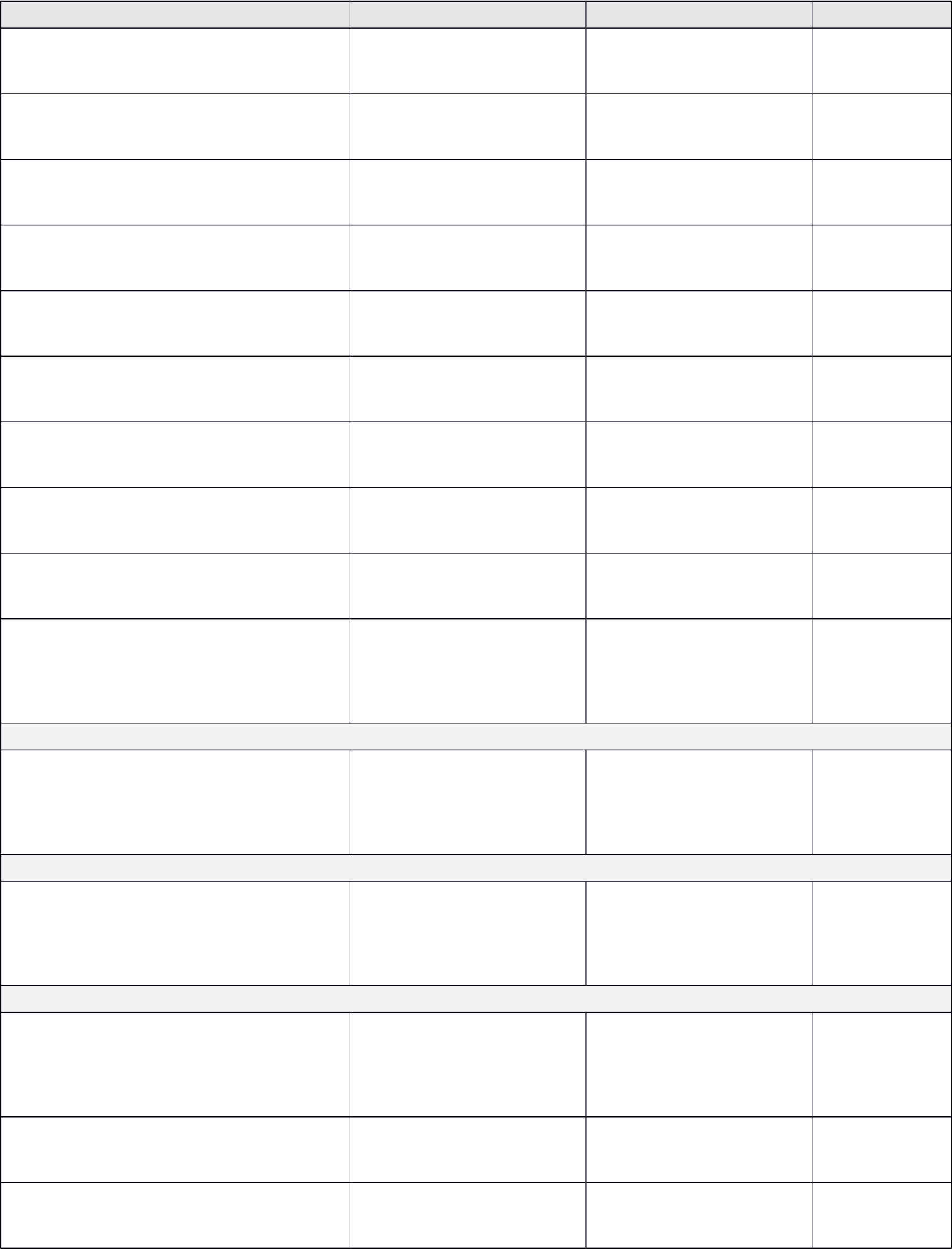 Прогулки с включением 	Ежедневно	Воспитатели	В течение подвижных игровых упражнений	года	2 раза в неделю	Музыкальный 	В течение Музыкальные занятия	руководитель	года	По плану	Музыкальный 	В течение Спортивный досуг	руководитель	года	Ежедневно перед 	Воспитатели	В течение Утренняя гимнастика	завтраком	года	Ежедневно 1 раз в 	Учитель-дефектолог, 	В течение Пальчиковая гимнастика	день	логопед, воспитатель	годаГимнастика с элементами 	Ежедневно 1 раз в 	Учителя-дефектологи	В течение нейропсихологической коррекции	день	года	3 раза в неделю	Учитель-логопед	В течение Артикуляционная гимнастикагода	Ежедневно на ООД	Учитель-дефектолог	В течение Динамические паузы	годаОхрана психического здоровьяИспользование приемов 	Ежедневно несколько 	В течение релаксации: минуты тишины, 	Учитель-дефектолог	раз в день	годамузыкальные паузыПрофилактика заболеваемости	3 раза в день во время 	Учителя-Дыхательная гимнастика в 	В течение 	утренней зарядки, 	дефектологи, игровой форме	года	после сна	воспитательЗакаливание, с учетом состояния здоровья ребенкаВоздушные ванны (облегченная В течение одежда, одежда соответствует 	Ежедневно	Воспитателигодасезону года)В течение Прогулки на воздухе	Ежедневно	ВоспитателигодаХождение босиком по «дорожке 	Ежедневно, после 	В течение Воспитателиздоровья»	дневного сна	годаВ дошкольной образовательной организации используются наиболее универсальные, эффективные и доступные для детей дошкольного возраста всех видов и направленности закаливающие мероприятия. Их примерный перечень должен быть скорректирован с учетом региональных климатических и сезонных особенностей, а также имеющихся реальных условий для проведения закаливающих процедур.Требования к организации закаливания детей с ЗПР:−	учет возрастных и индивидуальных особенностей состояния здоровья и развития, степени тренированности организма ребенка;	−	позитивный эмоциональный настрой;	−	использование в комплексе природных факторов и закаливающих процедур;−	соблюдение постепенности в увеличении силы воздействия различных факторов и непрерывность мероприятий на разные участки тела, чередование как по силе, так и длительности воздействия;	−	соблюдение методики выбранного вида закаливания.Затраты времени на проведение закаливающих процедур непосредственно связаны с возрастом детей и методикой закаливания.Закаливание в повседневной жизни органично вписывается в режим группы, а для проведения специальных методик закаливания (в том числе контрастного обливания стоп, обтирания) выделяется дополнительное время. Чем старше дошкольники, тем больше возможностей для проведения закаливающих процедур и, соответственно, время для их проведения увеличивается.В общем объеме непосредственно образовательной деятельности и образовательной деятельности, осуществляемой в ходе режимных моментов, учитываются следующие закаливающие мероприятия:	−	утренняя гимнастика;	−	подвижные, спортивные игры,−	физические упражнения и другие виды двигательной активности, −	физкультурные занятия (в помещении и на улице).Проведение других закаливающих мероприятий осуществляется в пределах времени, необходимого для осуществления функций присмотра и ухода за детьми.Результативность учебно-воспитательной и физкультурно-оздоровительной работы обеспечивается совместными усилиями администрации, медицинского персонала, инструктора по физической культуре, педагогов и родителей.3.7. Перспективы работы по совершенствованию и развитию содержания Программы и обеспечивающих ее реализацию нормативно-правовых, финансовых, научно-методических, кадровых, информационных и материально-технических ресурсовОрганизационные условия для участия общественности в совершенствовании и развитии Программы будут включать:−	предоставление доступа к открытому тексту Программы в электронном и бумажном видах;−	предоставление возможности давать экспертную оценку, рецензировать и комментировать ее положения на открытых научных, экспертных и профессиональнопедагогических семинарах, научно-практических конференциях;−	предоставление возможности апробирования Программы, в т. ч. ее отдельных положений, а также совместной реализации с вариативными образовательными программами на базе экспериментальных площадок и других заинтересованных организаций, участвующих в образовательной деятельности и обсуждении результатов апробирования.3.8. Перечень нормативных и нормативно-методических документовЗакон РФ «Об основных гарантиях прав ребенка в Российской Федерации» от 24 июля 1998 года № 124–ФЗ (с изменениями на 21 декабря 2004 года).Конвенция о правах ребенка. Принята резолюцией 44/25 Генеральной Ассамблеи от 20 ноября 1989 года – ООН 1990.Приказ Министерства образования и науки Российской Федерации от 17 октября 2013 г. N 1155 г. Москва «Об утверждении федерального государственного образовательного стандарта дошкольного образования».Приказ Министерства образования и науки РФ «Об утверждении федерального государственного образовательного стандарта начального общего образования обучающихся с ограниченными возможностями здоровья».Постановление Главного государственного санитарного врача Российской Федерации от 19 декабря 2013 г. № 68 «Об утверждении СанПиН 2.4.1.3147-13 «Санитарноэпидемиологические требования к дошкольным группам, размещенным в жилых помещениях жилищного фонда».Приказ Минобрнауки России от 17.10.2013 N 1155 «Об утверждении федерального государственного образовательного стандарта дошкольного образования» (Зарегистрировано в Минюсте России 14.11.2013 N 30384).Приказ Министерства образования и науки Российской Федерации (Минобрнауки России) N 1014 г от 30 августа 2013 «Об утверждении Порядка организации и осуществления образовательной деятельности по основным общеобразовательным программам - образовательным программам дошкольного образования».Приказ Минобрнауки России от 30.08.2013 N 1014 «Об утверждении Порядка организации и осуществления образовательной деятельности по основным общеобразовательным программам - образовательным программам дошкольного образования».Приказ Минздравсоцразвития России от 26 августа 2010 г. № 761н (ред. от 31.05.2011) «Об утверждении Единого квалификационного справочника должностей руководителей, специалистов и служащих, раздел Квалификационные характеристики должностей работников образования».Письмо Минобрнауки России «Комментарии к ФГОС ДО» от 28 февраля 2014 г. № 08-249 // Вестник образования. – 2014. – Апрель. – № 7.Письмо Минобрнауки России от 31 июля 2014 г. № 08-1002 «О направлении методических рекомендаций» (Методические рекомендации по реализации полномочий субъектов Российской Федерации по финансовому обеспечению реализации прав граждан на получение общедоступного и бесплатного дошкольного образования).Письмо Минобразования РФ от 17.05.1995 № 61/19-12 «О психологопедагогических требованиях к играм и игрушкам в современных условиях» (Текст документа по состоянию на июль 2011 года).Письмо Минобразования РФ от 15 марта 2004 г. №03-51-46ин/14-03 «Примерные требования к содержанию развивающей среды детей дошкольного возраста, воспитывающихся в семье».Распоряжение Правительства Российской Федерации от 29 мая 2015 г. № 996-р «Об утверждении Стратегии развития воспитания в Российской Федерации на период до 2025 года».Распоряжение Правительства Российской Федерации от 4 сентября 2014 г. № 1726-р «Об утверждении Концепции развития дополнительного образования детей».СанПиН 2.4.1.3049-13 "Санитарно-эпидемиологические требования к устройству, содержанию и организации режима работы дошкольных образовательных организаций" (с изменениями на 27 августа 2015 года).Указ Президента Российской Федерации от 1 июня 2012 г. № 761 «О Национальной стратегии действий в интересах детей на 2012-2017 годы».Федеральный закон «Об образовании в Российской Федерации» № 273-ФЗ от 29 декабря 2012 года с изменениями 2015-2016 года.Федеральный закон РФ от 29 декабря 2010 г. № 436-ФЗ «О защите детей от информации, причиняющей вред их здоровью и развитию» (в ред. Федерального закона от 28.07.2012 № 139-ФЗ).3.9. Перечень литературных источниковБабкина, Н.В. Психологическое сопровождение детей с задержкой психического развития в условиях образовательной интеграции / Н.В. Бабкина // Воспитание и обучение детей с нарушениями в развитии. – 2012. – № 1. – С. 23-31.Бабкина, Н.В. Саморегуляция в познавательной деятельности у детей с задержкой психического развития : монография / Н.В. Бабкина. – М. : Гуманитарный издат. центр ВЛАДОС, 2016. – 143 с.Бабкина, Н.В. Выбор индивидуального образовательного маршрута для ребенка с задержкой психического развития / Н.В. Бабкина // Воспитание и обучение детей с нарушениями развития. – 2017. – № 2. – С. 16-22.Бабкина, Н.В. Особые образовательные потребности детей с задержкой психического развития в период начального школьного обучения / Н.В. Бабкина // Педагогика и психология образования. – 2017. – № 3.Баряева, Л.Б. Интегративная модель математического образования дошкольников с задержкой психического развития : монография / Л.Б. Баряева. – СПб. : Изд-во РГПУ им. А.И. Герцена, 2015.Баряева, Л.Б. Профилактика и коррекция дискалькулии у детей / Л.Б. Баряева, С.Ю. Кондратьева, Л.В. Лопатина. – СПб. : ЦДК проф. Л.Б. Баряевой, 2015.Бордовская, Е.В. Коррекционная работа с детьми в обогащенной предметноразвивающей среде : программно-методический комплекс / Е.В. Бордовская, И.Г. Вечканова, Р.Н. Генералова ; под ред. Л.Б. Баряевой. – СПб. : Каро, 2006.Борякова, Н.Ю. Коррекционно-развивающее обучение и воспитание дошкольников с задержкой психического развития. Теория и практика : монография / Н.Ю. Борякова. – М. : РИЦ МГГУ им. М.А. Шолохова, 2016. – 170 с.Борякова, Н.Ю. Ступеньки развития. Ранняя диагностика и коррекция задержки психического развития у детей / Н.Ю. Борякова. – М. : Гном-Пресс, 1999.Борякова, Н.Ю. Коррекционно-педагогическая работа в детском саду для детей с задержкой психического развития (Организационный аспект) / Н.Ю. Борякова, М.А. Касицына. – М. : В. Секачев; ИОИ, 2008.Борякова, Н.Ю. Формирование предпосылок к школьному обучению у детей с задержкой психического развития / Н.Ю. Борякова. – М. : Альфа, 2003.Винник, М.О. Задержка психического развития у детей: методологические принципы и технологии диагностической и коррекционной работы / М.О. Винник. – Ростов н/Д. : Феникс, 2007.Волковская, Т.Н. Генезис проблемы изучения задержки психического развития у детей / Т.Н. Волковская // Коррекционная педагогика. – 2003. – № 2.Голубева, Г.Г. Преодоление нарушений звуко-слоговой структуры слова у дошкольников / Г.Г. Голубева. – СПб. : ЦДК проф. Л.Б. Баряевой, 2010.Шевченко, С.Г. Диагностика и коррекция задержки психического развития у детей / С.Г. Шевченко, Н.Н. Малофеев, А.О. Дробинская и др. ; под ред. С.Г. Шевченко. – М. : АРКТИ, 2001.Дьяченко, О.М. Психологические особенности развития дошкольников / О.М. Дьяченко, Т.В. Лаврентьева. – М. : Эксмо, 2000.Екжанова, Е.А. Изобразительная деятельность в воспитании и обучении дошкольников с разным уровнем умственной недостаточности / Е.А. Екжанова. – СПб. : Сотис, 2002.Екжанова, Е.А. Программа дошкольных образовательных учреждений компенсирующего вида для детей с нарушением интеллекта (Коррекционно-развивающее обучение и воспитание) / Е.А. Екжанова, Е.А. Стребелева. – М. : Просвещение, 2003.Екжанова, Е.А. Коррекционно-педагогическая помощь детям раннего и дошкольного возраста с неярко выраженными отклонениями в развитии / Е.А. Екжанова, Е.А. Стребелева. – СПб. : Каро, 2008.Инденбаум, Е.Л. Психосоциальное развитие подростков с легкими формами интеллектуальной недостаточности : автореф. дис. д-ра псих. наук / Е.Л. Инденбаум. – М., 2011. – 40 с.Кисова, В.В. Практикум по специальной психологии / В.В. Кисова, И.А. Конева. – СПб. : Речь, 2006.Ковалец, И.В. Азбука эмоций : практич. пособие для работы с детьми, имеющими отклонения в психофизическом развитии и эмоциональной сфере / И.В. Ковалец. – М. : ВЛАДОС, 2003.Кондратьева, С.Ю. Познаем математику в игре: профилактика дискалькулии у дошкольников / С.Ю. Кондратьева. – СПб. : ЦДК проф. Л.Б. Баряевой, 2011.Концепция Федерального государственного образовательного стандарта для обучающихся с ограниченными возможностями здоровья (проект) [Электронный ресурс]. – Режим доступа: http:// fgos-ovz.herzen.spb.ru/?page_id=132.Коробейников, И.А. Дифференциация образовательных потребностей как основа дифференцированных условий образования детей с ЗПР / И.А. Коробейников, Н.В. Бабкина // Дефектология. – 2017. – № 2. – С. 3-13.Коробейников, И.А. Специальный стандарт образования – на пути к новым возможностям и перспективам обучения и воспитания детей с задержкой психического развития / И.А. Коробейников // Дефектология. – 2012. – № 1. – С. 10-17.Коробейников, И.А. Проблемы диагностики, коррекции и прогноза при организации сопровождения детей с легким психическим недоразвитием / И.А. Коробейников, Е.Л. Инденбаум // Дефектология. – М., 2009. – № 5. – С. 22-28.Лебедева, И.Н. Развитие связной речи дошкольников. Обучение рассказыванию по картине / И.Н. Лебедева. – СПб. : ЦДК проф. Л.Б. Баряевой, 2009.Лебединская, К.С. Клинические варианты задержки психического развития / К.С. Лебединская // Журнал невропатологии и психиатрии им. С.С. Корсакова. – 1980. – № 3.Лебединская, К.С. Основные вопросы клиники и систематики задержки психического развития // Актуальные проблемы диагностики задержки психического развития детей / под ред. К.С. Лебединской. – М., 1982.Майер, А.А. Практические материалы по освоению содержания ФГОС в дошкольной образовательной организации (в схемах и таблицах) / А.А. Майер. – М. : Пед. общество России, 2014.Малофеев, Н.Н. Специальный федеральный государственный стандарт общего образования детей с ограниченными возможностями здоровья: основные положения концепции / Н.Н. Малофеев и др. // Дефектология. – 2009. – № 1. – С. 5-18.Мамайчук, И.И. Помощь психолога ребенку с задержкой психического развития / И.И. Мамайчук, М.Н. Ильина. – СПб. : Речь, 2004.Марковская, И.Ф. Задержка психического развития у детей. Клиническая и нейропсихологическая диагностика / И.Ф. Марковская. – М. : Комплекс-центр, 1993.Меликян, З.А. Состояние зрительно-пространственных функций у детей в норме и с задержкой психического развития / З.А. Меликян, Т.В. Ахутина // Школа здоровья. – 2002. –  № 1. – С. 28-36.Микляева, Н.В. Планирование в современном ДОУ / Н.В. Микляева. – М. : ТЦ Сфера, 2013.Мустаева, Л.Г. Коррекционно-педагогические и социально-психологические аспекты сопровождения детей с задержкой психического развития : пособие для учителей начальной школы, психологов-практиков, родителей / Л.Г. Мустаева. – М. : Аркти, 2005.Нечаев, М. Интерактивные технологии в реализации ФГОС дошкольного образования / М. Нечаев, Г. Романова. – М. : Перспектива, 2014.Обучение детей с задержкой психического развития : пособие для учителей / под ред. В.И. Лубовского. – Смоленск, 1994.Педагогическое взаимодействие в детском саду / под ред. Н.В. Микляевой. – М. : ТЦ Сфера, 2013.Программа воспитания и обучения дошкольников с задержкой психического развития / Л.Б. Баряева, И.Г. Вечканова, О.П. Гаврилушкина и др.; под. ред. Л.Б. Баряевой, Е.А. Логиновой. – СПб. : ЦДК проф. Л.Б. Баряевой, 2010.Приказ Минобрнауки России от 17.10.2013 N 1155 "Об утверждении федерального государственного образовательного стандарта дошкольного образования" (Зарегистрировано в Минюсте России 14.11.2013 N 30384).Психолого-педагогическая диагностика / под ред. И.Ю. Левченко, С.Д. Забрамной. – М. : Академия, 2004.Психолого-педагогическая диагностика развития детей дошкольного возраста / под ред. Е.А. Стребелевой. – М. : Полиграфсервис, 1998.Путеводитель по ФГОС дошкольного образования в таблицах и схемах / под ред. М. Верховкиной, А. Атаровой. – СПб. : КАРО, 2014.Разработка адаптированной основной образовательной программы дошкольного образования для детей с ОВЗ : методич. пособие / под общ. ред. Т.А. Овечкиной, Н.Н. Яковлевой. – СПб. : ЦДК проф. Л.Б. Баряевой, 2015.Семаго, Н.Я. Проблемные дети. Основы диагностической и коррекционной работы психолога / Н.Я. Семаго, М.М. Семаго. – М. : АРКТИ, 2001. – 203 с.Слепович, Е.С. Игровая деятельность дошкольников с задержкой психического развития / Е.С. Слепович. – М. : Педагогика, 1990.Специальная психология / В.И. Лубовский, Е.М. Мастюкова и др.; под ред. В.И. Лубовского. – М. : Академия, 2004.Стожарова, М.Ю. Формирование психологического здоровья дошкольников / М.Ю. Стожарова. – Ростов н/Д. : Феникс, 2007.Театрализованные игры в коррекционной работе с дошкольниками / под ред. Л.Б. Баряевой, И.Г. Вечкановай. – СПб. : КАРО, 2009.Тржесоглава, З. Легкая дисфункция мозга в детском возрасте / З. Тржесоглава ; пер. с чешского. – М. : Медицина, 1986.Тригер, Р.Д. Психологические особенности социализации детей с задержкой психического развития / Р.Д. Тригер. – СПб. : Питер, 2008.Ульенкова, У.В. Шестилетние дети с задержкой психического развития / У.В. Ульенкова. – М. : Педагогика, 1990.Ульенкова, У.В. Организация и содержание специальной психологической помощи детям с проблемами в развитии / У.В. Ульенкова, О.В. Лебедева. – М. : Академия, 2007.Ульенкова У.В. Дети с задержкой психического развития / У.В. Ульенкова. – Н.Новгород, 1999.Приказ Министерства образования и науки РФот 19.12.2014 № 1598«Об утверждении федерального государственного образовательного стандарта начального общего образования обучающихся с ограниченными возможностями здоровья».Шевченко, С.Г. Подготовка к школе детей с задержкой психического развития / С.Г. Шевченко и др.; под общ. ред. С.Г. Шевченко. – М. : Школьная Пресса, 2003. – Кн. 1.Шевченко, С.Г. Коррекционно-развивающее обучение: Организационнопедагогические аспекты / С.Г. Шевченко. – М. : Владос, 2001.Электронные образовательные ресурсыФедеральная целевая программа развития образования на 2011-2015 гг. – Режим доступа: http://www.fcpro.ru.Министерство образования и науки РФ. – Режим доступа: http://минобрнауки.рф.Российское образование Федеральный портал. – Режим доступа: http://www.edu.ru/index.php.ФГОС. – Режим доступа: http://минобрнауки.рф/новости/3447/файл/2280/13.06.14.Российский общеобразовательный портал. - Режим доступа: http://www.school.edu.ru.Российское образование. Федеральный образовательный портал. – Режим доступа:http://www.edu.ru.Сайт «Всероссийский Августовский педсовет». - Режим доступа: www.pedsovet.org.Образовательный портал. – Режим доступа: http://www.prodlenka.org/vneklassnaiarabotapublikatcii.html.Сайт ФГАУ «ФИРО». – Режим доступа: http://www.firo.ru.Справочная правовая система «КонсультантПлюс». – Режим доступа:: http://www.consultant.ru.